Hajdúszoboszlói Polgármesteri Hivatal4200 Hajdúszoboszló, Hősök tere 1.Telefon: +36 70 489-4671K I V O N A THajdúszoboszló Város Önkormányzata Képviselő-testületének 2023. május 25-én tartott nyilvános ülésének jegyzőkönyvéből  (Előterjesztés napirendre vétele.) 150/2023. (V. 25.) Képviselő-testületi határozat„Hajdúszoboszló Város Önkormányzatának Képviselő-testülete „Válasz Marosi György Csongor képviselő Hivatal alsó szintjének állapotával kapcsolatos interpellációjára” előterjesztést 58. sorszámmal napirendre veszi. Határidő: azonnal Felelős: polgármester” (Előterjesztés napirendre vétele.) 151/2023. (V. 25.) Képviselő-testületi határozat„Hajdúszoboszló Város Önkormányzatának Képviselő-testülete a Búzavirág 94 Kft. kérelméről szóló előterjesztést 59. sorszámmal napirendre veszi. Határidő: azonnal Felelős: polgármester”(Előterjesztés napirendre vétele.) 152/2023. (V. 25.) Képviselő-testületi határozat„Hajdúszoboszló Város Önkormányzatának Képviselő-testülete a Gázláng pálya tervezésével kapcsolatos előterjesztést 60. sorszámmal napirendre veszi. Határidő: azonnal Felelős: polgármester” (Napirend.) 153/2023. (V. 25.) Képviselő-testületi határozat„Hajdúszoboszló Város Önkormányzatának Képviselő-testülete az alábbi napirendet fogadja el: NYÍLT ÜLÉS JAVASOLT NAPIRENDJE: Előterjesztés a Hajdúszoboszlói Nonprofit ZRt. 2022. évi gazdálkodásárólElőterjesztő: Nyéki István vezérigazgatóElőterjesztés a Hajdúszoboszlói Köztemető üzemeltetéséről.Előterjesztő: Nyéki István vezérigazgatóElőterjesztés a Hajdúszoboszlói Nonprofit Zrt. 2023. évi üzleti tervéről.Előterjesztő: Nyéki István vezérigazgatóElőterjesztés a Hajdúszoboszlói Nonprofit Zrt. felügyelőbizottság tagjainak tiszteletdíjáról.Előterjesztő: Nyéki István vezérigazgatóElőterjesztés a Hajdúszoboszlói Nonprofit Zrt. könyvvizsgálója díjának emeléséről.Előterjesztő: Nyéki István vezérigazgatóElőterjesztés a Hajdúszoboszlói Nonprofit Zrt. vezérigazgatója munkabérének emeléséről.Előterjesztő: Nyéki István vezérigazgatóElőterjesztés családi rendezvényeken való közreműködés díjának megállapításárólElőterjesztő: dr. Tóth Ágnes irodavezetőElőterjesztés Hajdúszoboszló Város Önkormányzata Képviselő-testületének Hajdúszoboszló helyi építési szabályzatáról és szabályozási tervéről szóló 14/2016. (V. 26.) önkormányzati rendelete módosításának kezdeményezéséről Előterjesztő: dr. Kálmánné Hunyadi Györgyi főépítészElőterjesztés 2022. évi adóztatási feladatok ellátásárólElőterjesztő: dr. Sléder Tamás aljegyzőElőterjesztés Járóbeteg-Ellátó Centrum 2022. évi szakmai beszámolójárólElőterjesztő: Dede Erika irodavezetőElőterjesztés a Járóbeteg-Ellátó Centrum szakorvosi óraszám átcsoportosítási kérelméreElőterjesztő: Dede Erika irodavezetőBeszámoló a Hajdúszoboszlói Gazdasági Szolgáltató Intézményben végzett szakmai, - kiemelten a gyermekétkeztetési feladatok 2022. évi ellátásáról - tevékenységérőlElőterjesztő: Dede Erika irodavezetőBeszámoló a Hajdúszoboszlói Gyermeksziget Bölcsőde 2022. évben végzett szakmai tevékenységrőlElőterjesztő: Dede Erika irodavezetőElőterjesztés Hajdúszoboszlói Gyermeksziget Bölcsőde alapdokumentumainak módosításárólElőterjesztő: Dede Erika irodavezetőBeszámoló a szociális szolgáltató intézmény (HKSZK) 2022. évben végzett tevékenységérőlElőterjesztő: Dede Erika irodavezetőElőterjesztés Hajdúszoboszló Város Önkormányzata Képviselő-testületének a rendkívüli gyermekvédelmi támogatásról és a személyes gondoskodás keretébe tartozó gyermekjóléti alapellátásokról szóló 19/2008. (IX.18.) számú rendelete módosításáról Előterjesztő: Dede Erika irodavezetőElőterjesztés az egészségügyi alapellátás feladat-ellátási szerződés mellékleteinek újbóli módosításáraElőterjesztő: Dede Erika irodavezetőElőterjesztés Dr. Szabó Tímea Margit gyermekorvos rendelési idő módosításának kérelméreElőterjesztő: Dede Erika irodavezetőElőterjesztés Társ Szociális Intézmény 2022. évi beszámolója a pszichiátriai betegek nappali ellátásárólElőterjesztő: Dede Erika irodavezetőBeszámoló a gyermekjóléti és gyermekvédelmi feladatok 2022. évi átfogó értékelésérőlElőterjesztő: dr. Morvai Gábor jegyzőElőterjesztés a 2270/1 hrsz-ú ingatlan értékesítéséreElőterjesztő: Bárdos Ilona irodavezetőElőterjesztés használati jog ingatlan-nyilvántartási bejegyzésének engedélyezéséreElőterjesztő: Bárdos Ilona irodavezetőElőterjesztés a Hajdúszoboszlói Gazdasági Szolgáltató Intézmény Szervezeti és Működési Szabályzatának módosításáraElőterjesztő: Bárdos Ilona irodavezetőElőterjesztés óriáskerék telepítésével kapcsolatos elvi döntésreElőterjesztő: Bárdos Ilona irodavezetőElőterjesztés a Hajdúszoboszló város nemzeti vagyonáról szóló 10/2013. (IV.18.) számú rendelet módosításáraElőterjesztő: Bárdos Ilona irodavezetőTájékoztatás Önkormányzati tulajdonú ingatlanokon található idegen tulajdonú felépítmények helyzetérőlElőterjesztő: Bárdos Ilona irodavezetőElőterjesztés a Kovács Máté Városi Művelődési Központ és Könyvtár Szervezeti és Működési Szabályzatának módosításáraElőterjesztő: dr. Morvai Gábor jegyzőElőterjesztés oktatáspolitikai célkeretből történő felhasználásraElőterjesztő: dr. Morvai Gábor jegyzőElőterjesztés a Hajdúszoboszlói Egyesített Óvodában új óvodai csoport indításáraElőterjesztő: dr. Morvai Gábor jegyzőElőterjesztés a Hajdúszoboszlói Egyesített Óvoda alapító okiratának módosítására Előterjesztő: dr. Morvai Gábor jegyzőElőterjesztés támogatási szerződés módosítására irányuló kérelemrőlElőterjesztő: dr. Morvai Gábor jegyzőElőterjesztés alapítványi pályázatok elbírálásáraElőterjesztő: dr. Kovács Gergely alpolgármester Előterjesztés Hajdúszoboszló Város Önkormányzata Képviselő-testületének Hajdúszoboszló Város településképének védelméről szóló 5/2019. (III. 21.) önkormányzati rendelete módosításáraElőterjesztő: dr. Morvai Gábor jegyzőElőterjesztés Hajdúszoboszló Város Önkormányzata Képviselő-testületének a közterület név- és házszámozás megjelölésének szabályairól szóló 8/2001. (VI. 1.) önkormányzati rendelete módosításárólElőterjesztő: dr. Morvai Gábor jegyzőElőterjesztés a polgármesteri hivatal szervezeti és működési szabályzatának módosításáraElőterjesztő: dr. Morvai Gábor jegyzőElőterjesztés a városnéző nosztalgiavonat útvonalának módosításárólElőterjesztő: Szilágyiné Pál Gyöngyi irodavezetőElőterjesztés közterületek felújításárólElőterjesztő: Szilágyiné Pál Gyöngyi irodavezetőElőterjesztés intézményfelújítási igényekrőlElőterjesztő: Szilágyiné Pál Gyöngyi irodavezetőElőterjesztés a Fogthüy dűlő felújításával kapcsolatos kérelemrőlElőterjesztő: Szilágyiné Pál Gyöngyi irodavezetőElőterjesztés e-töltő üzemeltetésével kapcsolatosanElőterjesztő: Szilágyiné Pál Gyöngyi irodavezetőElőterjesztés Szurmai utca 4-6 szám alatti építési beruházó kérelmérőlElőterjesztő: Szilágyiné Pál Gyöngyi irodavezetőElőterjesztés adományozási felajánlás elfogadásáraElőterjesztő: Majoros Petronella alpolgármesterElőterjesztés az "OTP Bank Helyi Gazdaságfejlesztési Pályázat 2022-23" pályázat önerő biztosítása kapcsolatbanElőterjesztő: Czeglédi Gyula polgármesterElőterjesztés közvilágítási lámpatestek korszerűsítésének előkészítésérőlElőterjesztő: Czeglédi Gyula polgármesterTájékoztató a két testületi ülés közötti időszak eseményeirőlElőterjesztő: Czeglédi Gyula polgármesterElőterjesztés az orosz-ukrán háború egyéves évfordulójáról szóló 5/2023. (III.31.) OGY határozathoz való csatlakozásrólElőterjesztő: Czeglédi Gyula polgármesterVálasz Jónás Kálmán képviselő úrnak az inert hulladéklerakó nyitvatartási idejére vonatkozó interpellációjáraElőterjesztő: Szilágyiné Pál Gyöngyi irodavezetőVálasz Jónás Kálmán képviselő úrnak burkolt felület és járdaburkolat közötti szintkülönbséggel kapcsolatos interpellációjáraElőterjesztő: Szilágyiné Pál Gyöngyi irodavezetőVálasz Jónás Kálmán képviselő úrnak a helyi tömegközlekedést érintően megfogalmazott interpellációjáraElőterjesztő: Szilágyiné Pál Gyöngyi irodavezetőVálasz Jónás Kálmán képviselő úrnak a Sport utca füvesítésével kapcsolatos interpellációraElőterjesztő: Szilágyiné Pál Gyöngyi irodavezetőVálasz Jónás Kálmán képviselő úrnak a Pávai – Bródy utcák sarkán található közkúttal kapcsolatos interpellációraElőterjesztő: Szilágyiné Pál Gyöngyi irodavezetőVálasz Jónás Kálmán képviselő úrnak a városban folyó építkezésekkel kapcsolatos információk elérhetőségére vonatkozó interpellációjáraElőterjesztő: dr. Morvai Gábor jegyzőVálasz Marosi György Csongor képviselő úrnak a gasztro tér hasznosításával kapcsolatos interpellációjáraElőterjesztő: Szilágyiné Pál Gyöngyi irodavezetőVálasz Marosi György Csongor képviselő úrnak a csónakázó tó melletti terület hasznosításával kapcsolatos interpellációjáraElőterjesztő: Bárdos Ilona irodavezetőVálasz Biró Anita képviselő asszonynak a Keleti utcán a vízelvezető árokban álló vízzel kapcsolatos interpellációjáraElőterjesztő: Szilágyiné Pál Gyöngyi irodavezetőVálasz dr. Sóvágó László képviselő úrnak a Széchenyi u. - Semmelweis u. közötti területtel (1027/9. hrsz.) kapcsolatos interpellációjáraElőterjesztő: Bárdos Ilona irodavezetőVálasz dr. Sóvágó László képviselő úrnak a Városbál bevételével és kiadásával kapcsolatos kérdéséreElőterjesztő: Bárdos Ilona irodavezetőVálasz Marosi György Csongor képviselő Hivatal alsó szintjének állapotával kapcsolatos interpellációjáraElőterjesztő: dr. Morvai Gábor jegyzőElőterjesztés a Búzavirág 94 Kft. kérelmérőlElőterjesztő: Szilágyiné Pál Gyöngyi irodavezetőElőterjesztés a Gázláng pálya tervezésével kapcsolatosan Előterjesztő: Szilágyiné Pál Gyöngyi irodavezetőKérdések, interpellációkHatáridő: azonnal Felelős: polgármester”(Előterjesztés a Hajdúszoboszlói Nonprofit ZRt. 2022. évi gazdálkodásáról.)154/2023. (V. 25.) Képviselő-testületi határozat„Hajdúszoboszló Város Önkormányzatának Képviselő-testülete, mint a Hajdúszoboszlói Nonprofit Zrt. tulajdonosi jogainak gyakorlójaa társaság 2022. évi tevékenységéről szóló üzleti jelentését elfogadja;a társaság 2022. évi beszámolóját és annak kiegészítő mellékletét 3.674.735 eFt mérlegfőösszeggel, és 70.610 eFt adózott eredménnyel elfogadja;a társaság 2022. évi beszámolójáról készült könyvvizsgálói jelentést elfogadja;a társaság 2022. évi beszámolójáról készült Felügyelő Bizottsági jelentést elfogadja;a társaság vezérigazgatójának indítványát az eredmény felhasználására elfogadja, - miszerint a 70.610 eFt adózott eredményt eredménytartalékba helyezi.Határidő:	folyamatosFelelős:	VgZrt vezérigazgatója”(Előterjesztés a Hajdúszoboszlói Köztemető üzemeltetéséről.)155/2023. (V. 25.) Képviselő-testületi határozat„Hajdúszoboszló Város Önkormányzatának Képviselő-testülete a Hajdúszoboszlói Nonprofit Zrt. beszámolóját a temető fenntartásról és a ravatalozó üzemeltetéséről elfogadja.Határidő:	azonnalFelelős:	VgZrt vezérigazgatója”(Előterjesztés a Hajdúszoboszlói Nonprofit Zrt. 2023. évi üzleti tervéről.)156/2023. (V. 25.) Képviselő-testületi határozat„Hajdúszoboszló Város Önkormányzatának Képviselő-testülete, mint a tulajdonosi jogok gyakorlója a Hajdúszoboszlói Nonprofit ZRt. 2023. évi üzleti tervét elfogadja.Felelős:    Nyéki István   vezérigazgatóHatáridő:  folyamatos”(Előterjesztés a Hajdúszoboszlói Nonprofit Zrt. felügyelőbizottság tagjainak tiszteletdíjáról.)157/2023. (V. 25.) Képviselő-testületi határozat„Hajdúszoboszló Város Önkormányzatának Képviselő-testülete, mint a tulajdonosi jogok gyakorlója 2023. június 01-től a Hajdúszoboszlói Nonprofit ZRt. felügyelőbizottsága elnökének tiszteletdíját 60.000 Ft/hó, míg tagjainak 50.000 Ft/hó összegben állapítja meg.Határidő: folyamatosFelelős:    Nyéki István vezérigazgató”(Előterjesztés a Hajdúszoboszlói Nonprofit Zrt. könyvvizsgálója díjának emeléséről.)158/2023. (V. 25.) Képviselő-testületi határozat„Hajdúszoboszló Város Önkormányzatának Képviselő-testülete, mint a tulajdonosi jogok gyakorlója 2023. június 01-től a Hajdúszoboszlói Nonprofit ZRt. könyvvizsgálatáért fizetendő díjat 2.200.000 Ft + ÁFA/év összegben állapítja meg.Határidő: folyamatosFelelős: Nyéki István vezérigazgató”(Előterjesztés a Hajdúszoboszlói Nonprofit Zrt. vezérigazgatója munkabérének emeléséről.)159/2023. (V. 25.) Képviselő-testületi határozat„Hajdúszoboszló Város Önkormányzatának Képviselő-testülete, mint a tulajdonosi jogok gyakorlója 2023. június 01-től a Hajdúszoboszlói Nonprofit ZRt. vezérigazgatójának munkabérét 1.200.000 Ft/hó összegben állapítja meg. Határidő: folyamatosFelelős: polgármester”(Előterjesztés családi rendezvényeken való közreműködés díjának megállapításáról.)160/2023. (V. 25.) Képviselő-testületi határozat„Hajdúszoboszló Város Önkormányzatának Képviselő-testülete a Pénzügyi és Gazdasági Bizottság véleményére is figyelemmel megtárgyalta a családi rendezvényekkel kapcsolatos díjak megállapításáról szóló előterjesztést és a következők szerint döntött:  A Polgármesteri Hivatal erre irányuló írásbeli kérelem esetén családi esemény (különösen: névadó, házassági évforduló, házasságkötés megerősítése) lebonyolításában közreműködik. A családi eseményen való közreműködés díját a kérelmező átutalással köteles befizetni az Önkormányzat bankszámlájára, legkésőbb az eseményt megelőző 15. napig. A családi eseményen való közreműködésért fizetendő díjak: 3.1.) Munkaidőn kívüli családi esemény hivatali helyiségben: 28.000.-Ft,3.2.) Munkaidőn és hivatali helyiségen kívüli családi esemény (Bocskai Rendezvényközpont kivételével): 50.000.-Ft3.3.) Munkaidőn és hivatali helyiségen kívüli családi esemény díja a Bocskai Rendezvényközpontban: 35.000.-Ft.4.) Az anyakönyvvezetőt a családi eseményen való közreműködésért a Hajdúszoboszló Város Önkormányzata Képviselő-testületének 16/2017. (X. 19.) önkormányzati rendelete 4. §-ában foglaltak szerint illeti meg díjazás. Felelős: dr. Morvai Gábor jegyzőHatáridő: folyamatos”(Előterjesztés Hajdúszoboszló Város Önkormányzata Képviselő-testületének Hajdúszoboszló helyi építési szabályzatáról és szabályozási tervéről szóló 14/2016. (V. 26.) önkormányzati rendelete módosításának kezdeményezéséről.)161/2023. (V. 25.) Képviselő-testületi határozat„Hajdúszoboszló Város Önkormányzata Képviselő-testülete elvben támogatja, hogy a Hajdúszoboszló, Fazekas Mihály utca 10.117/2 hrsz.-ú 1.934 m2 kivett udvar és a 10.119 hrsz-ú 1.101 m2 zártkerti művelés alól kivett ingatlanok belterületbe vonásra kerüljenek. Valamennyi felmerülő költség valamint az ingatlanok közművekkel történő ellátása a tulajdonost terheli. A végleges belterületbe vonási vázrajzot ismételten az önkormányzati ülés elé kell terjeszteni.Felelős:    polgármesterHatáridő: folyamatos”162/2023. (V. 25.) Képviselő-testületi határozat„Hajdúszoboszló Város Önkormányzata Képviselő-testülete úgy határoz, hogy a hétvégi házas üdülőterületek közül az Üh-1 övezeti besorolású ingatlanok esetében a legnagyobb beépítettség mértékének 5 %-os növeléséhez és a legkisebb zöldfelület mértékének 5 %-os csökkentéséhez elvi hozzájárulását adja. A szükséges tervezői díjat Hajdúszoboszló Város Önkormányzata vállalja és felhatalmazza a polgármestert a tervezési folyamatot elindítására. Felelős: polgármesterHatáridő: folyamatos”163/2023. (V. 25.) Képviselő-testületi határozat„Hajdúszoboszló Város Önkormányzata Képviselő-testülete a LKH/6088-9/2023-ÉKM iktatószámú végzést, mely a zajgátló védőövezet számítási tervdokumentációján alapul elfogadja. A számítási eredményeknek megfelelően a város érvényben lévő helyi építési szabályzatát nem módosítja, zajgátló védőövezetet nem jelöl ki.Felelős: polgármesterHatáridő: folyamatos”(Előterjesztés 2022. évi adóztatási feladatok ellátásáról.)164/2023. (V. 25.) Képviselő-testületi határozat„Hajdúszoboszló Város Önkormányzatának Képviselő-testülete elfogadja a 2022. évi adóztatási feladatokról szóló beszámolótFelelős: jegyzőHatáridő: azonnal”(Előterjesztés Járóbeteg-Ellátó Centrum 2022. évi szakmai beszámolójáról.)165/2023. (V. 25.) Képviselő-testületi határozat„Hajdúszoboszló Város Önkormányzatának Képviselő-testülete a Járóbeteg-Ellátó Centrum 2022. évben végzett tevékenységéről szóló beszámolóját elfogadja.Határidő: azonnal, 2023. május 25.Felelős:   JEC igazgató/egészségügyi, szociális irodavezető”(Előterjesztés a Járóbeteg-Ellátó Centrum szakorvosi óraszám átcsoportosítási kérelmére.)166/2023. (V. 25.) Képviselő-testületi határozat„Hajdúszoboszló Város Önkormányzatának Képviselő-testülete támogatja  001180552 ágazati azonosító számú Urológia szakterületen heti 30 órás szakrendelésre történő bővítését, a 001359311 ágazati azonosító számú Audiológiai 10 óra, 001359304 ágazati azonosító számú Ortopédiai 5 óra és 001000213 ágazati azonosító számú Belgyógyászati 6 óra átcsoportosításávalmint fenntartó az átcsoportosítás fenntarthatóságáról nyilatkozunk,a Járóbeteg-Ellátó Centrum, mint egészségügyi szolgáltató nyilatkozott, az átcsoportosítással létrejövő állapot nem ütközik az egészségügyi szolgáltató pályázatban vállalt kötelezettségeibe, és megfelel a Tv. 4/A. § (3)-(6) bekezdésében meghatározott feltételeknek,a Járóbeteg-Ellátó Centrum, mint egészségügyi szolgáltató nyilatkozott, biztosítani tudja az egészségügyi szolgáltatások nyújtásához szükséges szakmai minimumfeltételekről szóló rendelet által előírt személyi és tárgyi feltételeket az átcsoportosítással érintett szakmák tekintetében.Ezzel egyidejűleg felkéri a Járóbeteg-Ellátó Centrum - 4200 Hajdúszoboszló, Szilfákalja 1-3. - igazgatóját, hogy az ezzel kapcsolatos szükséges intézkedéseket tegye meg.Határidő: azonnal, folyamatosFelelős:    polgármester, JEC igazgató”(Beszámoló a Hajdúszoboszlói Gazdasági Szolgáltató Intézményben végzett szakmai, - kiemelten a gyermekétkeztetési feladatok 2022. évi ellátásáról – tevékenységéről.)167/2023. (V. 25.) Képviselő-testületi határozat„Hajdúszoboszló Város Önkormányzatának Képviselő-testülete a Hajdúszoboszlói Gazdasági Szolgáltató Intézmény 2022. évben végzett szakmai tevékenységéről, a gyermekek védelméről és a gyámügyi igazgatásról szóló 1997. évi XXXI. törvény 104. §-ának (1) bekezdésének e) pontjának megfelelően - kiemelten a gyermekétkeztetési feladatok ellátásáról - szóló beszámolóját elfogadja.Határidő: azonnalFelelős:   jegyző/irodavezetők”(Beszámoló a Hajdúszoboszlói Gyermeksziget Bölcsőde 2022. évben végzett szakmai tevékenységről.)168/2023. (V. 25.) Képviselő-testületi határozat„Hajdúszoboszló Város Önkormányzatának Képviselő-testülete a Hajdúszoboszlói Gyermeksziget Bölcsőde 2022. évben végzett szakmai tevékenységének beszámolóját, valamint gazdálkodásának szöveges értékelését elfogadja.Határidő: azonnalFelelős:   jegyző/irodavezetők”(Előterjesztés Hajdúszoboszlói Gyermeksziget Bölcsőde alapdokumentumainak módosításáról.)169/2023. (V. 25.) Képviselő-testületi határozat„Hajdúszoboszló Város Önkormányzatának Képviselő-testülete támogatja a Hajdúszoboszlói Gyermeksziget Bölcsőde (4200 Hajdúszoboszló, Rákóczi utca 23-25. szám alatti ) intézmény új telephellyel történő bővülését. Az új telephely 4200 Hajdúszoboszló Rákóczi utca 70. (Hrsz: 5998) szám alatt kialakított „Aprócska Bölcsőde” elnevezésű szolgáltató intézmény. A feladatellátás biztosításához elfogadja az intézmény alapdokumentumának az Alapító Okiratának módosítását, és elfogadja a módosító okiratot, valamint a módosításokkal egységes szerkezetbe foglalt Alapító okiratot. Ezzel egyidejűleg a törzskönyvi nyilvántartásba történő bejegyzési kérelem benyújtását, és a tárgyban keletkező dokumentumok aláírásával felhatalmazza Hajdúszoboszló Város Önkormányzatának Polgármesterét. Határidő: folyamatos, 2023.augusztus 01.Felelős : jegyző /irodavezető/ intézményvezető”170/2023. (V. 25.) Képviselő-testületi határozat„Hajdúszoboszló Város Önkormányzatának Képviselő-testülete támogatja a Hajdúszoboszlói Gyermeksziget Bölcsőde (4200 Hajdúszoboszló, Rákóczi utca 23-25. szám alatti ) intézmény új telephellyel történő bővülését. Az új telephely 4200 Hajdúszoboszló Rákóczi utca 70. (Hrsz: 5998) szám alatt kialakított „Aprócska Bölcsőde” elnevezésű szolgáltató intézmény. A feladatellátás biztosításához elfogadja az intézmény felülvizsgált és kibővített, egységes szerkezetbe foglalt alapdokumentumainak Szervezeti és Működési Szabályzatát mellékleteivel valamint a  Szakmai Programját 1-3. számú mellékleteivel együtt. Ezzel egyidejűleg a működési engedély módosítási kérelem benyújtását, a tárgyban keletkező dokumentumok aláírásával felhatalmazza Hajdúszoboszló Város Önkormányzatának Polgármesterét. Határidő: folyamatos, 2023.augusztus 01.Felelős : jegyző /irodavezető/ intézményvezető”(Beszámoló a szociális szolgáltató intézmény (HKSZK) 2022. évben végzett tevékenységéről.)171/2023. (V. 25.) Képviselő-testületi határozat„Hajdúszoboszló Város Önkormányzatának Képviselő-testülete a Hajdúszoboszlói Kistérségi Szociális, Család- és Gyermekjóléti Központ 2022. évben végzett szakmai tevékenységéről szóló beszámolóját elfogadja.Határidő: azonnalFelelős:   jegyző/irodavezető”(Előterjesztés Hajdúszoboszló Város Önkormányzata Képviselő-testületének a rendkívüli gyermekvédelmi támogatásról és a személyes gondoskodás keretébe tartozó gyermekjóléti alapellátásokról szóló 19/2008. (IX.18.) számú rendelete módosításáról.)„Hajdúszoboszló Város Önkormányzata Képviselő-testületének 17/2023. (V. 25.) önkormányzati rendeletea rendkívüli gyermekvédelmi támogatásról és a személyes gondoskodás keretébe tartozó gyermekjóléti alapellátásokról szóló 19/2008. (IX.18.) számú rendelete módosításárólHajdúszoboszló Város Önkormányzatának Képviselő-testülete a gyermekek védelméről és a gyámügyi igazgatásról szóló 1997. évi XXXI. törvény 29. § (1)-(2), 131. § (1) és 148. § (5) bekezdéseiben foglalt felhatalmazás alapján, Magyarország helyi önkormányzatairól szóló 2011. évi CLXXXIX. törvény 13. § (1) bekezdés 8. pontjában meghatározott feladatkörében eljárva, az Egészségügyi és Szociális Bizottság, valamint a Jogi, Igazgatási és Ügyrendi Bizottság véleményét kikérve Hajdúszoboszló Város Önkormányzata Képviselő-testületének a rendkívüli gyermekvédelmi támogatásról és a személyes gondoskodás keretébe tartozó gyermekjóléti alapellátásokról szól 19/2008. (IX.18.) rendelete módosításáról a következőket rendeli el:1. §(1) A rendkívüli gyermekvédelmi támogatásról és a személyes gondoskodás keretébe tartozó gyermekjóléti alapellátásokról szóló 19/2008. (IX.18.) számú rendelet 9. § (1) bekezdés c) pontja a következő cb) alponttal egészül ki:(Hajdúszoboszló Város Önkormányzata által fenntartott, e rendelet hatálya alá tartozó gyermekjóléti alapellátások:	 
gyermekek átmeneti gondozása: )„cb)	családok átmeneti otthona”(2) A rendkívüli gyermekvédelmi támogatásról és a személyes gondoskodás keretébe tartozó gyermekjóléti alapellátásokról szóló 19/2008. (IX.18.) számú rendelet 9. § (2) bekezdése helyébe a következő rendelkezés lép:„(2) A helyettes szülői hálózat, a családok átmeneti otthona, valamint a családsegítés és gyermekjóléti szolgáltatás vonatkozásában a fenntartó a Hajdúszoboszlói Kistérségi Többcélú Társulás, a szolgáltatás nyújtója és működtetője a HKSZK Család és Gyermekjóléti Központja.”2. §A rendkívüli gyermekvédelmi támogatásról és a személyes gondoskodás keretébe tartozó gyermekjóléti alapellátásokról szóló 19/2008. (IX.18.) számú rendelet a következő alcímmel egészül ki:„Családok Átmeneti Otthona13/D. §(1) A családok átmeneti otthona szervezésével és működtetésével az önkormányzat - a Vhr. 59. §-ának figyelembevételével - a Hajdúszoboszlói Kistérségi Szociális, Család- és Gyermekjóléti Központot, mint intézményt bízza meg.(2) A családok átmeneti otthona olyan gyermekjóléti alapellátás, amelynek célja, hogy az otthontalanná vált szülők és gyermekeik; családi krízis következtében védelmet kereső szülő és gyermeke; szociális krízisbe került gyermekes családok számára átmeneti időre – az elhelyezést kiváltó okok megszűntéig-, otthonszerű elhelyezés formájába, együttes lakhatást és ellátást biztosít, ha az elhelyezés hiányában lakhatásuk nem lenne biztosított és a gyermeket emiatt el kellene választani szülőjétől.(3) A családok átmeneti otthona folyamatos munkarend szerint működő bentlakásos intézmény. A gondozás részletes szabályait a Gyvt. 45-48. §-a, valamint 50-51. §-ai tartalmazzák.(4) A szülő kérelmére a családok átmeneti otthonában együttesen helyezhető el a gyermek és szülője, valamint legfeljebb 21. életévének betöltéséig vagy - ha tanulói jogviszonyban, hallgatói jogviszonyban vagy felnőttképzési jogviszonyban áll -, legfeljebb 24. életévének betöltéséig a gyermek nagykorú testvére, feltéve, hogy elhelyezés hiányában lakhatásuk nem lenne biztosított, és a gyermeket emiatt el kellene választani szülőjétől, családjától.(5) A családok átmeneti otthona ellátás igénybevételére a Hajdúszoboszló közigazgatási területén élő szülők gyermekeikkel jogosultak – Gyvt. által meghatározott időre –mely ellátáshoz a kérelmet a szülő vagy más törvényes képviselő a HKSZK Intézményvezetőjéhez nyújthatja be.(6) A kérelemben meg kell jelölni,a)	az ellátás igénybevételére okot adó tényező/ket,b)	az előre látható időtartamot, valamint az Szt. szerinti jövedelmet/ket.(7) A kérelem elbírálásáról a HKSZK Intézményvezetője dönt. Az intézményvezető a döntés előkészítő eljárás során megvizsgálja:a)	a kérelmet benyújtó által közölt ok valódiságát, mely során a kérelmezőtől nyilatkozatot, igazolást kérhetb)	az igényelt időtartamra az ellátás biztosítható-ec)	a családok átmeneti otthona rendelkezik-e szabad férőhellyel(8) A családok átmeneti otthona ellátás biztosítása érdekében/esetén az intézményvezető az ellátott törvényes képviselőjével a 4. számú melléklet szerinti megállapodást köt.(9) A gyermekek átmeneti gondozásért (családok átmeneti otthona) térítési díjat kell fizetni. A tartásra kötelezett hozzátartozó fizeti meg a személyi térítési díj összegét, kivéve ha a tartásra köteles hozzátartozó jövedelemmel nem rendelkezik, ebben az esetben az ellátás térítésmentes.(10) A személyi térítési díjat az intézményvezető évente legfeljebb hat hónap időtartamig csökkentheti, vagy elengedheti, ha:a)	a térítési díj megfizetésére kötelezett havi rendszeres jövedelme nem éri el a szociális vetítési alap 50%-át,b)	létfenntartását veszélyeztető rendkívüli élethelyzet alakul ki.(11) Az ellátás intézményi térítési díját a 2. számú melléklet 4. pontja tartalmazza.(12) Az ellátásért fizetendő személyi térítési díj, nem haladhatja meg az igénybe vevő jövedelmének az 50 %-át. A fizetendő személyi térítési díj összegéről az intézményvezető a kötelezettet írásban értesíti. A személyi térítési díjat a tárgyhónapot követő hónap 10. napjáig kell megfizetni a HKSZK intézményének pénztárába.(13) Amennyiben a kérelmező/igénybe vevő az intézményvezető döntésével nem ért egyet, a döntést tartalmazó értesítés (felvételi értesítés, térítési díj megállapítás) kézhez vételétől számított 8 napon belül a Társulási Tanácshoz fordulhat jogorvoslatért.(14) Az ellátás megszűnik:a)	a megállapodásban megjelölt időtartam leteltével,b)	a szülő vagy más törvényes képviselő kérelmére.c)	a Házirend súlyos megsértése esetén.(15) Az ellátás megszüntetéséről a HKSZK intézményvezetője dönt.”3. §(1) A rendkívüli gyermekvédelmi támogatásról és a személyes gondoskodás keretébe tartozó gyermekjóléti alapellátásokról szóló 19/2008. (IX.18.) számú rendelet 2. melléklete az 1. melléklet szerint módosul.(2) A rendkívüli gyermekvédelmi támogatásról és a személyes gondoskodás keretébe tartozó gyermekjóléti alapellátásokról szóló 19/2008. (IX.18.) számú rendelet a 2. melléklet szerinti 4. melléklettel egészül ki.4. §Ez a rendelet 2023. május 26-án lép hatályba.1. melléklet a 17/2023. (V. 25.) önkormányzati rendelethez1. A rendkívüli gyermekvédelmi támogatásról és a személyes gondoskodás keretébe tartozó gyermekjóléti alapellátásokról szóló 19/2008. (IX.18.) számú rendelet 2. melléklete a következő 4. ponttal egészül ki:„4. Családok átmeneti otthonának ellátása - 1997. évi XXXI. tv. (továbbiakban: Gyvt.) 147. § (1)-(3) bekezdésének és a költségvetési tv. rendelkezései alapján számított INTÉZMÉNYI TÉRÍTÉSI DÍJAI (ÁFA-t nem tartalmaz) 2023.”2. melléklet a 17/2023. (V. 25.) önkormányzati rendelethez„4. melléklet a 19/2008. (IX.18.) számú rendelethez4. melléklet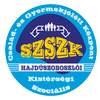 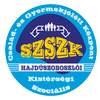 Iktató szám:	/ 	FELVÉTEL NAPJA:	202	.	.KIKÖLTÖZÉS NAPJA: 202	.	.MEGÁLLAPODÁSCsaládok Átmeneti Otthona ellátás biztosításárólAmely létrejött egyrészről a Hajdúszoboszlói Kistérségi Szociális, Család-és Gyermekjóléti Központ, 4200 Hajdúszoboszló, Kossuth u. 15. szám, mint ellátást biztosító – képviseletében eljár Holácsik Marianna (továbbiakban intézményvezető), másrésztSzülő, leendő szülő (anya):Neve:		Születési helye:  		  Születési ideje:		Anyja neve:  		  Lakcíme:					 Eddigi tartózkodási helye:  					  Telefonszáma:			E-mail címe:  		  TAJ száma:		Szig.szám:		 Iskolai végzettsége:  					 Munkahelyei (1-3):  				 Általánosan megítélhető egészségi állapota:–	kiváló,jó,több betegsége vanJövedelmek megnevezése, összege:  	Az elhelyezés indoklása:	–	lakhatási problémák,életvezetési problémák,bántalmazás,egyéb, éspedig:Korábbi elsőszámú segítő kapcsolat megnevezése elérhetősége:Intézmény és telefonszám 		 Személy és beosztása/rokonsági foka:  	 Miben nyújtott segítséget?  		–Korábbi második segítő kapcsolat megnevezése elérhetősége:Intézmény és telefonszám 		 Személy és beosztása/rokonsági foka:  	 Miben nyújtott segítséget?  		Szülő (apa):Neve:		Születési helye:  		  Születési ideje:		Anyja neve:  		  Lakcíme:					 Eddigi tartózkodási helye:  					  Telefonszáma:			E-mail címe:  		  TAJ száma:		Szig.szám:		 Iskolai végzettsége:  					 Munkahelyei (1-3):  				 Általánosan megítélhető egészségi állapota: – kiváló,jó,több betegsége vanJövedelmek megnevezése, összege: 	Korábbi elsőszámú segítő kapcsolat megnevezése elérhetősége:Intézmény és telefonszám 		 Személy és beosztása/rokonsági foka:  	 Miben nyújtott segítséget?  		Korábbi második segítő kapcsolat megnevezése elérhetősége:Intézmény és telefonszám 	Személy és beosztása/rokonsági foka:  	Miben nyújtott segítséget?  	GyermekNeve:		Születési helye:  		 Születési ideje:	Anyja neve:  		 TAJ száma:	Van szül. anyakönyvi kivonata?  	 Tanulmányi előrehaladása a befogadás napján:  		 Általánosan megítélhető egészségi állapota: –	kiváló,jó,több betegsége vanGyermekNeve:		Születési helye:  		 Születési ideje:	Anyja neve:  		  TAJ száma:	Van szül. anyakönyvi kivonata?  	 Tanulmányi előrehaladása a befogadás napján:  		Általánosan megítélhető egészségi állapota: –	kiváló,jó,több betegsége vanGyermekNeve:		Születési helye:  		 Születési ideje:	Anyja neve:  		 TAJ száma:	Van szül. anyakönyvi kivonata?  	 Tanulmányi előrehaladása a befogadás napján:  		 Általánosan megítélhető egészségi állapota: –	kiváló,jó,több betegsége vanGyermekNeve:	Születési helye:  	Születési ideje:	Anyja neve:  	TAJ száma:	Van szül. anyakönyvi kivonata?  	Tanulmányi előrehaladása a befogadás napján:  	Általánosan megítélhető egészségi állapota: –	kiváló,jó,több betegsége vanGyermek.Neve:		Születési helye:  		 Születési ideje:	Anyja neve:  		  TAJ száma:	Van szül. anyakönyvi kivonata?  	 Tanulmányi előrehaladása a befogadás napján:  		Általánosan megítélhető egészségi állapota: –	kiváló,jó,több betegsége vanmint ellátást kérelmező között, az alulírott helyen és napon az alábbi feltételekkel:Felek megállapodnak, abban, hogy a kérelmező kérésére a HKSZK telephelyén, a Hajdúszoboszló, Ádám u. 29/A szám alatti családok Átmeneti Otthonában202	év	hó	napjátóligénybe vehetik a kért szolgáltatást.Az intézmény szolgáltatásaiA család elhelyezésére leltár alapján átvett külön lakószobát biztosítunkKözös főzőkonyha és étkező, mely biztosítja a főzés és étkezés lehetőségét.Saját vizesblokk használatFürdőszobában elhelyezett mosógép és centrifuga felügyelettel való használataSzükség esetén textíliával történő ellátás (ágynemű, takaró, ruházat és törülköző)Gyermekek részére szükség esetén gyermekfelügyelet és étkezés biztosítása.Közösségi helyiség biztosításaEgyéni gondozási terv készítéseSzobaleltár szerinti bútorok használatba adásaPszichológiai, jogi, szociális és mentálhigiénés segítségnyújtás.Egyéb megjegyzés: 	Térítési díj:A Gyvt. 147.§ 1.) bekezdése alapján a személyes gondoskodást nyújtó alapellátás intézményi térítési díjának alapja az átmeneti gondozást nyújtó ellátás esetén a szolgáltatási önköltség és a normatív állami hozzájárulás különbözete. A szolgáltatási önköltséget a tárgyévre tervezett adatok alapján kell megállapítani, mely év közben egy alkalommal változhat, ha azt a tárgyidőszaki folyamatok indokolják.A gyermekek átmeneti ellátásáért térítési díjat kell fizetni. Megállapítása az igénylő saját rendszeres havi jövedelme, kiskorú esetén a család egy főre eső havi jövedelme alapján történik. Az ellátást igénybe vevő gyermek esetén a szülői felügyeletet gyakorló szülő, vagy más törvényes képviselője fizeti meg.Az intézményvezető a fizetendő térítési díj összegét megállapítja, melyről az ellátás igénybe vétele után, de legkésőbb az igénybe vételtől számított 30 napon belül írásban értesíti a fizetésre kötelezettet. A személyi térítési díj összege nem haladhatja meg az intézményi térítési díj összegét.A Gyvt. 148.§ 10.) bekezdése alapján a kötelezett írásban vállalhatja a mindenkori intézményi térítési díjjal azonos személyi térítési díj megfizetését.A személyi térítési díj összege évente két alkalommal vizsgálható felül és változtatható meg, kivéve, ha a kötelezett jövedelme olyan mértékben csökken, hogy az e törvényben szabályozott díjfizetési kötelezettségének nem tud eleget tenni.A személyi térítési díj összegét a fenntartó csökkentheti, vagy elengedheti (Gyvt. 29. § 2. bek. e.) pontja alapján).Ha a kötelezett a személyi térítési díjat vitatja, az értesítés kézhezvételétől számított 8 napon belül a fenntartóhoz fordulhat.Jövedelemmel nem rendelkezők esetében térítésmentes ellátást kell biztosítani.A személyi térítési díj összege átmeneti gondozás esetén igénybe vevőként nem haladhatja meg az Gyvt. 150.§ (1) bekezd. b.) pontjában meghatározott jövedelem 50%-át.A térítési díjat tárgy hónapot követő hónap 5-10. napjáig kell megfizetni a Hajdúszoboszlói Gondozási Központban (4200 Hajdúszoboszló, Bocskai u. 35.)Amennyiben a fizetendő térítési díj nem kerül megfizetésre a hónap utolsó napjáig, fizetési felszólítást küldünk.Amennyiben két hónapon át térítési díj tartozás áll fenn, a törvényes képviselőt az intézményvezető írásban tájékoztatja a felmondás lehetőségéről, annak kezdő időpontjáról.Az ellátásban részesülő a jelen Megállapodás szerint havonta vállalja, hogy a kiköltözésre való előtakarékosság céljából	Ft összeget megtakarít.A lakó tudomásul veszi, hogy a jövőbeni otthonteremtés elérése érdekében az intézményi jogviszony feltételeként kötelező a munkavégzés, a munkaviszony létesítése vagy a munkaügyi központtal való együttműködés a gyes lejárta után.Szobaleltár, szobarend, az otthon tisztaságaA szobában elhelyezett berendezések átvételét a lakónak beköltözése napján aláírásával kell igazolnia.Az intézményben elhelyezett gépek, háztartási gépek, berendezések nem rendeltetésszerű használata során keletkező kár esetén a lakó anyagi felelősséggel tartozik, amit a következő hónap 10-ig írásos meghagyás után be kell fizetni az intézmény pénztárba.Beköltözéskor a lakó gondoskodik a személyes holmik szállításáról, a bentlakás idején köteles a szoba tisztaságát fenntartani, a személyes holmikat rendben tartani, továbbá a közös helységekben a rend fenntartásához takarítással hozzájárulni.Kiköltözéskor a személyes holmik elszállításáról a lakók gondoskodnak.Kiköltözés után az Otthonban maradt személyes holmit 15 napig őrizzük meg.A lakó vállalja, hogy mellőzi a szobában az étkezést, televíziózást, továbbá a hűtést nem igénylő száraz élelmiszert csak a konyhában található szekrényben tárolja. A szobarendet az intézmény dolgozói ellenőrzik.A szerződő felek megállapodnak abban, hogy a vitás kérdések megoldására kölcsönösen törekednek a vonatkozó jogszabályok alapján. A vitás kérdések házon belüli rendezése az otthon és az intézmény vezetőjének feladata. Továbbá beköltöző szülő(k) vállalják, hogy az intézmény munkatársaival együttműködnek, velük keresik a jó kapcsolatot.A szülő a bentlakás idején alábbi feladatokat, illetve ellátást vállalja a gyermeke(i)ért:A személyes gondoskodás megkezdésekor tájékoztatjuk, hogy személyes adatai(ka)tcsak az ellátás érdekében használjuk fel.A lakó a Családok Átmenti Otthona házirendjét és a jelen megállapodást megismerte és az abban foglaltakat reá nézve kötelezőnek ismeri el. Tudomásul veszi, hogy a házirend súlyos vagy többszöri megsértése az Otthonból történő elbocsátást is vonhat maga után.A beköltöző az épületben nem dohányzik, csak az erre kijelölt helyen, gyermekei biztonságos ellátása érdekében alkoholt és egyéb tudatmódosító szert nem fogyaszt.A lakó vállalja, hogy személyiségfejlődése érdekében a lakóértekezleteken elfogadott napi- és heti rendet tiszteletben tartja, ahhoz alkalmazkodik, a csoportfoglalkozásokon aktívan részt vesz, saját csoportjait megtartja.Az elhelyezés határozott időtartamú, a beköltözés napjától számított 12 hónap, mely indokolt esetben 6 hónappal meghosszabbítható. A befogadás jogosultságának feltételeit kéthavonta felülvizsgáljuk.A család az alábbi személyekkel tarthat kapcsolatot: (Név – kapcsolat típusa / rokonsági fok)A családról az alábbi személyek kaphatnak információt: (Név – kapcsolat típusa / rokonsági fok)A befogadás kezdete: 202		A befogadás 1. záró dátuma: 202 	 Hosszabbítás kezdete: 202		A befogadás 2. záró dátuma: 202 	Panaszjog gyakorlásaA Megállapodást aláíró felek kijelentik, hogy vitás kérdéseiket elsődlegesen tárgyalás útján kívánják rendezni.Az igénylő panaszával az intézményvezetőhöz fordulhat. Amennyiben az ellátott számára megnyugtatóan nem sikerült a panaszt kezelni, úgy az intézmény fenntartójához, a Hajdúszoboszlói Kistérségi Többcélú Társuláshoz fordulhat.A fenntartó döntésének felülvizsgálatát a Bíróságtól lehet kérelmezni.Panasza kivizsgálásában a gyermekjogi és az ellátottjogi képviselő segítségét is kérheti Gyermekjogi Képviselő:	Muszkáné Varga Beátatel.: 06/20 4899535levelezési cím: muszkane.varga.beata@ijsz.bm.gov.huEllátottjogi képviselő:	Nagy Zsuzsannatel.: 06/20 4899530e-mail: zsuzsanna.nagy@ijsz.bm.gov.huJelen megállapodást a felek szabad akaratból, minden kényszertől mentesen írták alá.Alulírott, szolgáltatást igénybe vevő, illetve kötelezett a mai napon a megállapodás egy példányát átvettem, a benne foglaltakat tudomásul vettem.202	év	hó	napszolgáltatást igénybe vevő (anya)	szolgáltatást igénybe vevő (apa)intézményvezetőZÁRADÉKA fenti megállapodás felbomlik 202        év	hó	napján, mivel a benne foglaltak nevezett napon érvényüket vesztik és			(kliens, és családja) az otthonból kiköltözik.Távozási helye:  	szolgáltatást igénybe vevő (anya)	szolgáltatást igénybe vevő (apa)intézményvezetőVégső előterjesztői indokolásA Képviselő-testület 2022. december 15-i ülésén (294/2022. (XII.15.) Kt. határozatával) határozott Hajdúszoboszló Város Önkormányzatának a gyermekvédelmi átmeneti gondozást nyújtó ellátások bővítéséről. A döntés egy 40 férőhelyes családok átmeneti otthonának kialakítását és működtetését hagyta jóvá. A feladat végrehajtására kijelölte a Hajdúszoboszlói Kistérségi Szociális, Család- és Gyermekjóléti Központot. A családok átmeneti otthona (továbbiakban: CSÁO) ellátási területe Hajdúszoboszló város közigazgatási területe. A szolgáltatás beindításának egyik feltétele, hogy a szolgáltatás igénybevételének, megszűnésének, térítési díjának és a jogorvoslati lehetőségének módját helyi rendeletben kell szabályozni. Ennek megfelelően beterjesztjük a döntéshozók elé a rendkívüli gyermekvédelmi támogatásról és a személyes gondoskodás keretébe tartozó gyermekjóléti alapellátásokról szóló 19/2008. (IX.18.) számú önkormányzati rendelet módosítását.A rendelet kiegészül egy paragrafussal – 13/D §. – mely a fenti szabályokat tartalmazza, valamint mellékletként csatoljuk az igénybevételhez kötendő megállapodás tervezetét illetve szintén mellékletként tüntetjük fel az intézményi térítési díjak összegét.A személyes gondoskodást nyújtó gyermekjóléti alapellátások és gyermekvédelmi szakellátások térítési díjáról és az igénylésükhöz felhasználható bizonyítékokról szóló 328/2011 (XII.29.) Korm. rendelet 14. § (1) bekezdésének alapján az átmeneti gondozás intézményi térítési díja nem haladhatja meg az egy ellátottra jutó szolgáltatási önköltség és a tárgy évi normatív állami hozzájárulás különbözetének az egy napra jutó összegét. Ugyanezen paragrafus (2) bekezdése kimondja, hogy átmeneti gondozás esetén havi intézményi térítési díj megállapítása is kötelező. Mivel a CSÁO szolgáltatás bevezetése most realizálódik, ennek megfelelően az intézményvezető asszony az irodára benyújtotta a 2023. évben költségvetésében meghatározott szolgáltatási önköltség összegét, és a bértámogatás összegét.2023. évben a szolgáltatás költsége összesen: 42.511.749 FtBértámogatás összege: 33.863.370 FtKülönbözet: 8.648.379 Ft80 %-os feltöltöttség esetén 2023. június 1-jei indulással számolva az intézményi térítési díj napi összege 1.038 Ft/fő, havi összege: 31.147 Ft/fő.A Tisztelt Döntéshozók több alapszolgáltatás esetében is élnek/éltek azon jogszabályi lehetőséggel mely szerint csökkentett intézményi térítési díjat állapítanak meg (Gyvt. 147. § (4) bekezdés) az ellátások tekintetében. Jelenleg is csökkentett intézményi térítési díj megállapítását javasoljuk. Tekintettel arra, hogy ezen szolgáltatási formát leginkább a rászoruló családok fogják igénybe venni, a csökkentett intézményi térítési díj mértékét napi 300 Ft/fő, havi 9.000 Ft/fő összegben javasoljuk meghatározni. Az intézményi térítési díjakat a kerekítés szabályait alkalmazva tüntettük fel.A személyi térítési díj megállapításánál gyermekek átmeneti ellátása esetében a gyermek családjában az egy főre jutó rendszeres havi jövedelmet kell figyelembe venni, és személyi térítési díj összege igénybe vevőként nem haladhatja meg az egy főre jutó jövedelem 50 %-át.Természetesen a többi ellátási formához hasonlóan térítésmentes ellátásban kell részesíteni a jogosultat, ha a térítési díj fizetésre kötelezett személy jövedelemmel nem rendelkezik.”(Előterjesztés az egészségügyi alapellátás feladat-ellátási szerződés mellékleteinek újbóli módosítására.)172/2023. (V. 25.) Képviselő-testületi határozat„Hajdúszoboszló Város Önkormányzatának Képviselő-testülete támogatja, hogy Dr. Kovács Petronella vezető háziorvos a napirendhez hozzászóljon. Határidő: azonnal Felelős: jegyző” 173/2023. (V. 25.) Képviselő-testületi határozat„Hajdúszoboszló Város Önkormányzatának Képviselő-testülete, mint Megbízó hozzájárul, az egészségügyi alapellátási feladatokat ellátó szolgáltatók, mint Megbízottak elfogadják, hogy a jelenleg hatályos feladatellátási szerződésük 2. számú mellékletének (Rendelési idők) helyébe jelen előterjesztés 1. számú melléklete lépjen, a 3. számú mellékletének (Helyettesítési rend) helyébe jelen előterjesztés 2. számú melléklete lépjen.   A szerződő felek a fenti döntések átvezetését, az alábbiak szerint határozzák meg:I. Háziorvosok tekintetében, ahol a Megbízott a.) SANIS-HELP MED Kft. székhelye:4032 Debrecen, Tarján u. 128., hajdúszoboszlói I. számú felnőtt háziorvosi körzet működtetője , ahol az ellátó orvos Dr. Bereczki Beáta, b.) VERITAS96 Egészségügyi Szolgálató Bt. székhelye:4200 Hajdúszoboszló, Kálvin u. 24. az hajdúszoboszlói II. számú felnőtt háziorvosi körzet működtetője, ahol az ellátó orvos Dr. Erdei Anikó,c.) NORTAMEDICAL Egészségügyi és Szolgáltató Bt. székhelye:4200 Hajdúszoboszló, Veres Pálné u. 27., hajdúszoboszlói III. számú felnőtt háziorvosi körzet működtetője ,ahol az  ellátó orvos Dr. Zudor Ágnes,d.) TOMI MED Egészségügyi Szolgáltató Bt. székhelye:4225 Debrecen, Pál u. 27., hajdúszoboszlói IV. számú felnőtt háziorvosi körzet működtetője ,ahol az ellátó orvos Dr. Tóth Katalin,e.) BÜVE Egészségügyi és Szolgáltató Kft. székhelye: 4225 Debrecen, Bajza József u. 27. az hajdúszoboszlói V. számú felnőtt háziorvosi körzet működtetője ,ahol az ellátó orvos Dr. Borbás Viktor,f.) MINEA-MED Kft. székhelye: 4200 Hajdúszoboszló, Török u. 16., hajdúszoboszlói VI. számú felnőtt háziorvosi körzet működtetője ,ahol az  ellátó orvos Dr. Kovács Petronella,g.) Total Medical Care Egészségügyi Szolgáltató Kft., székhelye: 4200 Hajdúszoboszló, Koch Róbert u. 23., hajdúszoboszlói IX. számú felnőtt háziorvosi körzet működtetője ,ahol az ellátó orvos Dr. Fucskó Csilla.h.) VII-S PRAXIS Egészségügyi Szolgáltató és Kereskedelmi Bt., székhelye: 4200 Hajdúszoboszló, Szilfákalja 20/E fsz. 2., hajdúszoboszlói VII. számú felnőtt háziorvosi körzet működtetője ,ahol  az ellátó orvos Dr. Gulyás István, i) KOBAK-MED Egészségügyi Szolgáltató Bt., székhelye: 4200 Hajdúszoboszló, Böszörményi u.3/a., a hajdúszoboszlói VIII. számú felnőtt háziorvosi körzet működtetője ,ahol az ellátó orvos Dr. Kovács Zsuzsanna.A felsorolt – I. pont a.)-i.) alpontjáig - egészségügyi szolgáltatók elfogadják 2023. június 01. napjától - a Megbízóval együtt -  a jelenleg hatályos egészségügyi feladatellátási szerződésük, 2. számú melléklet helyébe jelen előterjesztés 1. számú melléklete(  Rendelési idők), és a  3. számú melléklet helyébe jelen előterjesztés 2. számú melléklete lép ( Helyettesítési rend).Felelős:    Jegyző /Megbízott háziorvosok/ Egészségügyi, szociális irodavezető /Határidő: 2023. június 01.”(Előterjesztés Dr. Szabó Tímea Margit gyermekorvos rendelési idő módosításának kérelmére.)174/2023. (V. 25.) Képviselő-testületi határozat„Hajdúszoboszló Város Önkormányzatának Képviselő-testülete, mint Megbízó hozzájárul, az egészségügyi alapellátási feladatokat ellátó szolgáltatók, mint Megbízottak elfogadják, hogy a jelenleg hatályos feladatellátási szerződésük 2. számú mellékletének (Rendelési idők) helyébe jelen előterjesztés 1. számú melléklete lépjen. A szerződő felek a fenti döntések átvezetését, az alábbiak szerint határozzák meg:I. Gyermekorvosok tekintetében ahol a Megbízotta.) Dr. Zelenákné Dr. Szabó Tímea Margit, egyéni vállalkozó, székhelye: 4033. Debrecen, Béri Balog Ádám u. 26. , a hajdúszoboszlói I. számú gyermekorvosi körzet működtetője, ahol az ellátó orvos Dr. Szabó Tímea Margit.b.) ERSZA Egészségügyi Szolgáltató Betéti Társaság, székhelye: 4200 Hajdúszoboszló, Vörösmarty u. 9., a hajdúszoboszlói II. számú gyermekorvosi körzet működtetője, ahol az ellátó orvos Dr. Szapora Erzsébet.c.) LOB Egészségügyi Szolgáltató Betéti Társaság, székhelye: 4200 Hajdúszoboszló, Szilfákalja 27. III/1., a hajdúszoboszlói III. számú gyermekorvosi körzet működtetője, ahol az ellátó orvos Dr. Ozsváth Márta.d.) Mediterrán 2000 Egészségügyi Szolgáltató, Kereskedelmi és Mezőgazdasági Kft., székhelye: 4200 Hajdúszoboszló, Kodály Zoltán u. 19., a hajdúszoboszlói IV. számú gyermekorvosi körzet működtetője, ahol az ellátó orvos Dr. Papp Jenő. A felsorolt – I. pont a.)-d.) alpontjáig - egészségügyi szolgáltatók elfogadják, hogy 2023. június 01. napjától - a Megbízóval együtt - a jelenleg hatályos egészségügyi feladatellátási szerződésük 2. számú melléklete helyébe jelen előterjesztés 1. számú melléklete lép (Gyermekorvosi rendelési idők). Felelős:   Jegyző/Házi gyermekorvosok/Egészségügyi, szociális irodavezetőHatáridő: 2023. június 01.”(Előterjesztés Társ Szociális Intézmény 2022. évi beszámolója a pszichiátriai betegek nappali ellátásáról.)175/2023. (V. 25.) Képviselő-testületi határozat„Hajdúszoboszló Város Önkormányzatának Képviselő-testülete Társ Egyesület fenntartásában, Hajdúszoboszló, Baross utca 25/A. szám alatt működő Társ Szociális Intézmény pszichiátriai betegek nappali ellátásáról szóló 2022. évi szakmai beszámolóját elfogadja. Határidő: 2023. május 25.Felelős   : egészségügyi, szociális irodavezető”(Beszámoló a gyermekjóléti és gyermekvédelmi feladatok 2022. évi átfogó értékeléséről.)176/2023. (V. 25.) Képviselő-testületi határozat„Hajdúszoboszló Város Képviselő-testülete a gyermekek védelméről és a gyámügyi igazgatásról szóló 1997. évi XXXI. törvény 96. § (6) bekezdése és a végrehajtási rendelete alapján - az abban előírt tartalmi követelményeknek megfelelően - a helyi önkormányzat gyermekjóléti és gyermekvédelmi feladatai ellátásáról szóló 2022. évre vonatkozó beszámolóját elfogadja. Felelős: jegyzőHatáridő: folyamatos, illetve 2023. május 31.”(Előterjesztés a 2270/1 hrsz-ú ingatlan értékesítésére.)177/2023. (V. 25.) Képviselő-testületi határozat„Hajdúszoboszló Város Önkormányzatának Képviselő-testülete hozzájárulását adja ahhoz, hogy a Hajdúszoboszló, Kenézy utcán található 2270/1 hrsz-ú, 21 m2 nagyságú, beépítetlen terület megnevezésű ingatlan a vele szomszédos 2274/1 hrsz-ú ingatlan közterületi kapcsolatának biztosítása érdekében értékesítésre kerüljön a 2274/1 hrsz-ú ingatlan tulajdonosai részére, a tulajdonukban lévő tulajdoni hányad arányában. Az ingatlan eladási ára 460.000.-Ft. Vevők a vételárat az adásvételi szerződéssel egyidejűleg kötelesek megfizetni az eladó számlájára. A Képviselő-testület felhatalmazza a Polgármestert az adásvételi szerződés aláírására.Határidő: 2023. június 30.Felelős: jegyző”(Előterjesztés használati jog ingatlan-nyilvántartási bejegyzésének engedélyezésére.)178/2023. (V. 25.) Képviselő-testületi határozat„Hajdúszoboszló Város Önkormányzatának Képviselőtestülete hozzájárulását adja, hogy a Hajdú-Bihar Vármegyei Kormányhivatal javára a Hajdúszoboszló, Hősök tere 1. sz. alatt található 6101 helyrajzi számú ingatlan „C” épületének, 38,95 m2 nagyságú, iroda, előtér, WC, lépcsőház helyiségeire a földhivatali ingatlan-nyilvántartásban használati jog kerüljön feltüntetésre.A Képviselőtestület felhatalmazza a Polgármestert a szükséges okiratok aláírására.Határidő: 2023. május 30.Felelős: jegyző”(Előterjesztés a Hajdúszoboszlói Gazdasági Szolgáltató Intézmény Szervezeti és Működési Szabályzatának módosítására.)179/2023. (V. 25.) Képviselő-testületi határozat„Hajdúszoboszló Város Önkormányzatának Képviselő-testülete a Hajdúszoboszlói Gazdasági Szolgáltató Intézmény mellékletben szereplő módosított Szervezeti és Működési Szabályzatát jóváhagyja.Határidő:	2023. május 25.Felelős: 	jegyző, intézményvezető”(Előterjesztés óriáskerék telepítésével kapcsolatos elvi döntésre.)180/2023. (V. 25.) Képviselő-testületi határozat„Hajdúszoboszló Város Önkormányzatának Képviselő-testülete óriáskerék telepítését nem támogatja. Határidő: azonnalFelelős: jegyző”(Előterjesztés a Hajdúszoboszló város nemzeti vagyonáról szóló 10/2013. (IV.18.) számú rendelet módosítására.)„Hajdúszoboszló Város Önkormányzata Képviselő-testületének 18/2023. (V. 25.) önkormányzati rendeleteHajdúszoboszló Város nemzeti vagyonáról szóló 10/2013. (IV. 18.) önkormányzati rendelete módosításárólHajdúszoboszló Város Önkormányzatának Képviselő-testülete a nemzeti vagyonról szóló 2011. évi CXCVI. törvény 3. § (1) bekezdés 6. pontjában, 5. § (2) bekezdés b)-c) pontjában, 5. § (4) bekezdésében, 6. § (5) bekezdésében, 11. § (16) bekezdésében, 13. § (1) bekezdésében, 18. § (1) bekezdésében, a Magyarország helyi önkormányzatairól szóló 2011. évi CLXXXIX. törvény 109. § (4) bekezdésében, valamint az államháztartásról szóló 2011. évi CXCV. törvény 97. § (2) bekezdésében kapott felhatalmazás alapján, a helyi önkormányzatok és szerveik, a köztársasági megbízottak, valamint egyes centrális alárendeltségű szervek feladat- és hatásköreiről szóló 1991. évi XX. törvény 138. § (1) bekezdés j) pontjában meghatározott feladatkörében eljárva, a Jogi, Igazgatási és Ügyrendi Bizottság véleményét kikérve Hajdúszoboszló Város Önkormányzata Képviselő-testületének Hajdúszoboszló város nemzeti vagyonáról szóló 10/2013. (IV. 18.) önkormányzati rendelete módosításáról a következőket rendeli el:1. §(1) A Hajdúszoboszló Város nemzeti vagyonáról szóló 10/2013. (IV. 18.) önkormányzati rendelet 1. melléklete helyébe az 1. melléklet lép.(2) A Hajdúszoboszló Város nemzeti vagyonáról szóló 10/2013. (IV. 18.) önkormányzati rendelet 2. melléklete helyébe a 2. melléklet lép.2. §Ez a rendelet 2023. május 26-án lép hatályba.1. melléklet a 18/2023. (V. 25.) önkormányzati rendelethez2. melléklet a 18/2023. (V. 25.) önkormányzati rendelethez„„Végső előterjesztői indokolásA képviselő-testület a 2023. májusi ülésen, külön előterjesztés keretében tárgyalja a Hajdúszoboszló, Kenézy utcán található 2270/1 hrsz-ú ingatlan értékesítése ügyét. A 2270/1 hrsz-ú, 21 m2 nagyságú, beépítetlen terület megnevezésű ingatlan a vagyonrendeletben (a vagyonrendelet 1. számú melléklete) jelenleg a forgalomképtelen ingatlanok között szerepel. A beépítetlen terület értékesítése esetén, a Képviselő-testületnek forgalomképessé szükséges átminősítenie az ingatlant a vagyonrendelet módosításával.A Képviselő-testület a 149/2023. (IV.27.) számú határozatában hozzájárult a Hajdúszoboszló, Gönczy Pál utcán található 912 és 913 hrsz-ú ingatlanok cserével vegyes adásvételéhez. A fenti két ingatlan a vagyonrendeletben (a vagyonrendelet 2. számú melléklete) jelenleg a korlátozottan forgalomképes ingatlanok között szerepel. Az ingatlanokkal kapcsolatos ügylet megvalósításához a Képviselő-testületnek forgalomképessé szükséges átminősítenie az ingatlanokat a vagyonrendelet módosításával.”(Tájékoztatás Önkormányzati tulajdonú ingatlanokon található idegen tulajdonú felépítmények helyzetéről.)181/2023. (V. 25.) Képviselő-testületi határozat„Hajdúszoboszló Város Önkormányzata Képviselő-testülete tudomásul veszi a pavilonok és garázsok helyzetének rendezésére vonatkozó tájékoztatást, és ennek alapján felkéri a Gazdasági Irodát, hogy a 2024. évi költségvetés tervezésénél tegyen javaslatot a pavilonok és garázsok helyzetének rendezéséhez szükséges források biztosítására.Határidő:	2024. április 30.Felelős:	jegyző”(Előterjesztés a Kovács Máté Városi Művelődési Központ és Könyvtár Szervezeti és Működési Szabályzatának módosítására.)182/2023. (V. 25.) Képviselő-testületi határozat„Hajdúszoboszló Város Önkormányzatának Képviselő-testülete jóváhagyja a Kovács Máté Városi Művelődési Központ és Könyvtár 2. sz. mellékletben kiadott, módosítással egybeszerkesztett Szervezeti és Működési Szabályzatát.Felelős: intézményvezető, jegyzőHatáridő: 2023.05.25.”(Előterjesztés oktatáspolitikai célkeretből történő felhasználásra.)183/2023. (V. 25.) Képviselő-testületi határozat„Hajdúszoboszló Város Önkormányzatának Képviselő-testülete a 2023. évi költségvetési rendelet 12. sz. melléklet „Külön keretek” táblázata Oktatáspolitikai célfeladat keretéből a Kovács Máté Városi Művelődési Központ és Könyvtár részére a nyári napközis tábor megszervezésére 600.000.- Ft támogatást nyújt. Felelős: intézményvezető, jegyzőHatáridő: 2023.05.25.”(Előterjesztés a Hajdúszoboszlói Egyesített Óvodában új óvodai csoport indítására.)184/2023. (V. 25.) Képviselő-testületi határozat„Hajdúszoboszló Város Önkormányzatának Képviselő-testülete az előterjesztésben foglaltak figyelembe vételével a Hajdúszoboszló Egyesített ÓvodaMesevár óvodájában 2023.09.01-től engedélyezi plusz egy speciális csoport indítását,2023.09.01-től 34 óvodai csoport működését engedélyezi,az intézmény dolgozói létszámát 121,5 főről, 4 fővel megemelve, 125,5 főben határozza meg,a plusz 4 fő dolgozó foglalkoztatásához szükséges költséget, 5 millió forintot pótelőirányzatként biztosítja. A pótelőirányzat forrása a költségvetés általános tartalék kerete. Felelős: intézményvezető, jegyzőHatáridő: 2023.05.25. illetve értelemszerűen”(Előterjesztés a Hajdúszoboszlói Egyesített Óvoda alapító okiratának módosítására.)185/2023. (V. 25.) Képviselő-testületi határozat„Hajdúszoboszló Város Önkormányzatának Képviselő-testülete az előterjesztésben foglaltak figyelembe vételével a Hajdúszoboszló Egyesített Óvoda alapító okiratának módosító okiratát az 1. sz. melléklet, az egységes szerkezetbe foglalt alapító okiratát a 2. sz. melléklet szerinti tartalommal jóváhagyja.Felelős: jegyző, intézményvezető Határidő: 2023.05.25.”(Előterjesztés támogatási szerződés módosítására irányuló kérelemről.)186/2023. (V. 25.) Képviselő-testületi határozat„Hajdúszoboszló Város Önkormányzatának Képviselő-testülete támogatja a napirendhez kapcsolódó vita lezárását. Határidő: azonnal Felelős: jegyző”187/2023. (V. 25.) Képviselő-testületi határozat„Hajdúszoboszló Város Önkormányzatának Képviselő-testülete úgy határoz, hogy a Hajdúszoboszlóiak a Környezettudatos Fogyasztásért Egyesület támogatási összege felhasználásának dátuma 2023. december 31., elszámolási határideje 2024. február 15. legyen. Határidő: folyamatosFelelős: jegyző”188/2023. (V. 25.) Képviselő-testületi határozat„Hajdúszoboszló Város Önkormányzatának Képviselő-testülete úgy határoz, hogy a 2023. évi támogatások elszámolási határidejének dátuma 2024. február 15. A civil szervezetnek módosítási kérelmet 2024. február 15-ig van lehetőségük benyújtani a képviselő-testület felé.  Határidő: folyamatosFelelős: jegyző”(Előterjesztés alapítványi pályázatok elbírálására.)189/2023. (V. 25.) Képviselő-testületi határozat„Hajdúszoboszló Város Önkormányzatának Képviselő-testülete a Köznevelési alap keretből az előterjesztésben rögzítettek figyelembevételével az 1. sz. mellékletben meghatározottak szerinti felhasználást hagyja jóvá.Felelős: jegyzőHatáridő: 2023.05.25.”(Előterjesztés Hajdúszoboszló Város Önkormányzata Képviselő-testületének Hajdúszoboszló Város településképének védelméről szóló 5/2019. (III. 21.) önkormányzati rendelete módosítására.) „Hajdúszoboszló Város Önkormányzata Képviselő-testületének 19/2023. (V. 25.) önkormányzati rendeleteHajdúszoboszló Város településképének védelméről szóló 5/2019. (III. 21.) önkormányzati rendelete módosításárólHajdúszoboszló Város Önkormányzatának Képviselő-testülete a településkép védelméről szóló 2016. évi LXXIV. törvény 12. § (2) bekezdésében, a közigazgatási szabályszegések szankcióiról szóló 2017. évi CXXV. törvény 6. § (2), és 10. § (3) bekezdéseiben továbbá az épített környezet alakításáról és védelméről szóló 1997. évi LXXIII. törvény 57. § (3) bekezdésében kapott felhatalmazás alapján, az Alaptörvény 32. cikk (1) bekezdés a) pontjában és Magyarország helyi önkormányzatairól szóló 2011. évi CLXXXIX. törvény 13. § (1) bekezdés 1. pontjában meghatározott feladatkörében eljárva, a településtervek tartalmáról, elkészítésének és elfogadásának rendjéről valamint egyes településrendezési sajátos jogintézményekről szóló 419/2021. (VII. 15.) Korm. rendelet 70. § (1) bekezdésében biztosított véleményezési jogkörében eljáró Hajdú-Bihar Vármegyei Kormányhivatal (az állami főépítészi és az örökségvédelmi hatáskörében), Nemzeti Média- és Hírközlési Hatóság, Hortobágyi Nemzeti Park Igazgatóság; a partnerségi egyeztetés szabályai szerint bevont partnerek (teljes helyi lakosság, érdekképviseleti, civil és gazdálkodó szervezetek, vallási közösségek), a Városfejlesztési és Műszaki Bizottság, valamint a Jogi, Igazgatási és Ügyrendi Bizottság véleményének kikérésével Hajdúszoboszló Város Önkormányzata Képviselő-testületének Hajdúszoboszló Város településképének védelméről szóló 5/2019. (III. 21.) önkormányzati rendelete módosításáról a következőket rendeli el1. §A Hajdúszoboszló Város településképének védelméről szóló 5/2019. (III. 21.) önkormányzati rendelet 4. §-a a következő (4) bekezdéssel egészül ki:„(4) Hajdúszoboszló Város Képviselő- testülete e rendelet szerinti településképi véleményezési, településképi bejelentési eljárás lefolytatása, továbbá a településképi kötelezés kiadása és bírság kiszabása eseteiben a hatósági jogkör gyakorlását Hajdúszoboszló Város Polgármesterére ruházza át.”2. §A Hajdúszoboszló Város településképének védelméről szóló 5/2019. (III. 21.) önkormányzati rendelet 5. §-a a következő (27)–(29) bekezdéssel egészül ki:„(27) Áttört kerítés: olyan kerítés, amelynek a kerítés síkjára merőleges átláthatósága 50%-nál nagyobb mértékben nem korlátozott.(28) Részben áttört kerítés: olyan kerítés, amelynek a kerítés síkjára merőleges átláthatósága 50 és 90 % között korlátozott.(29) Tömör kerítés: olyan kerítés, amelynek a kerítés síkjára merőleges átláthatósága 90%-nál nagyobb mértékben korlátozott.”3. §A Hajdúszoboszló Város településképének védelméről szóló 5/2019. (III. 21.) önkormányzati rendelet 7. §-a a következő (5) és (6) bekezdéssel egészül ki:„(5) A jegyzőnél benyújtható, megszüntetésre irányuló kezdeményezésnek tartalmaznia kell:a)	a kezdeményezéssel érintett érték megnevezését, leírását, ismertetését,b)	a védelem megszüntetésének rövid indokolását,c)	a kezdeményezéssel érintett érték helyének ingatlan-nyilvántartási azonosítására vonatkozó adatait (utca, házszám, helyrajzi szám, épület vagy telekrész megjelölését, tulajdonos), terület esetében annak pontos körül határolását tartalmazó adatokat,d)	a kezdeményezéssel érintett érték fényképét,e)	valamint a kezdeményező nevét és címét.(6) A helyi védelem alá helyezett épületekről, értékekről és elemekről, szobrokról valamint emlékművekről, továbbá ezek megszüntetésről szóló képviselőtestületi döntést át kell vezetni a 3. számú mellékletbe.”4. §A Hajdúszoboszló Város településképének védelméről szóló 5/2019. (III. 21.) önkormányzati rendelet 8. §-a helyébe a következő rendelkezés lép:„8. §(1) A helyi védettségről nyilvántartást kell vezetni, mely nyilvános, és abba bárki betekinthet.(2) A helyi védelem kategóriája lehet:a)	egyedi védelem, ezen belül a védelem tárgya: építmény (épület és műtárgy), építményrészlet, képzőművészeti alkotás, szobor, egyedi tájérték, növényzet, valamint ezek egész telke, vagy része,b)	területi védelem, ezen belül a védelem tárgya: településszerkezet, utcakép, növényzet védelem.(3) Az egyedi helyi védelem tárgya lehet:a)	teljes épület védelem, jele: ÉTVb)	részleges épület védelem, ezen belül a védelem irányultsága:ba)	homlokzat részleges védelme; jele: ÉHRbb)	utcai homlokzat védelme; jele: ÉHUbc)	az épület teljes -utcai és udvari- homlokzat védelme; jele: ÉHTbd)	épülettömeg, - tagoltság és nyílásarány védelme; jele: ÉTbe)	épületszerkezetek védelme; jele: ÉSZc)	műtárgy védelme, jele: Md)	képzőművészeti alkotás, szobor, utcabútor védelme, jele: K-SZe)	egyedi tájérték, növényzet védelme. jele: E-TN(4) A területi védelem tárgya lehet:a)	településszerkezeti védelem jele: T-TSZb)	utcakép védelem jele: T-UKc)	növényzet védelem jele: T-N(5) A nyilvántartás tartalmazza:a)	a védett érték megnevezését,b)	védelmi nyilván tartási számát,c)	a védettségi kategóriát,d)	a helyi védelem tárgyát, irányultságát és jelét,e)	a védelem szakszerű, rövid indoklását,f)	fotódokumentációt,g)	a helyrajzi számot.(6) Egyedi védettség esetén az (5) bekezdésben felsoroltakon kívül tartalmaznia kell:a)	a védett érték pontos helyét (utca, házszám, helyrajzi szám),b)	helyszínrajzot,c)	a védett érték rendeltetését és használatának módját. (7) Területi védelem esetén az (5) bekezdésben foglaltakon kívül a nyilvántartásnak tartalmaznia kell a szabályozási tervvel azonosítható, a védett terület határát egyértelműen rögzítő helyszínrajzot.”5. §A Hajdúszoboszló Város településképének védelméről szóló 5/2019. (III. 21.) önkormányzati rendelet 17. §-a helyébe a következő rendelkezés lép:„17. §(1) A helyi területi védelemmel nem érintett meghatározó területek esetén a 27. § (2) előírásai alkalmazandók, kivéve ha a 21. § szerinti egyedi építészeti követelmények egy adott épületre vonatkoztatva ettől eltérő, vagy kiegészítő építészeti követelményeket írnak elő. (2) A 18. § és 19. § szerinti tájba illesztési és a 20. § világörökségi területi külön szabályok egyben a területi építészeti követelményként is alkalmazandók.”6. §A Hajdúszoboszló Város településképének védelméről szóló 5/2019. (III. 21.) önkormányzati rendelet 21. §-a a következő (6) és (7) bekezdéssel egészül ki:„(6) Meglevő többlakásos, több szintes épületek homlokzat felújításánál homlokzatképző elemeket – különösen az előtetőket, zárt és nyitott erkélyeket, loggiákat, nyílászáró redőnytokokat – egységes, a környezetet is figyelembe vevő anyaghasználattal és színvilággal kell kialakítani.(7) A közterületi utcai kerítés kialakítására vonatkozó előírások:a)	áttört kerítés esetén oszlopos-lábazatos, fa vagy fém (vagy ilyen hatású) betétmezős kerítés építése szükséges, jellemzően 1/3 lábazat és 2/3 áttört betétmező résszel,b)	tömör és részben áttört kerítés esetén a kerítés kapu és gépkocsi bejárati kapu áttört kialakítású kivitelben kell készüljön. Ettől eltérni csak vagyonbiztonsági okból lehetséges,c)	tömör kerítés esetén lábazat kialakítása, továbbá a lábazat anyagától eltérő kerítés betét szakasz beépítése szükséges a kerítés hosszának legalább a felén,d)	színezésében és anyaghasználatában a fő rendeltetésű épület homlokzati megjelenéséhez illeszkedő kialakítás, ettől eltérő esetben a lábazaton kívüli vakolat színezéséhez föld- és pasztell színek alkalmazandók. Kovácsolt vas kerítés esetén a föld színeken túl sötétszürke és fekete színek is alkalmazhatók. A fa kerítésbetét föld színekre festhető, pácolható,e)	kerítésbetétként nem alkalmazható előre gyártott beton elem és műanyag lemez.”7. §A Hajdúszoboszló Város településképének védelméről szóló 5/2019. (III. 21.) önkormányzati rendelet 27. § (2) bekezdése a következő c) ponttal egészül ki:(Homlokzati arányrendszer és építészeti térarányok, utcaképek védelme)„c)	 Tető, előtetőca)	A tetőfedés meglévő környezethez illeszkedő égetett agyag vagy beton cserép, pala, eternit pala, fém korcolt síklemez.cb)	Nem alkalmazható fém tető héjalásként, trapéz fémlemezfedés, cserepes fémlemezfedés cc) Abban az esetben, ha a védett területen belül az utcaképben hagyományosan megjelenik fémlemezfedés (bádogfedés), akkor azt a hagyományos anyaghasználatnak, vagy korszerű változatának (cink lemezfedés) megfelelően lehet alkalmazni.”8. §A Hajdúszoboszló Város településképének védelméről szóló 5/2019. (III. 21.) önkormányzati rendelet 27. alcím címe helyébe a következő rendelkezés lép:„27. Reklámvilágításra vonatkozó településképi követelmények”9. §A Hajdúszoboszló Város településképének védelméről szóló 5/2019. (III. 21.) önkormányzati rendelet 36. §-a helyébe a következő rendelkezés lép:„36. §(1) A településképi követelményekről a főépítész az építéssel érintett telken tervezett építési munkák végzéséhez, kérelemre, a kérelem beérkezését követő 8 napon belül szakmai konzultációt és ezen belül szakmai tájékoztatást biztosít melyért díj nem számítható fel.(2) Szakmai konzultáció az építés megkezdése előtt legalább egyszer kötelező:a)	településkép szempontjából meghatározó területen:aa)	új épület építése, bele értve az egyszerű bejelentéshez kötött lakó funkciójú épületeket is,ab)	meglévő épület átalakítása, bővítése, utólagos hőszigetelése,ac)	meglévő épület homlokzatszínezéssel járó felújítása,ad)	új cégér, reklámhordozó és tartó berendezés elhelyezéseeseteiben.b)	A településkép szempontjából egyéb, nem meghatározó besorolású területekenba)	4, vagy attól több rendeltetési egységet tartalmazó új épület építése,bb)	4, vagy attól több rendeltetési egységet tartalmazó meglévő épület átalakítása, bővítése esetén, ha az eredeti épület tömege, tetőszerkezete a közterület felé eső, illetve az oldalkert irányából utca, ill. egyéb közterület felől látható módon megváltozik,bc)	egyszerű bejelentéshez kötött lakó funkciójú épületeseteiben.(3) A szakmai konzultáció az kérelmező által a polgármesterhez benyújtott kérelemmel indul. A bejelentéshez papír alapú vagy a dokumentációt tartalmazó digitális adathordozót kell mellékelni. A kérelemnek és annak mellékletének tartalmaznia kell:a)	az építtető vagy kérelmező nevét, és címét, telefonos elérhetőségét,b)	a tervezett építési tevékenység helyét, az érintett telek helyrajzi számát,c)	az építési tevékenység rövid leírását.(4) A kérelem mellé csatolni kella)	új épület esetén az építési munka jellegétől függő tartalommal a tervezett építési munkát bemutató helyszínrajzot, műszaki leírást, építészeti-műszaki rajzi munkarészeket,b)	nem új épületen történő beavatkozás esetén helyszínrajzot műszaki leírást és az építési tevékenységgel érintett mértékig alaprajzokat, metszeteket, homlokzatokat tartalmazó műszaki terveket a megértéshez szükséges méretarányban.(5) A településképi konzultáció során a főépítész javaslatot tesz a településképi követelmények érvényesítése módjaira emlékeztető készül. Az abban foglaltak a településképi bejelentési és véleményezési, valamint a kötelezési eljárás során kötik az önkormányzatot. (6) A településkép védelmi tájékoztatás és szakmai konzultációban foglaltak betartását a főépítész ellenőrzi.”10. §(1) A Hajdúszoboszló Város településképének védelméről szóló 5/2019. (III. 21.) önkormányzati rendelet 38. § (1) bekezdése helyébe a következő rendelkezés lép:„(1) A 4. mellékletben meghatározott területekre településképi véleményezési eljárást kell lefolytatni új építmény építésére, meglévő építmény bővítésére, településképet érintő átalakítására irányuló építési, összevont vagy fennmaradási engedélyezési eljárások hatálya alá tartozó azon építési tevékenységekkel összefüggésben, melyekre jogszabály tervtanácsi vélemény beszerzését nem írja elő.”(2) A Hajdúszoboszló Város településképének védelméről szóló 5/2019. (III. 21.) önkormányzati rendelet 38. § (2) bekezdés a) pontja helyébe a következő rendelkezés lép:(Településképi véleményezési eljárás lefolytatása kötelező még az építési, összevont vagy fennmaradási engedélyezési eljárások esetén a 4. számú mellékletben lehatárolt területeken kívül eső területeken az alábbi esetekben:)„a)	Helyi védett értéket érintő építmény bővítése, településképet érintő felújítása, átalakítása esetén.”(3) A Hajdúszoboszló Város településképének védelméről szóló 5/2019. (III. 21.) önkormányzati rendelet 38. § (3) bekezdése helyébe a következő rendelkezés lép:„(3) A polgármester településképi véleményezési eljárást a 419/2021.(VII.15.) Korm. rendelet előírásai szerint folytatja le. A településképi vélemény kérelem nyomtatvány a rendelet 7. melléklete.”11. §A Hajdúszoboszló Város településképének védelméről szóló 5/2019. (III. 21.) önkormányzati rendelet 40. és 41. §-a helyébe a következő rendelkezések lépnek:„40. §(1) A polgármester - az általános közigazgatási rendtartásról szóló 2016. évi CL. törvény (Ákr) alapján, a teljes eljárás szabályai szerint - településképi bejelentési eljárást folytat le a műemléket, műemléki környezetet vagy műemléki területet érintő, az örökségvédelmi hatósághoz történő bejelentéshez vagy örökségvédelmi engedélyhez, építési engedélyhez, az Étv. 33/A §-a szerint egyszerű bejelentéshez kötött, továbbá Étv. 33/A §-a szerint egyszerű bejelentéshez nem kötött, kutatási vizsgálati kiállítási célt szolgáló és lakó rendeltetést bemutató épület építése kivételével:a)	a településkép védelme érdekében a Város közigazgatási területén levő közterületen, és köztulajdonban álló ingatlanokon, valamint közterületnek nem minősülő magánterületen közterületről látható esetekben reklám közzétételére, reklámhordozók, reklámhordozót tartó berendezések elhelyezéséhez a reklám elhelyezési kormányrendeletben szereplő általános elhelyezési és e rendelet szerinti településképi követelmények érvényesítése érdekében. A reklám, reklámhordozó elhelyezéséhez szükséges bejelentési kérelem nyomtatvány a rendelet 6. számú melléklete.b)	az 5. mellékletben lehatárolt, a településkép szempontjából meghatározó területeken az építésügyi és építésfelügyeleti hatósági eljárásokról is szóló kormányrendeletben építési engedélyhez nem kötött építési tevékenységek tekintetében:ba)	épület homlokzatának megváltoztatása, teljes homlokzatfelületet érintő újbóli színezés,bb)	szobor, emlékmű, kereszt, emlékjel és talpazatának építése, elhelyezése, meglévő átalakítása,bc)	növénytermesztésre szolgáló üvegház, fóliasátor építése, átalakítása, bővítése, felújítása,bd)	20 m2-nél kisebb alapterületű kereskedelmi vendéglátó rendeltetésű épület építése, legfeljebb 20 m2-re történő bővítése, átalakítása,be)	Vendéglátó terasz létesítése esetén, ha az 15 napot meghaladóan áll fenn,bf)	Közterületen telefonfülke, pavilon létesítése, meglévő felújítása, átalakítása, bővítése esetén.c)	az építmény, építményen belüli rendeltetési egység rendeltetésének módosítása vagy rendeltetési egysége számának megváltoztatása tekintetében. A rendeltetés megváltoztatásának igazolásához szükséges bejelentési kérelem nyomtatvány a rendelet 8. számú melléklete.(2) Ha a rendeltetésváltoztatás megfelel a helyi építési szabályzat vonatkozó követelményeinek, a polgármester kérelemre - az ingatlan-nyilvántartásban történő átvezetés céljából – 15 napon belül hatósági bizonyítványt állít ki az építmény, az építményen belüli önálló rendeltetési egység rendeltetésének módosításáról, az új rendeltetésről és az építmény rendeltetési egységei számának megváltozásáról, az új rendeltetés számáról.(3) A kérelemhez mellékelni kell:a)	gépjármű elhelyezési kötelezettség esetén annak teljesítésére vonatkozó igazolást,b)	a kérelmezett rendeltetés változtatás megvalósításának befejeződésére vonatkozó igazolást. (4) A kérelemben foglaltak szerinti megvalósítás megfelelőségét a főépítész ellenőrizheti.(5) Az építési engedélyhez nem kötött építési tevékenységek bejelentéséhez szükséges bejelentési kérelem nyomtatvány a rendelet 7. melléklete.41. §(1) A településképi bejelentési eljárás az ügyfél által a polgármesterhez benyújtott bejelentési kérelemmel indul. A bejelentéshez 2 példány papír alapú és a dokumentációt tartalmazó digitális adathordozót kell mellékelni. A kérelem és annak melléklete, a hiánypótlás és az ügyfél által tett nyilatkozat csak írásban terjeszthető elő.(2) A településképi követelményeket igazoló építészeti-műszaki dokumentációnak – a bejelentés tárgyától függően – legalább az alábbiakat kell tartalmaznia:a)	meglévő állapotról, helyszínről fényképfelvételt,b)	műszaki leírást a telepítés és a műszaki kialakítás módjáról, a településképi követelményeknek való megfelelésről,c)	építési tevékenység esetén a műszaki terveket és helyszínrajzot a megértéshez szükséges méretarányban,d)	a műszaki berendezés által igénybe vett helyszínt és elhelyezésének módját,e)	reklám elhelyezésének helyétől környezetbe illesztett látványtervet.f)	rendeltetés változtatás esetén a HÉSZ rendeltetésekre, ill. az egyéb vonatkozó követelmények teljesítését igazoló dokumentációt különösenfa)	parkoló mérleg számítást,fb)	helyszínrajzot a szomszédos ingatlanok ábrázolásával azok főbb adataival, funkciójával, parkoló és rakodó helyek bemutatásával,fc)	felmérési meglévő alaprajzot és a rendeltetés változtatás szerinti alaprajzot.(3) A dokumentáció tartalmát az önkormányzati főépítész ellenőrzi. Amennyiben a benyújtott dokumentáció nem felel meg az (2) bekezdésben meghatározott tartalmi követelményeknek, vagy az okafogyottá válik, a polgármester megszünteti a bejelentési eljárást.(4) Amennyiben a benyújtott dokumentáció hiánytalan, a polgármester feltétellel vagy a nélkül tudomásul veszi a bejelentést, illetve elutasítja, ha az nem felel meg a településképi követelményeknek vagy nem illeszkedik a településképbe.(5) A polgármester a döntését a kérelem benyújtását követő 15 napon belül hatósági határozatban hozza meg.(6) A reklám és hirdető berendezések elhelyezéséről, a rendeltetésváltoztatás végrehajtásáról 6 hónapon belül gondoskodni kell. A tervezett építési tevékenységet bejelentéstől számított 6 hónapon belül kell megkezdeni, ellenkező esetben ismételten be kell jelenteni. (7) Amennyiben a településképi bejelentési eljárás lefolytatásához kötött tevékenység közterület- használati hozzájáruláshoz is kötött, a közterület-használati hozzájárulás kiadására csak a településképi bejelentési eljárás lefolytatását követően, a megengedő határozat birtokában és az abban meghatározott kikötések figyelembevételével kerülhet sor.”12. §A Hajdúszoboszló Város településképének védelméről szóló 5/2019. (III. 21.) önkormányzati rendelet 42. § (1) bekezdése helyébe a következő rendelkezés lép:„(1) Az 5. melléklet szerinti területet érintő bejelentési eljárás során vizsgálni kell, hogy a tervezett építési tevékenység összhangban van-ea)	az épített és természeti örökséggel,b)	a település kialakult, vagy kialakulandó arculatával,c)	településrendezési eszközökben foglalt kötelező előírásokkalca)	a telepítés és beépítés módjában (elő-, oldal- és hátsókert biztosított-e),cb)	az épület tömegképzésében (magasság, tetőforma, anyaghasználat).”13. §A Hajdúszoboszló Város településképének védelméről szóló 5/2019. (III. 21.) önkormányzati rendelet 43. § (2) bekezdése helyébe a következő rendelkezés lép:„(2) Amennyiben a bejelentés elmulasztását vagy eltérő végrehajtást tapasztal, akkor a kötelezési eljárást lefolytatja és szükség esetén kötelezést bocsát ki. Ugyanígy jár el, amennyiben a bejelentésre irányuló kérelmet elutasította.”14. §A Hajdúszoboszló Város településképének védelméről szóló 5/2019. (III. 21.) önkormányzati rendelet 45. és 46. §-a helyébe a következő rendelkezések lépnek:„45. §(1) A polgármester településképi követelmények teljesítése érdekében – a IV. fejezet szerintiek kivételével - hivatalból vagy kérelemre - az általános közigazgatási rendtartásról szóló 2016. évi CL. törvény alapján településképi kötelezési eljárást folytat le és szükség szerint kötelezést bocsát ki. (2) A polgármester rendeltetésváltoztatás, továbbá a helyi építési szabályzatban foglaltak, vagy a településrendezési illeszkedés követelményének megsértése esetén is az (1) bekezdés szerint jár el.46. §(1) Ha az ingatlan tulajdonosa a településképi rendeletben foglalt településképi követelményeket – a rendeltetésváltozás esetén a helyi építési szabályzatban foglaltakat vagy a településrendezési illeszkedés követelményét – megsértette, a polgármester figyelmeztető döntésben megfelelő határidő biztosításával felhívja az ingatlantulajdonost a jogszabálysértés megszüntetésére.(2) Az (1) bekezdés szerinti határidő eredménytelen eltelte esetén a polgármester településképi kötelezés formájában - hatósági döntéssel - településképi követelmények érvényesítésére, a rendeltetésváltozás esetén a helyi építés szabályzat előírásainak betartására kötelezi. Ezzel egyidejűleg a kötelezettet településkép védelmi bírság megfizetésére is kötelezi.(3) Az (1) bekezdés szerinti határidő eredménytelen eltelte esetén helyszíni bírság is alkalmazható.(4) A településkép védelmi bírság összegea)	településképi szempontból meghatározó területeken területi és egyedi építészeti követelmények be nem tartása esetén, amennyiben az egyedi védett építményt érint természetes személyeknek 150.000 - 200.000 forint, jogi személyeknek és jogi személyiséggel nem rendelkező szervezetnek 250.000- 500.000 forint,b)	településképi szempontból meghatározó területeken területi és egyedi építészeti követelmények be nem tartása esetén, amennyiben az egyedi védett építményt nem érint természetes személyeknek 100.000 - 200.000 forint, jogi személyeknek és jogi személyiséggel nem rendelkező szervezetnek 200.000- 500.000 forint, c)	az a) és b) pontokon kívüli egyéb településképi és műszaki berendezésekre vonatkozó követelmény be nem tartása esetén természetes személyeknek 100. 000 - 150.000 forint, jogi személyeknek és jogi személyiséggel nem rendelkező szervezetnek 150.000- 250.000 forint.”15. §A Hajdúszoboszló Város településképének védelméről szóló 5/2019. (III. 21.) önkormányzati rendelet 47. § (1) bekezdése helyébe a következő rendelkezés lép:„(1) A polgármester a településkép-védelmi bírság kiszabása esetén a közigazgatási szabályszegések szankcióiról szóló törvény alapján dönt a bírság 46. § szerinti összegéről.”16. §(1) A Hajdúszoboszló Város településképének védelméről szóló 5/2019. (III. 21.) önkormányzati rendelet 1. melléklete helyébe az 1. melléklet lép.(2) A Hajdúszoboszló Város településképének védelméről szóló 5/2019. (III. 21.) önkormányzati rendelet a 2. melléklet szerinti 2. melléklettel egészül ki.(3) A Hajdúszoboszló Város településképének védelméről szóló 5/2019. (III. 21.) önkormányzati rendelet a 3. melléklet szerinti 3. melléklettel egészül ki.(4) A Hajdúszoboszló Város településképének védelméről szóló 5/2019. (III. 21.) önkormányzati rendelet a 4. melléklet szerinti 4. melléklettel egészül ki.(5) A Hajdúszoboszló Város településképének védelméről szóló 5/2019. (III. 21.) önkormányzati rendelet az 5. melléklet szerinti 5. melléklettel egészül ki.(6) A Hajdúszoboszló Város településképének védelméről szóló 5/2019. (III. 21.) önkormányzati rendelet a 6. melléklet szerinti 6. melléklettel egészül ki.(7) A Hajdúszoboszló Város településképének védelméről szóló 5/2019. (III. 21.) önkormányzati rendelet a 7. melléklet szerinti 7. melléklettel egészül ki.(8) A Hajdúszoboszló Város településképének védelméről szóló 5/2019. (III. 21.) önkormányzati rendelet a 8. melléklet szerinti 8. melléklettel egészül ki.(9) A Hajdúszoboszló Város településképének védelméről szóló 5/2019. (III. 21.) önkormányzati rendelet a 9. melléklet szerinti 8. melléklet 1. függelékkel egészül ki.17. §(1) Ez a rendelet – a (2) bekezdésben foglalt kivétellel – 2023. május 26-án lép hatályba.(2) A 1–16. § és az 1–9. melléklet 2023. június 9-én lép hatályba.1. melléklet a 19/2023. (V. 25.) önkormányzati rendelethezA településképi szempontból meghatározó karakterű területek 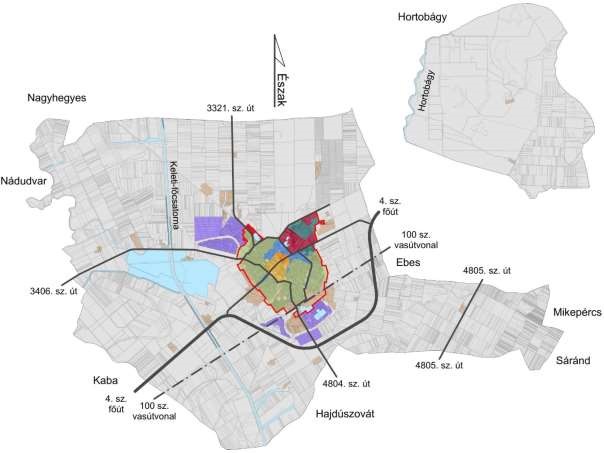 Városközponti településrész vegyes karakterrel (MEGHATÁROZÓ TERÜLET) 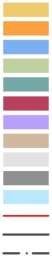 Városközponti településrész telepszerű beépítéssel (MEGHATÁROZÓ TERÜLET) Kisvárosias és egyéb lakóterületi településrészek (MEGHATÁROZÓ TERÜLET) Kertvárosias, falusias lakóterületi településrészek Üdülőházas, kertvárosias lakóterületi településrészek Idegenforgalmi, sport és rekreációs területek (MEGHATÁROZÓ TERÜLET) Zártkerti és egyéb kertes területek Ipari, gazdasági területek Beépítésre nem szánt területek 	      Beékelődő hétvégi házas és egyéb területek Vízfelületek Belterületi határ Főbb útvonalak Vasútvonal 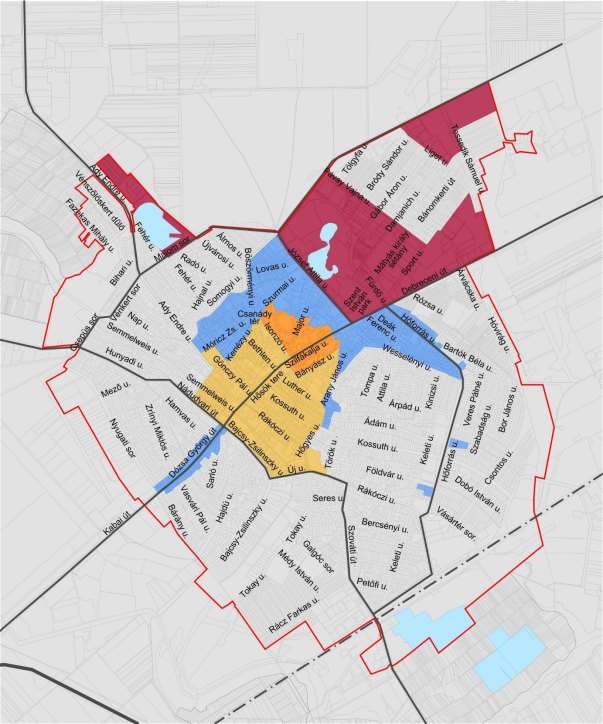  Városközponti településrész vegyes karakterrel (MEGHATÁROZÓ TERÜLET) 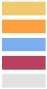  	Városközponti településrész telepszerű beépítéssel (MEGHATÁROZÓ TERÜLET) Kisvárosias és egyéb lakóterületi településrészek (MEGHATÁROZÓ TERÜLET)  	Idegenforgalmi, sport és rekreációs területek (MEGHATÁROZÓ TERÜLET) Településképi szempontból egyéb területnek minősülő településrészek  	 	Városközponti településrész vegyes karakterrel 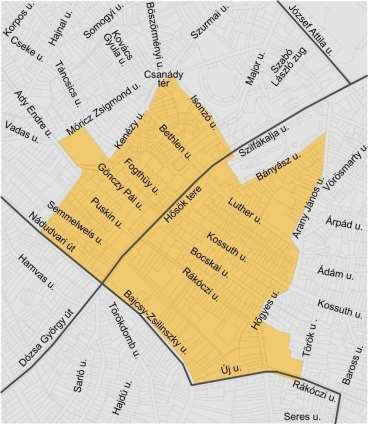 Városközponti településrész telepszerű beépítéssel 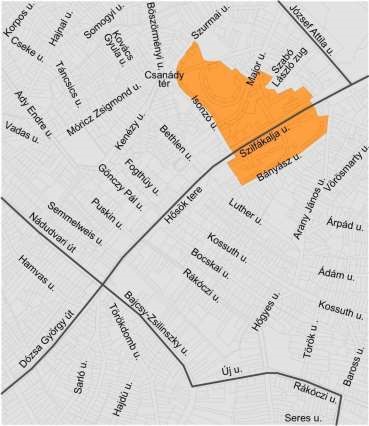 Kisvárosias és egyéb lakóterületi településrészek 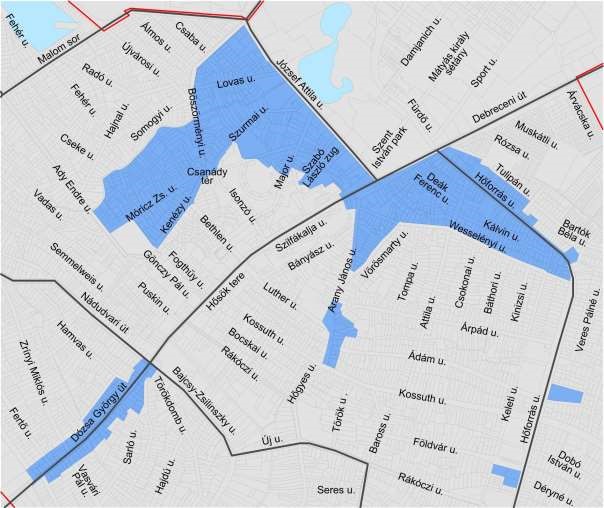 Idegenforgalmi, sport és rekreációs területek 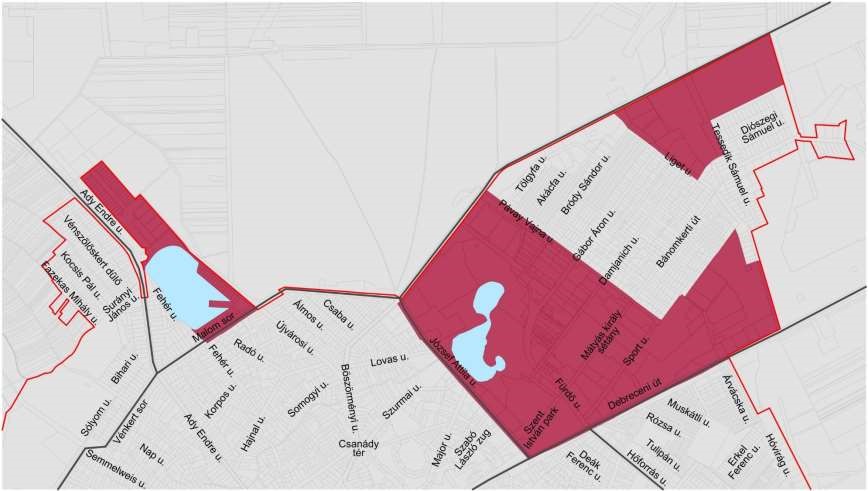 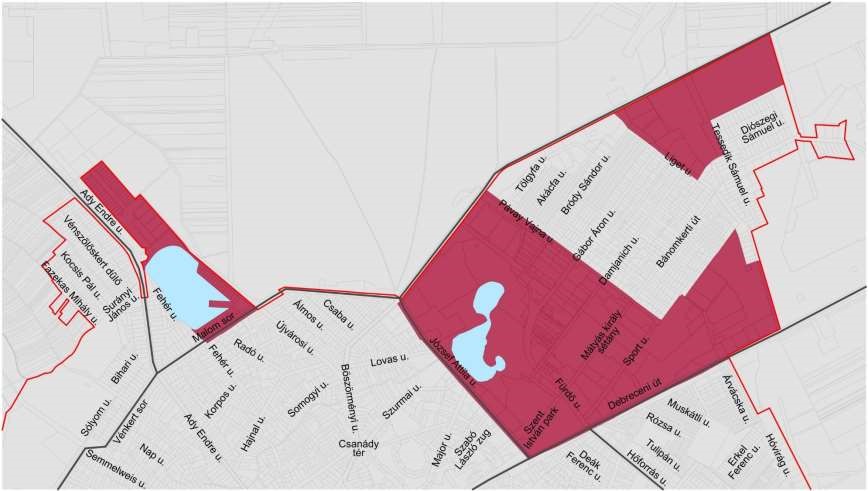 2. melléklet a 19/2023. (V. 25.) önkormányzati rendelethezA helyi területi védelemmel érintett terület 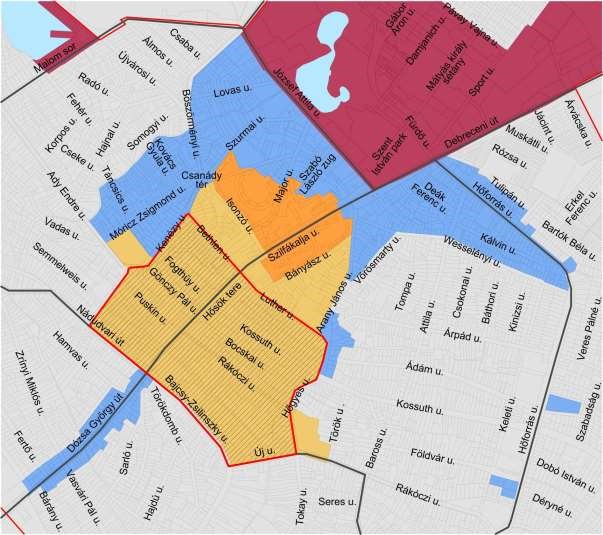 Helyi területi védelemmel érintett terület 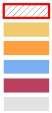 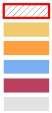 Városközponti településrész vegyes karakterrel (MEGHATÁROZÓ TERÜLET) Városközponti településrész telepszerű beépítéssel (MEGHATÁROZÓ TERÜLET) Kisvárosias és egyéb lakóterületi településrészek (MEGHATÁROZÓ TERÜLET) Idegenforgalmi, sport és rekreációs területek (MEGHATÁROZÓ TERÜLET) Településképi szempontból egyéb területnek minősülő településrészek 3. melléklet a 19/2023. (V. 25.) önkormányzati rendelethezEGYEDI ÉPÍTÉSZETI ÉRTÉKVÉDELEM A helyi védelem alá helyezett épületek, értékek, elemek Egyedi védelem alá helyezett szobrok, emlékművek 4. melléklet a 19/2023. (V. 25.) önkormányzati rendelethezTerületi lehatárolás a településképi véleményezési eljáráshoz Városközponti településrész vegyes karakterrel (MEGHATÁROZÓ TERÜLET) 	 Városközponti településrész telepszerű beépítéssel (MEGHATÁROZÓ TERÜLET) Kisvárosias és egyéb lakóterületi településrészek (MEGHATÁROZÓ TERÜLET) Idegenforgalmi, sport és rekreációs területek (MEGHATÁROZÓ TERÜLET) Településképi szempontból egyéb területnek minősülő településrészek 5. melléklet a 19/2023. (V. 25.) önkormányzati rendelethezTerületi lehatárolás a településképi bejelentési eljáráshoz Városközponti településrész vegyes karakterrel (MEGHATÁROZÓ TERÜLET) Városközponti településrész telepszerű beépítéssel (MEGHATÁROZÓ TERÜLET) Kisvárosias és egyéb lakóterületi településrészek (MEGHATÁROZÓ TERÜLET) Idegenforgalmi, sport és rekreációs területek (MEGHATÁROZÓ TERÜLET) Településképi szempontból egyéb területnek minősülő településrészek 6. melléklet a 19/2023. (V. 25.) önkormányzati rendelethezKérelem településképi bejelentési eljáráshoz  Reklám, reklámhordozó elhelyezéséhez Bejelentő adatai:  Neve (szervezet esetén neve, képviselője):  ……………………………………………………………………………………………………………  Lakcíme (szervezet esetén székhely):  ……………………………………………………………………………………………………………  Levelezési címe:  ……………………………………………………………………………………………………………  Telefonos elérhetősége:  ……………………………………………………………………………………………………………  E-mail címe:  ……………………………………………………………………………………………………………  Az elhelyezni kívánt reklám, illetve reklámhordozó leírása, elhelyezése: ……………………………………………………………………………………………………………    …………………………………………………………………………………………………………… …………………………………………………………………………………………………………… A reklámhordozó helye: …………………………………………Hrsz.:……………………………..  A reklám, ill. reklámhordozó elhelyezés tervezett időtartama:  Kezdete: ……………………………........................... Vége: ………………………………………….. Mellékletek: A településképi követelményeknek való megfelelést igazoló építészeti-műszaki, ill. egyéb tervek megnevezése, példányszáma:  …………………………………………………………………………………………………………… ……………………………………………………………………………………………………………  …………………………………………………………………………………………………………… Hajdúszoboszló, ………………………………  	 …………………………………  	Kiállítás dátuma 	 	 	 	 Bejelentő (építtető) aláírása 7. melléklet a 19/2023. (V. 25.) önkormányzati rendelethezKérelem településképi véleményezési eljáráshoz+: Építési engedélyhez, fennmaradási engedélyhez kötött építési tevékenységek megvalósításához Kérelem településképi bejelentési eljáráshoz+: Építési engedélyhez nem kötött építési tevékenységek megvalósításához + a megfelelő aláhúzandó Kérelmező, bejelentő adatai:  Neve (szervezet esetén neve, képviselője):  ……………………………………………………………………………………………….  Lakcíme (szervezet esetén székhely):  ……………………………………………………………………………………………….  Levelezési címe:  ……………………………………………………………………………………………….  Telefonos elérhetősége:  ……………………………………………………………………………………………….  E-mail címe:  ……………………………………………………………………………………………….  A kérelem tárgya, a folytatni kívánt építési tevékenység megnevezése:  ………………………………………………………………………………………………  ………………………………………………………………………………………………  ………………………………………………………………………………………………  2. A telek adatai: helye, utca házszám:………………………………………………………………….. területe-m2:……………………………Hrsz.:…………………………………………….  Az építési tevékenység elvégzésének tervezett időtartama:  Kezdete: ……………………………........................... Vége: …………………………. Mellékletek:  A településképi követelményeknek való megfelelést igazoló 41.§ (2) bekezdésben előírt tartalmú építészeti-műszaki, ill. egyéb tervek dokumentációja, legalább az alábbi tartalommal meglévő állapotról, helyszínről fényképfelvétel, műszaki leírást a telepítés és a műszaki kialakítás módjáról, a településképi követelményeknek való megfelelésről, az építési tevékenységgel érintett mértékig jellemző alaprajz, metszet, homlokzat műszaki tervek a megértéshez szükséges méretarányban, parkoló mérleg számítás,  helyszínrajzot a szomszédos ingatlanok ábrázolásával azok főbb adataival, funkciójával, parkoló és rakodó helyek bemutatásával,  A tervvel kapcsolatos egyéb lényeges információ, adat Hajdúszoboszló,    ………………………… 	 	 	 ………………………  	Kiállítás dátuma 	 	 Bejelentő (építtető) aláírása 8. melléklet a 19/2023. (V. 25.) önkormányzati rendelethezKérelem településképi bejelentési eljáráshoz Építmény, építményen belüli rendeltetési egység rendeltetésének, vagy rendeltetési egység számának megváltoztatásához  Bejelentő adatai:  Neve (szervezet esetén neve, képviselője):  ……………………………………………………………………………………………………………  Lakcíme (szervezet esetén székhely):  …………………………………………………………………………………………………………..  Levelezési címe:  …………………………………………………………………………………………………………..  Telefonos elérhetősége:  ………………………………………………………………………………………………................. E-mail címe:  ………………………………………………………………………………………………………….  A megvalósítani kívánt rendeltetés változtatás megnevezése: ……………………………………..   ………………………………………………………………………………………………………….  A rendeltetés változtatás helye: ……………………………………Hrsz.:………………………..  A rendeltetésváltoztatás elvégzésének tervezett időtartama:  Kezdete: ……………………………........................... Vége: ……………………………………….. Mellékletek:  A településképi követelményeknek való megfelelést igazoló építészeti-műszaki, ill. egyéb tervek megnevezése, példányszáma:  …………………………………………………………………………………………………………..  ……………………………………………………………………………………………….................. A HÉSZ rendeltetésre vonatkozó követelményeinek való megfelelést igazoló dokumentációjának megnevezése, példányszáma:  ………………………………………………………………………………………………………….. ………………………………………………………………………………………………………….. Hajdúszoboszló,  ………………………… 	 	 	 ………………………………….   	 	  	Kiállítás dátuma 	 	 	 Bejelentő (építtető) aláírása 1 9. melléklet a 19/2023. (V. 25.) önkormányzati rendelethez„1. függelék az 5/2019. (III. 21.) önkormányzati rendelet 8. mellékletéhezA tájidegen, agresszíven gyomosító, invazív, így nem telepíthető növényfajok listája a következő: fehér akác (Robiniapseudoacacia) mirigyes bálványfa (Ailanthusaltissima) keskenylevelű ezüstfa (Eleagnusangustifolia) zöld juhar (Acernegundo) amerikai kőris (Fraxinuspennsylvanica) kései meggy (Prunusserotina) kanadai nyár (Populus x canadensis) - 	nyugati ostorfa (Celtisoccidentalis) cserjés gyalogakác (Amorphafruticosa) kisvirágú nebáncsvirág (Impatiensparviflora) bíbor nebáncsvirág (Impatiensgrandiflora) japánkeserűfű-fajok (Fallopiaspp.) magas aranyvessző (Solidagogigantea) kanadai aranyvessző (Solidagocanadensis) közönséges selyemkóró (Asclepiassyriaca) ürömlevelű parlagfű (Ambrosiaartemisiiflora) arany ribiszke (Ribesaureum) adventív szőlőfajok (Vitis-hibridek) vadszőlőfajok (Parthenocissusspp.) - 	süntök (Echinocystislobata) észak-amerikai őszirózsák (Asterspp.) magas kúpvirág (Rudbeckialaciniata) vadcsicsóka (Helianthustuberosus s. l.)  olasz szerbtövis (Xanthiumstrumaiumsubsp. italicum) amerikai karmazsinbogyó/amerikai alkörmös (Phytholaccaamericana) kínai karmazsinbogyó/kínai alkörmös (Phytholaccaesculenta) japán komló (Humulusjaponicus) átoktüske (Cenchrusincertus) nem hazai tündérrózsa fajok kanadai átokhínár (Elodeacanadensis) aprólevelű átokhínár/vékonylevelű átokhínár (Elodeanuttallii) moszatpáfrányfajok (Azollamexicana, Azollafiliculoides) borfa/ tengerparti seprűcserje (Baccharishalimifolia) karolinai tündérhínár (Cabombacaroliniana) közönséges vízijácint (Eichhorniacrassipes) - 	perzsa medvetalp (Heracleumpersicum) kaukázusi medvetalp (Heracleummantegazzianum) Szosznovszkij-medvetalp (Heracleumsosnowskyi) hévízi gázló (Hydrocotyleranunculoides) nagy fodros-átokhínár (Lagarosiphon major) nagyvirágú tóalma (Ludwigiagrandiflora) sárgavirágú tóalma (Ludwigiapeploides) sárga lápbuzogány (Lysichitonamericanus) közönséges süllőhínár (Myriophyllumaquaticum) felemáslevelű süllőhínár (Myriophyllumheterophyllum) keserű hamisüröm (Partheniumhysterophorus) ördögfarok keserűfű (Persicariaperfoliata) kudzu nyílgyökér (Puerariamontana) aligátorfű (Alternantheraphiloxeroides) óriásrebarbara (Gunneratinctoria) tollborzfű (Pennisetumsetaceum) Alternantheraphiloxeroides Microstegiumvimineum Végső előterjesztői indokolásA Hajdú-Bihar Vármegyei Kormányhivatal Hajdúszoboszló Városi Önkormányzat Képviselő-testületének a településkép védelméről szóló 5/2019. (III. 21.) önkormányzati rendeletét (továbbiakban: R.) – a 2021. évi jogszabály-változásokra is figyelemmel – a Magyarország helyi önkormányzatairól szóló 2011. évi CLXXXIX. törvény (a továbbiakban: Mötv.) 132. § (3) bekezdésében biztosított törvényességi felügyelet körében eljárva megvizsgálta és szakmai segítségnyújtás keretében módosítási javaslatokat fogalmazta meg. A tervezet e javaslatok mentén módosítja a helyi rendeletet.”(Előterjesztés a polgármesteri hivatal szervezeti és működési szabályzatának módosítására.)190/2023. (V. 25.) Képviselő-testületi határozat„Hajdúszoboszló Város Önkormányzatának Képviselő-testülete a Hajdúszoboszlói Polgármesteri Hivatal szervezeti és működési szabályzatát a 2011. évi CXCV. törvény 9. § b) pontja alapján jóváhagyja. Felelős: 	jegyző  Határidő: 	2023. június 1.”(Előterjesztés a városnéző nosztalgiavonat útvonalának módosításáról.)191/2023. (V. 25.) Képviselő-testületi határozat„Hajdúszoboszló Város Önkormányzatának Képviselő-testülete támogatja a városnéző nosztalgiavonat útvonalának időszakos módosítását, így a közterület használatára vonatkozó hatósági szerződést a kérelemnek megfelelően a Sarkcsillag 424 Kft.-vel kívánja megkötni az alábbiak szerint:naponta 10 és 18 óra között, óránként egy alkalommal – összesen 7 alkalom - használhatja a sétányt;a városnéző nosztalgiavonat módosított útvonala naponta 10 és 18 óra között:Sport utca megálló – Pávai Vajna u. – Damjanich u. – Fürdő u. – Hőforrás u. – Attila u. – Kossuth u. – Hőgyes u. – Bocskai u. – Hősök tere - Szilfákalja u. – József Attila u. – Böszörményi u. – Szent Erzsébet u. - Gábor Áron u. – Fürdő u. – Mátyás király sétány – Pávai Vajna u. – Damjanich u. – Fürdő u. – Sport u. megálló;naponta 10 óra előtt és 18 óra után a városnéző nosztalgiavonat nem hajthat be a Mátyás király sétányra, az útvonala a korábbi útvonalával megegyező:Sport utca megálló – Pávai Vajna u. - Damjanich u. - Fürdő u. - Hőforrás u. - Attila u. - Kossuth u. - Hőgyes u. - Bocskai u. - Hősök tere - Szilfákalja u. - József Attila u. - Böszörményi u. - Szent Erzsébet u. - Gábor Áron u. – Fürdő u. – Sport u. megálló.Határidő: 2023.06.01.Felelős:   Jegyző”(Előterjesztés közterületek felújításáról.)192/2023. (V. 25.) Képviselő-testületi határozat„Hajdúszoboszló Város Önkormányzatának Képviselő-testülete támogatja a 2023. évi városi költségvetés közterületek felújítása kerete terhére az 1. sz. mellékelt szerinti felújítási munkák II. ütemének megvalósítását bruttó 36.538.850-Ft összegben. Az előterjesztés 1. sz. mellékletében felsorolt munkálatok elvégzésével a Hajdúszoboszlói Városgazdálkodási Nonprofit Zrt.-t bízza meg.Határidő: azonnal és megvalósításra 2023. december 31.Felelős: PolgármesterJegyző VG NZrt. – vezérigazgató”(Előterjesztés intézményfelújítási igényekről.)193/2023. (V. 25.) Képviselő-testületi határozat„Hajdúszoboszló Város Önkormányzatának Képviselő-testülete támogatja a 2023. évi városi költségvetés intézményfelújítási kerete (14. sz. melléklet 2/ÖK sor) terhére az alábbi feladatok elvégzését: Hajdúszoboszlói Gyermeksziget Bölcsődében bruttó 569.780,-Ft összegben a Katasztrófavédelmi Igazgatóság tűzvédelmi ellenőrzése során feltárt hibák javítása, Polgármesteri Hivatal kezelésébe tartozó Kossuth utcai tornaterem utcafronti homlokzatának javítása bruttó 2.629.408,-Ft összegben, Hajdúszoboszlói Gazdasági Szolgáltató Intézmény fenntartásában lévő Szép Ernő Kollégiumban működő konyha tető szigetelése bruttó 1.330.000,-Ft összegben.Határidő: 2023. augusztus 31.Felelős:   Jegyző”(Előterjesztés a Fogthüy dűlő felújításával kapcsolatos kérelemről.)194/2023. (V. 25.) Képviselő-testületi határozat„Hajdúszoboszló Város Önkormányzatának Képviselő-testülete támogatja, hogy Kovács Zoltán saját költségén a Fogthüy dűlő (hrsz.: 0553, 0550/1) felújítását elvégezze 1,2 kilométer hosszban és 4,0 méter szélességben, zúzottkővel, amelyhez tulajdonosi hozzájárulását megadja, mely nem mentesíti egyéb szükséges engedély megszerzése alól.Támogatja továbbá, a 2023. évi városi költségvetés taralékkerete terhére 550.000,- Ft támogatás nyújtását Kovács Zoltán részére a Fogthüy dűlő felújítási tervének elkészítésére. Határidő: munkálatok elvégzésére 2023. december 31.Felelős: PolgármesterJegyző”(Előterjesztés a József Attila utcai e-töltő üzemeltetéséről.)195/2023. (V. 25.) Képviselő-testületi határozat„Hajdúszoboszló Város Önkormányzatának Képviselő-testülete támogatja a 2023. évi városi költségvetés tartaléksora terhére a József Attila utcai e-töltő üzemeltetésre bruttó 456.901,-Ft-ot biztosítását és felhatalmazza a polgármestert a szolgáltatási szerződés aláírására. Az e-töltő kezelési feladatainak ellátásával a Városgazdálkodási Nonprofit Zrt.-t bízza meg.Határidő: 2023. május 31.Felelős:   Jegyző”(Előterjesztés Szurmai utca 4-6 szám alatti építési beruházó kérelméről.)196/2023. (V. 25.) Képviselő-testületi határozat„Hajdúszoboszló Város Önkormányzatának Képviselő-testülete támogatja a Szurmai utca 4-6 sz. ingatlan előtti közterületen (a helyszínrajz P14 számú parkolóhely elhagyásával) 6 db merőleges állású, térkő burkolatú parkoló kialakítását, amelyhez tulajdonosi hozzájárulását megadja.Határidő: munkálatok elvégzésére 2023. december 31.Felelős: PolgármesterJegyző”197/2023. (V. 25.) Képviselő-testületi határozat„Hajdúszoboszló Város Önkormányzatának Képviselő-testülete nem támogatja a parkolóhelyek tervezési és engedélyezési költségeinek 50 %-a megfinanszírozását. Határidő: azonnal Felelős: PolgármesterJegyző” (Előterjesztés adományozási felajánlás elfogadására.)198/2023. (V. 25.) Képviselő-testületi határozat„Hajdúszoboszló Város Önkormányzatának Képviselő-testülete a Kulturális, Nevelési és Sport Bizottság, valamint Pénzügyi és Gazdasági Bizottság véleményét kikérve úgy határoz, hogy Bieliczky Sándorné Buzás Éva nagylelkű felajánlását köszönettel fogadja;Felkéri a jegyzőt, hogy készítse el az adományozás részleteit tartalmazó megállapodás részleteit;Felkéri Dr. Bihari-Horváth László igazgatót, hogy a Polgármesteri Hivatallal együttműködve készítse el a Kossuth u. 9. szám alatti ingatlan gyűjtemény befogadására és közzétételére alkalmas állapotba hozatalának koncepcióját;Módosítja Hajdúszoboszló Város Önkormányzata Képviselő-testületének 90/2023. (III. 23.) számú határozatát oly módon, hogy abból törli a 6091 hrsz., Kossuth u. 9. lakóház, udvar, gazdasági épület megnevezésű ingatlan árverés útján történő értékesítésére vonatkozó rendelkezést. Felkéri Majoros Petronella alpolgármestert, hogy a 2) és 3) pontban rögzített feladatok teljesítését követően terjessze a Képviselő-testület elé az adományozás részleteit tartalmazó megállapodás tervezetét, valamint a Kossuth u. 9. szám alatti ingatlan fejlesztésének részletes terveit. Felelős: alpolgármester, jegyzőHatáridő: folyamatos, a 2) és 5) pontok tekintetében: a Képviselő-testület soron következő ülése”(Előterjesztés az "OTP Bank Helyi Gazdaságfejlesztési Pályázat 2022-23" pályázat önerő biztosítása kapcsolatban.)199/2023. (V. 25.) Képviselő-testületi határozat„Hajdúszoboszló Város Önkormányzata Képviselő-testülete úgy határoz, hogy a geotermikus energia hasznosítási lehetőségeire vonatkozó tanulmány elkészítéséhez szükséges költségek fedezésére 4.994.650,-Ft önerőt biztosít a városi költségvetés általános tartalékának terhére.Felelős: gazdasági irodavezető, kabinetvezetőHatáridő: döntést követően azonnal”(Előterjesztés közvilágítási lámpatestek korszerűsítésének előkészítéséről.)200/2023. (V. 25.) Képviselő-testületi határozat„Hajdúszoboszló Város Önkormányzatának Képviselő-testülete úgy határoz, hogy a közvilágítással kapcsolatos tervezés bonyolítását a Hajdúszoboszlói Városgazdálkodási Nonprofit Zrt végezze.Felelős: VGN Zrt vezérigazgató, kabinetvezető, városfejlesztési irodavezetőHatáridő: folyamatos”(Tájékoztató a két testületi ülés közötti időszak eseményeiről.)201/2023. (V. 25.) Képviselő-testületi határozat„Hajdúszoboszló Város Önkormányzatának Képviselő-testülete a két ülés közötti eseményekről május hónapban adott tájékoztatót tudomásul veszi.Felelős: polgármesterHatáridő: azonnal”(Előterjesztés az orosz-ukrán háború egyéves évfordulójáról szóló 5/2023. (III.31.) OGY határozathoz való csatlakozásról.)202/2023. (V. 25.) Képviselő-testületi határozat„Hajdúszoboszló Város Önkormányzatának Képviselő-testülete úgy határozott, hogy csatlakozik az orosz-ukrán háború egyéves évfordulójáról szóló 5/2023. (III.31) OGY határozathoz, az abban foglaltakkal egyetért, határozott nemet mond a háborúra, és szorgalmazza a mielőbbi békekötést. Határidő: azonnalFelelős: polgármester”(Válasz Jónás Kálmán képviselő úrnak az inert hulladéklerakó nyitvatartási idejére vonatkozó interpellációjára.)203/2023. (V. 25.) Képviselő-testületi határozat„Hajdúszoboszló Város Önkormányzatának Képviselő-testülete nem fogadja el Jónás Kálmán képviselő inert hulladéklerakó nyitvatartási idejére vonatkozó interpellációjára adott választ. A válasz kivizsgálásával megbízza az önkormányzat városfejlesztési, műszaki bizottságát.”  Határidő: júniusi képviselő-testületi ülés Felelős: bizottsági elnök”(Válasz Jónás Kálmán képviselő úrnak burkolt felület és járdaburkolat közötti szintkülönbséggel kapcsolatos interpellációjára.)204/2023. (V. 25.) Képviselő-testületi határozat„Hajdúszoboszló Város Önkormányzatának Képviselő-testülete nem fogadja el Jónás Kálmán képviselő burkolt felület és járdaburkolat közötti szintkülönbséggel kapcsolatos interpellációjára adott választ. A válasz kivizsgálásával megbízza az önkormányzat városfejlesztési, műszaki bizottságát.”  Határidő: júniusi képviselő-testületi ülés Felelős: bizottsági elnök”(Válasz Jónás Kálmán képviselő úrnak a helyi tömegközlekedést érintően megfogalmazott interpellációjára.)205/2023. (V. 25.) Képviselő-testületi határozat„Hajdúszoboszló Város Önkormányzatának Képviselő-testülete nem fogadja el Jónás Kálmán képviselő a helyi tömegközlekedést érintően megfogalmazott interpellációjára adott választ. A válasz kivizsgálásával megbízza az önkormányzat városfejlesztési, műszaki bizottságát.”  Határidő: júniusi képviselő-testületi ülés Felelős: bizottsági elnök”(Válasz Jónás Kálmán képviselő úrnak a Sport utca füvesítésével kapcsolatos interpellációra.)206/2023. (V. 25.) Képviselő-testületi határozat„Hajdúszoboszló Város Önkormányzatának Képviselő-testülete nem fogadja el Jónás Kálmán képviselő a Sport utca füvesítésével kapcsolatos interpellációjára adott választ. A válasz kivizsgálásával megbízza az önkormányzat városfejlesztési, műszaki bizottságát.”  Határidő: júniusi képviselő-testületi ülés Felelős: bizottsági elnök”(Válasz Marosi György Csongor képviselő úrnak a gasztro tér hasznosításával kapcsolatos interpellációjára.)207/2023. (V. 25.) Képviselő-testületi határozat„Hajdúszoboszló Város Önkormányzatának Képviselő-testülete nem fogadja el Marosi György Csongor képviselő a gasztro tér hasznosításával kapcsolatos interpellációjára adott választ. A válasz kivizsgálásával megbízza az önkormányzat városfejlesztési, műszaki bizottságát.”  Határidő: júniusi képviselő-testületi ülés Felelős: bizottsági elnök”(Válasz dr. Sóvágó László képviselő úrnak a Széchenyi u. - Semmelweis u. közötti területtel (1027/9. hrsz.) kapcsolatos interpellációjára.)208/2023. (V. 25.) Képviselő-testületi határozat„Hajdúszoboszló Város Önkormányzatának Képviselő-testülete elfogadja dr. Sóvágó László képviselő a Széchenyi u. - Semmelweis u. közötti területtel (1027/9. hrsz.) kapcsolatos interpellációjára adott választ. Határidő: azonnal Felelős: jegyző”(Előterjesztés a Búzavirág 94 Kft. kérelméről.)209/2023. (V. 25.) Képviselő-testületi határozat„Hajdúszoboszló Város Önkormányzatának Képviselő-testülete az előterjesztésben szereplő kérelemmel kapcsolatosan nem hoz döntést. Felkéri a polgármesteri hivatal szakirodáját, hogy folytasson további tárgyalásokat a kérelmező vállalkozóval, a Kovács Máté Városi Művelődési Központ és Könyvtár bevonásával, a szolgáltatni kívánt program pontosabb műfaji meghatározására vonatkozóan és készítsen új előterjesztést a következő képviselő-testületi ülésre.”Határidő: júniusi képviselő-testületi ülés Felelős:   jegyző” (Előterjesztés a Gázláng pálya tervezésével kapcsolatosan.)210/2023. (V. 25.) Képviselő-testületi határozat„Hajdúszoboszló Város Önkormányzatának Képviselő-testülete támogatja, hogy a Gázláng pálya zöld infrastrukturális fejlesztése Hajdúszoboszlón című pályázat műszaki tartalma kiegészítésre kerüljön, és a tervező tegyen javaslatot a további sport funkciókra. Támogatja továbbá, a 2023. évi városi költségvetés taralékkerete terhére 3.000.000,- Ft keretösszeg kerüljön elkülönítésre a pályák kiviteli terveinek elkészítésére. Határidő: 2023. szeptember 30.Felelős:   Jegyző”K.m.f.        Czeglédi Gyula sk.			          		         dr. Morvai Gábor sk.   polgármester                                                                                jegyzőA kivonat hiteléül:Hajdúszoboszló, 2023. 08. 10.Molnár Viktória leíróCzeglédi GyulapolgármesterDr. Morvai GáborjegyzőA rendelet kihirdetve: 2023. május 25. dr. Morvai GáborjegyzőABC1Ellátási formaGyvt. 147. § (1)-(3) bek. Intézményi térítési díjaiGyvt. 147. § (4) bek. Csökkentett intézményi térítési díjai2Családok Átmeneti Otthona1040.-Ft/fő/nap	 
31150.-Ft/fő/hó300.-Ft/fő/nap	 
9000.-Ft/fő/hóA gyermek(ek) felügyeletében–gyed, gyes ideje alatt 24 óra,–általában óvodai iskolai időn túli felügyeletA gyermek(ek) étkeztetésében–reggeli, –tízórai, –ebéd, –uzsonna, –vacsoraA gyermek(ek)ruházkodásában–öltöztetés, –ruhák rendben tartása, –ruhák beszerzéseA gyermek(ek) oktatásában–óvodával és iskolával való kapcsolattartás, –szülőiértekezlet,–iskolaszerek beszerzése, –tankönyvek beszerzése,–közöstanulásA gyermek(ek) szabadidejében–séták szervezése, –játék- szabadidős programok szervezése,–rokonlátogatások szervezéseTovábbi szülői felelősségek:Czeglédi GyulapolgármesterDr. Morvai GáborjegyzőA rendelet kihirdetve: 2023. május 25. dr. Morvai Gáborjegyző1. melléklet a 10/2013. (IV. 18.) önkormányzati rendelethez1. melléklet a 10/2013. (IV. 18.) önkormányzati rendelethez1. melléklet a 10/2013. (IV. 18.) önkormányzati rendelethez1. melléklet a 10/2013. (IV. 18.) önkormányzati rendelethezForgalomképtelen ingatlanok Forgalomképtelen ingatlanok Forgalomképtelen ingatlanok Forgalomképtelen ingatlanok Helyrajzi számMegnevezésUtcanévI11. Az ingatlan forgalomképessége0102/   / /Önkormányzati út4201 Hajdúszoboszló, KÜLTERÜLETFORGALOMKÉPTELEN TÖRVÉNY ALAPJÁN0104/   / /Önkormányzati út4201 Hajdúszoboszló, KÜLTERÜLETFORGALOMKÉPTELEN TÖRVÉNY ALAPJÁN0107/   / /önkormányzati út4201 Hajdúszoboszló, KÜLTERÜLETFORGALOMKÉPTELEN TÖRVÉNY ALAPJÁN0108/ 18/ /önkormányzati út4201 Hajdúszoboszló, KÜLTERÜLETFORGALOMKÉPTELEN TÖRVÉNY ALAPJÁN0108/ 51/ /Önkormányzati út4201 Hajdúszoboszló, KÜLTERÜLETFORGALOMKÉPTELEN TÖRVÉNY ALAPJÁN0108/ 84/ /Önkormányzati út4201 Hajdúszoboszló, KÜLTERÜLETFORGALOMKÉPTELEN TÖRVÉNY ALAPJÁN0108/117/ /Önkormányzati út4201 Hajdúszoboszló, KÜLTERÜLETFORGALOMKÉPTELEN TÖRVÉNY ALAPJÁN011/   / /Önkormányzati út4201 Hajdúszoboszló, KÜLTERÜLETFORGALOMKÉPTELEN TÖRVÉNY ALAPJÁN0110/ 16/ /kivett út4201 Hajdúszoboszló, KÜLTERÜLETFORGALOMKÉPTELEN TÖRVÉNY ALAPJÁN0113/   / /Önkormányzati út4201 Hajdúszoboszló, KÜLTERÜLETFORGALOMKÉPTELEN TÖRVÉNY ALAPJÁN0114/ 31/ /Önkormányzati út4201 Hajdúszoboszló, KÜLTERÜLETFORGALOMKÉPTELEN TÖRVÉNY ALAPJÁN0114/ 89/ /Önkormányzati út4201 Hajdúszoboszló, KÜLTERÜLETFORGALOMKÉPTELEN TÖRVÉNY ALAPJÁN0114/144/ /Önkormányzati út4201 Hajdúszoboszló, KÜLTERÜLETFORGALOMKÉPTELEN TÖRVÉNY ALAPJÁN0114/169/ /Önkormányzati út4201 Hajdúszoboszló, KÜLTERÜLETFORGALOMKÉPTELEN TÖRVÉNY ALAPJÁN0114/173/ /Önkormányzati út4201 Hajdúszoboszló, KÜLTERÜLETFORGALOMKÉPTELEN TÖRVÉNY ALAPJÁN0116/  3/ /Árok4201 Hajdúszoboszló, KÜLTERÜLETFORGALOMKÉPTELEN TÖRVÉNY ALAPJÁN0116/  4/ /Önkormányzati út4201 Hajdúszoboszló, KÜLTERÜLETFORGALOMKÉPTELEN TÖRVÉNY ALAPJÁN0117/  4/ /Önkormányzati út4201 Hajdúszoboszló, KÜLTERÜLETFORGALOMKÉPTELEN TÖRVÉNY ALAPJÁN0123/   / /Önkormányzati út4201 Hajdúszoboszló, KÜLTERÜLETFORGALOMKÉPTELEN TÖRVÉNY ALAPJÁN0124/   / /Önkormányzati út4201 Hajdúszoboszló, KÜLTERÜLETFORGALOMKÉPTELEN TÖRVÉNY ALAPJÁN0125/  4/ /Árok4201 Hajdúszoboszló, KÜLTERÜLETFORGALOMKÉPTELEN TÖRVÉNY ALAPJÁN0132/   / /Önkormányzati út4201 Hajdúszoboszló, KÜLTERÜLETFORGALOMKÉPTELEN TÖRVÉNY ALAPJÁN0136/   / /Önkormányzati út4201 Hajdúszoboszló, KÜLTERÜLETFORGALOMKÉPTELEN TÖRVÉNY ALAPJÁN0140/   / /önkormányzati út4201 Hajdúszoboszló, KÜLTERÜLETFORGALOMKÉPTELEN TÖRVÉNY ALAPJÁN0142/   / /Csatorna4201 Hajdúszoboszló, KÜLTERÜLETFORGALOMKÉPTELEN TÖRVÉNY ALAPJÁN0143/  1/ /Önkormányzati út4201 Hajdúszoboszló, KÜLTERÜLETFORGALOMKÉPTELEN TÖRVÉNY ALAPJÁN0143/  2/ /önkormányzati út4201 Hajdúszoboszló, KÜLTERÜLETFORGALOMKÉPTELEN TÖRVÉNY ALAPJÁN0144/   / /Csatorna4201 Hajdúszoboszló, KÜLTERÜLETFORGALOMKÉPTELEN TÖRVÉNY ALAPJÁN0145/1//árok4201 Hajdúszoboszló, KÜLTERÜLETFORGALOMKÉPTELEN TÖRVÉNY ALAPJÁN0146/   / /Csatorna4201 Hajdúszoboszló, KÜLTERÜLETFORGALOMKÉPTELEN TÖRVÉNY ALAPJÁN0148/   / /Önkormányzati út4201 Hajdúszoboszló, KÜLTERÜLETFORGALOMKÉPTELEN TÖRVÉNY ALAPJÁN0149/   / /Csatorna4201 Hajdúszoboszló, KÜLTERÜLETFORGALOMKÉPTELEN TÖRVÉNY ALAPJÁN015/  1/ /önkormányzati út4201 Hajdúszoboszló, KÜLTERÜLETFORGALOMKÉPTELEN TÖRVÉNY ALAPJÁN0154/   / /Csatorna4201 Hajdúszoboszló, KÜLTERÜLET KASZAKÚT DŰLŐFORGALOMKÉPTELEN TÖRVÉNY ALAPJÁN0156/   / /Csatorna4201 Hajdúszoboszló, KÜLTERÜLETFORGALOMKÉPTELEN TÖRVÉNY ALAPJÁN0157/   / /Önkormányzati út4201 Hajdúszoboszló, KÜLTERÜLETFORGALOMKÉPTELEN TÖRVÉNY ALAPJÁN0159/   / /Csatorna4201 Hajdúszoboszló, KÜLTERÜLETFORGALOMKÉPTELEN TÖRVÉNY ALAPJÁN0166/  2/ /Csatorna4201 Hajdúszoboszló, KÜLTERÜLETFORGALOMKÉPTELEN TÖRVÉNY ALAPJÁN0166/  3/ /Önkormányzati út4201 Hajdúszoboszló, KÜLTERÜLETFORGALOMKÉPTELEN TÖRVÉNY ALAPJÁN0166/ 86/ /Önkormányzati út4201 Hajdúszoboszló, KÜLTERÜLETFORGALOMKÉPTELEN TÖRVÉNY ALAPJÁN0169/  1/ /önkormányzati út4201 Hajdúszoboszló, KÜLTERÜLETFORGALOMKÉPTELEN TÖRVÉNY ALAPJÁN0169/  2/ /Csatorna4201 Hajdúszoboszló, KÜLTERÜLETFORGALOMKÉPTELEN TÖRVÉNY ALAPJÁN017/ 41/ /Önkormányzati út4201 Hajdúszoboszló, KÜLTERÜLETFORGALOMKÉPTELEN TÖRVÉNY ALAPJÁN0171/  3/ /Önkormányzati út4201 Hajdúszoboszló, KÜLTERÜLETFORGALOMKÉPTELEN TÖRVÉNY ALAPJÁN0172/   / /Önkormányzati út4201 Hajdúszoboszló, KÜLTERÜLETFORGALOMKÉPTELEN TÖRVÉNY ALAPJÁN0173/   / /Csatorna4201 Hajdúszoboszló, KÜLTERÜLETFORGALOMKÉPTELEN TÖRVÉNY ALAPJÁN0178/   / /Zártkert utca4201 Hajdúszoboszló, KÜLTERÜLETFORGALOMKÉPTELEN TÖRVÉNY ALAPJÁN018/  3/ /Önkormányzati út4201 Hajdúszoboszló, KÜLTERÜLETFORGALOMKÉPTELEN TÖRVÉNY ALAPJÁN0181/  6/ /Árok4201 Hajdúszoboszló, KÜLTERÜLETFORGALOMKÉPTELEN TÖRVÉNY ALAPJÁN0182/   / /Önkormányzati út4201 Hajdúszoboszló, KÜLTERÜLETFORGALOMKÉPTELEN TÖRVÉNY ALAPJÁN0183/   / /Önkormányzati út4201 Hajdúszoboszló, KÜLTERÜLETFORGALOMKÉPTELEN TÖRVÉNY ALAPJÁN0185/   / /önkormányzati út4201 Hajdúszoboszló, KÜLTERÜLETFORGALOMKÉPTELEN TÖRVÉNY ALAPJÁN0186/ 11/ /Árok4201 Hajdúszoboszló, KÜLTERÜLETFORGALOMKÉPTELEN TÖRVÉNY ALAPJÁN0186/ 12/ /Önkormányzati út4201 Hajdúszoboszló, KÜLTERÜLETFORGALOMKÉPTELEN TÖRVÉNY ALAPJÁN0186/ 13/ /Önkormányzati út4201 Hajdúszoboszló, KÜLTERÜLETFORGALOMKÉPTELEN TÖRVÉNY ALAPJÁN0186/ 14/ /Árok4201 Hajdúszoboszló, KÜLTERÜLETFORGALOMKÉPTELEN TÖRVÉNY ALAPJÁN0186/ 36/ /Önkormányzati út4201 Hajdúszoboszló, KÜLTERÜLETFORGALOMKÉPTELEN TÖRVÉNY ALAPJÁN0187/   / /Önkormányzati út4201 Hajdúszoboszló, KÜLTERÜLETFORGALOMKÉPTELEN TÖRVÉNY ALAPJÁN0189/   / /Önkormányzati út4201 Hajdúszoboszló, KÜLTERÜLETFORGALOMKÉPTELEN TÖRVÉNY ALAPJÁN0190/  5/ /Önkormányzati út4201 Hajdúszoboszló, KÜLTERÜLETFORGALOMKÉPTELEN TÖRVÉNY ALAPJÁN0190/  8/ /Önkormányzati út4201 Hajdúszoboszló, KÜLTERÜLETFORGALOMKÉPTELEN TÖRVÉNY ALAPJÁN0190/ 23/ /Önkormányzati út4201 Hajdúszoboszló, KÜLTERÜLETFORGALOMKÉPTELEN TÖRVÉNY ALAPJÁN0191/   / /Önkormányzati út4201 Hajdúszoboszló, KÜLTERÜLETFORGALOMKÉPTELEN TÖRVÉNY ALAPJÁN0193/   / /Önkormányzati út4201 Hajdúszoboszló, KÜLTERÜLETFORGALOMKÉPTELEN TÖRVÉNY ALAPJÁN0195/  4/ /Önkormányzati út4201 Hajdúszoboszló, KÜLTERÜLETFORGALOMKÉPTELEN TÖRVÉNY ALAPJÁN0196/   / /önkormányzati út4201 Hajdúszoboszló, KÜLTERÜLETFORGALOMKÉPTELEN TÖRVÉNY ALAPJÁN0197/ 25/ /Önkormányzati út4201 Hajdúszoboszló, KÜLTERÜLETFORGALOMKÉPTELEN TÖRVÉNY ALAPJÁN0197/ 37/ /Önkormányzati út4201 Hajdúszoboszló, KÜLTERÜLETFORGALOMKÉPTELEN TÖRVÉNY ALAPJÁN0199/ 11/ /Csatorna4201 Hajdúszoboszló, KÜLTERÜLETFORGALOMKÉPTELEN TÖRVÉNY ALAPJÁN0199/ 31/ /kivett magánút4201 Hajdúszoboszló, KÜLTERÜLETFORGALOMKÉPTELEN TÖRVÉNY ALAPJÁN02/   / /Hajdúszoboszló - Ebes kerékp4201 Hajdúszoboszló, DEBRECENIFORGALOMKÉPTELEN TÖRVÉNY ALAPJÁN02///országos közút4201 Hajdúszoboszló, KÜLTERÜLETFORGALOMKÉPTELEN TÖRVÉNY ALAPJÁN020/2/ /Önkormányzati út4201 Hajdúszoboszló, KÜLTERÜLETFORGALOMKÉPTELEN TÖRVÉNY ALAPJÁN0200/   / /ÖNKORMÁNYZATI ÚT4201 Hajdúszoboszló, KÜLTERÜLETFORGALOMKÉPTELEN TÖRVÉNY ALAPJÁN0202/   / /ÖNKORMÁNYZATI ÚT4201 Hajdúszoboszló, KÜLTERÜLETFORGALOMKÉPTELEN TÖRVÉNY ALAPJÁN0203/   / /Csatorna4201 Hajdúszoboszló, KÜLTERÜLETFORGALOMKÉPTELEN TÖRVÉNY ALAPJÁN0206/   / /CSATORNA4201 Hajdúszoboszló, KÜLTERÜLETFORGALOMKÉPTELEN TÖRVÉNY ALAPJÁN0207/  4/ /Önkormányzati út4201 Hajdúszoboszló, KÜLTERÜLETFORGALOMKÉPTELEN TÖRVÉNY ALAPJÁN0208/  4/ /Árok4201 Hajdúszoboszló, KÜLTERÜLETFORGALOMKÉPTELEN TÖRVÉNY ALAPJÁN0211/  2/ /Árok4201 Hajdúszoboszló, KÜLTERÜLETFORGALOMKÉPTELEN TÖRVÉNY ALAPJÁN0211/  3/ /Önkormányzati út4201 Hajdúszoboszló, KÜLTERÜLETFORGALOMKÉPTELEN TÖRVÉNY ALAPJÁN0211/  4/ /Árok4201 Hajdúszoboszló, KÜLTERÜLETFORGALOMKÉPTELEN TÖRVÉNY ALAPJÁN0216/  1/ /Árok4201 Hajdúszoboszló, KÜLTERÜLETFORGALOMKÉPTELEN TÖRVÉNY ALAPJÁN0219/   / /Csatorna4201 Hajdúszoboszló, KÜLTERÜLETFORGALOMKÉPTELEN TÖRVÉNY ALAPJÁN0220/  4/ /Önkormányzati út4201 Hajdúszoboszló, KÜLTERÜLETFORGALOMKÉPTELEN TÖRVÉNY ALAPJÁN0222/   / /Önkormányzati út4201 Hajdúszoboszló, KÜLTERÜLETFORGALOMKÉPTELEN TÖRVÉNY ALAPJÁN0225/   / /Önkormányzati út4201 Hajdúszoboszló, KÜLTERÜLETFORGALOMKÉPTELEN TÖRVÉNY ALAPJÁN0226/  4/ /Önkormányzati út4201 Hajdúszoboszló, KÜLTERÜLETFORGALOMKÉPTELEN TÖRVÉNY ALAPJÁN0226/ 13/ /Gyep (legelő), árok4201 Hajdúszoboszló, KÜLTERÜLETFORGALOMKÉPTELEN TÖRVÉNY ALAPJÁN0233/   / /Önkormányzati út4201 Hajdúszoboszló, KÜLTERÜLETFORGALOMKÉPTELEN TÖRVÉNY ALAPJÁN0239/   / /árok4201 Hajdúszoboszló, KÜLTERÜLETFORGALOMKÉPTELEN TÖRVÉNY ALAPJÁN0241/   / /önkormányzati út4201 Hajdúszoboszló, KÜLTERÜLETFORGALOMKÉPTELEN TÖRVÉNY ALAPJÁN0244/   / /Önkormányzati út4201 Hajdúszoboszló, KÜLTERÜLETFORGALOMKÉPTELEN TÖRVÉNY ALAPJÁN0247/   / /önkormányzati út4201 Hajdúszoboszló, KÜLTERÜLETFORGALOMKÉPTELEN TÖRVÉNY ALAPJÁN0248/   / /Önkormányzati út4201 Hajdúszoboszló, KÜLTERÜLETFORGALOMKÉPTELEN TÖRVÉNY ALAPJÁN0250/   / /Önkormányzati út4201 Hajdúszoboszló, KÜLTERÜLETFORGALOMKÉPTELEN TÖRVÉNY ALAPJÁN0252/  1/ /árok4201 Hajdúszoboszló, KÜLTERÜLETFORGALOMKÉPTELEN TÖRVÉNY ALAPJÁN0253/   / /ÖNKORMÁNYZATI ÚT4201 Hajdúszoboszló, KÜLTERÜLETFORGALOMKÉPTELEN TÖRVÉNY ALAPJÁN0259/   / /Önkormányzati út4201 Hajdúszoboszló, KÜLTERÜLETFORGALOMKÉPTELEN TÖRVÉNY ALAPJÁN026/  5/ /Önkormányzati út4201 Hajdúszoboszló, KÜLTERÜLETFORGALOMKÉPTELEN TÖRVÉNY ALAPJÁN026/  7/ /út4201 Hajdúszoboszló, KÜLTERÜLETFORGALOMKÉPTELEN TÖRVÉNY ALAPJÁN0262/  2/ /Árok4201 Hajdúszoboszló, KÜLTERÜLETFORGALOMKÉPTELEN TÖRVÉNY ALAPJÁN0263/   / /Önkormányzati út4201 Hajdúszoboszló, KÜLTERÜLETFORGALOMKÉPTELEN TÖRVÉNY ALAPJÁN0266/   / /Önkormányzati út4201 Hajdúszoboszló, KÜLTERÜLETFORGALOMKÉPTELEN TÖRVÉNY ALAPJÁN0267/  4/ /Önkormányzati út4201 Hajdúszoboszló, KÜLTERÜLETFORGALOMKÉPTELEN TÖRVÉNY ALAPJÁN0267/  7/ /Csatorna4201 Hajdúszoboszló, KÜLTERÜLETFORGALOMKÉPTELEN TÖRVÉNY ALAPJÁN0268/   / /Önkormányzati út4201 Hajdúszoboszló, KÜLTERÜLETFORGALOMKÉPTELEN TÖRVÉNY ALAPJÁN0269/   / /Önkormányzati út4201 Hajdúszoboszló, KÜLTERÜLETFORGALOMKÉPTELEN TÖRVÉNY ALAPJÁN0270/  2/ /Önkormányzati út4201 Hajdúszoboszló, KÜLTERÜLETFORGALOMKÉPTELEN TÖRVÉNY ALAPJÁN0271/   / /Önkormányzati út4201 Hajdúszoboszló, KÜLTERÜLETFORGALOMKÉPTELEN TÖRVÉNY ALAPJÁN0273/ 18/ /Csatorna4201 Hajdúszoboszló, KÜLTERÜLETFORGALOMKÉPTELEN TÖRVÉNY ALAPJÁN0273/ 26/ /ÖNKORMÁNYZATI ÚT4201 Hajdúszoboszló, KÜLTERÜLETFORGALOMKÉPTELEN TÖRVÉNY ALAPJÁN0274/   / /Csatorna4201 Hajdúszoboszló, KÜLTERÜLETFORGALOMKÉPTELEN TÖRVÉNY ALAPJÁN0275/  2/ /Árok4201 Hajdúszoboszló, KÜLTERÜLETFORGALOMKÉPTELEN TÖRVÉNY ALAPJÁN0275/  3/ /Önkormányzati út4201 Hajdúszoboszló, KÜLTERÜLETFORGALOMKÉPTELEN TÖRVÉNY ALAPJÁN0275/  4/ /Önkormányzati út4201 Hajdúszoboszló, KÜLTERÜLETFORGALOMKÉPTELEN TÖRVÉNY ALAPJÁN0278/  2/ /Csatorna4201 Hajdúszoboszló, KÜLTERÜLETFORGALOMKÉPTELEN TÖRVÉNY ALAPJÁN0279/  7/ /Csatorna4201 Hajdúszoboszló, KÜLTERÜLETFORGALOMKÉPTELEN TÖRVÉNY ALAPJÁN028/   / /Önkormányzati út4201 Hajdúszoboszló, KÜLTERÜLETFORGALOMKÉPTELEN TÖRVÉNY ALAPJÁN0280/   / /Önkormányzati út4201 Hajdúszoboszló, KÜLTERÜLETFORGALOMKÉPTELEN TÖRVÉNY ALAPJÁN0281/ 79/ /Önkormányzati út4201 Hajdúszoboszló, KÜLTERÜLETFORGALOMKÉPTELEN TÖRVÉNY ALAPJÁN0281/ 81/ /Önkormányzati ut4201 Hajdúszoboszló, KÜLTERÜLETFORGALOMKÉPTELEN TÖRVÉNY ALAPJÁN0282/  7/ /Csatorna4201 Hajdúszoboszló, KÜLTERÜLETFORGALOMKÉPTELEN TÖRVÉNY ALAPJÁN0282/ 10/ /Töltés4201 Hajdúszoboszló, KÜLTERÜLETFORGALOMKÉPTELEN TÖRVÉNY ALAPJÁN0282/ 11/ /Csatorna4201 Hajdúszoboszló, KÜLTERÜLETFORGALOMKÉPTELEN TÖRVÉNY ALAPJÁN0282/ 12/ /Töltés4201 Hajdúszoboszló, KÜLTERÜLETFORGALOMKÉPTELEN TÖRVÉNY ALAPJÁN0283/  6/ /Önkormányzati út4201 Hajdúszoboszló, KÜLTERÜLETFORGALOMKÉPTELEN TÖRVÉNY ALAPJÁN0283/  8/ /Önkormányzati út4201 Hajdúszoboszló, KÜLTERÜLETFORGALOMKÉPTELEN TÖRVÉNY ALAPJÁN0284/   / /Önkormányzati út4201 Hajdúszoboszló, KÜLTERÜLETFORGALOMKÉPTELEN TÖRVÉNY ALAPJÁN0285/  5/ /Csatorna4201 Hajdúszoboszló, KÜLTERÜLETFORGALOMKÉPTELEN TÖRVÉNY ALAPJÁN0285/ 33/ /Csatorna4201 Hajdúszoboszló, KÜLTERÜLETFORGALOMKÉPTELEN TÖRVÉNY ALAPJÁN0286/   / /Önkormányzati út4201 Hajdúszoboszló, KÜLTERÜLETFORGALOMKÉPTELEN TÖRVÉNY ALAPJÁN0289/   / /Önkormányzati út4201 Hajdúszoboszló, KÜLTERÜLETFORGALOMKÉPTELEN TÖRVÉNY ALAPJÁN0291/   / /Önkormányzati út4201 Hajdúszoboszló, KÜLTERÜLETFORGALOMKÉPTELEN TÖRVÉNY ALAPJÁN0292/   / /Önkormányzati út4201 Hajdúszoboszló, KÜLTERÜLETFORGALOMKÉPTELEN TÖRVÉNY ALAPJÁN0293/  2/ /Csatorna4201 Hajdúszoboszló, KÜLTERÜLETFORGALOMKÉPTELEN TÖRVÉNY ALAPJÁN0294/   / /Önkormányzati út4201 Hajdúszoboszló, KÜLTERÜLETFORGALOMKÉPTELEN TÖRVÉNY ALAPJÁN0295/  6/ /Csatorna4201 Hajdúszoboszló, KÜLTERÜLETFORGALOMKÉPTELEN TÖRVÉNY ALAPJÁN0297/   / /Önkormányzati út4201 Hajdúszoboszló, KÜLTERÜLETFORGALOMKÉPTELEN TÖRVÉNY ALAPJÁN0299/  2/ /Önkormányzati út4201 Hajdúszoboszló, KÜLTERÜLETFORGALOMKÉPTELEN TÖRVÉNY ALAPJÁN0299/  4/ /Töltés4201 Hajdúszoboszló, KÜLTERÜLETFORGALOMKÉPTELEN TÖRVÉNY ALAPJÁN03/  5/ /Önkormányzati út4201 Hajdúszoboszló, KÜLTERÜLETFORGALOMKÉPTELEN TÖRVÉNY ALAPJÁN030/   / /önkormányzati út4201 Hajdúszoboszló, KÜLTERÜLETFORGALOMKÉPTELEN TÖRVÉNY ALAPJÁN0300/  2/ /Önkormányzati út4201 Hajdúszoboszló, KÜLTERÜLETFORGALOMKÉPTELEN TÖRVÉNY ALAPJÁN0300/ 22/ /Önkormányzati út4201 Hajdúszoboszló, KÜLTERÜLETFORGALOMKÉPTELEN TÖRVÉNY ALAPJÁN0304/   / /Csatorna4201 Hajdúszoboszló, KÜLTERÜLETFORGALOMKÉPTELEN TÖRVÉNY ALAPJÁN0309/ 18/ /Önkormányzati út4201 Hajdúszoboszló, KÜLTERÜLETFORGALOMKÉPTELEN TÖRVÉNY ALAPJÁN0310/   / /Önkormányzati út4201 Hajdúszoboszló, KÜLTERÜLETFORGALOMKÉPTELEN TÖRVÉNY ALAPJÁN0311/  1/ /Árok4201 Hajdúszoboszló, KÜLTERÜLETFORGALOMKÉPTELEN TÖRVÉNY ALAPJÁN032/   / /Önkormányzati út4201 Hajdúszoboszló, KÜLTERÜLETFORGALOMKÉPTELEN TÖRVÉNY ALAPJÁN0336/   / /Önkormányzati út4201 Hajdúszoboszló, KÜLTERÜLETFORGALOMKÉPTELEN TÖRVÉNY ALAPJÁN0338/  3/ /Önkormányzati út4201 Hajdúszoboszló, KÜLTERÜLETFORGALOMKÉPTELEN TÖRVÉNY ALAPJÁN0339/ 10/ /Árok4201 Hajdúszoboszló, KÜLTERÜLETFORGALOMKÉPTELEN TÖRVÉNY ALAPJÁN034/   / /Önkormányzati út4201 Hajdúszoboszló, KÜLTERÜLETFORGALOMKÉPTELEN TÖRVÉNY ALAPJÁN0345/ 13/ /Önkormányzati út4201 Hajdúszoboszló, KÜLTERÜLETFORGALOMKÉPTELEN TÖRVÉNY ALAPJÁN0345/ 22/ /Önkormányzati út4201 Hajdúszoboszló, KÜLTERÜLETFORGALOMKÉPTELEN TÖRVÉNY ALAPJÁN0345/ 30/ /Önkormányzati út4201 Hajdúszoboszló, KÜLTERÜLETFORGALOMKÉPTELEN TÖRVÉNY ALAPJÁN0345/ 84/ /Kerékpárút4201 Hajdúszoboszló, KÜLTERÜLETFORGALOMKÉPTELEN TÖRVÉNY ALAPJÁN0345/113/ /Kerékpárút4201 Hajdúszoboszló, KÜLTERÜLETFORGALOMKÉPTELEN TÖRVÉNY ALAPJÁN0345/117/ /Kerékpárút + híd4201 Hajdúszoboszló, KÜLTERÜLETFORGALOMKÉPTELEN TÖRVÉNY ALAPJÁN0346/   / /Külterületi út4201 Hajdúszoboszló, KÜLTERÜLET KABAI úTFéLFORGALOMKÉPTELEN TÖRVÉNY ALAPJÁN0347/  2/ /Magánút4201 Hajdúszoboszló, KABAI úTFéLFORGALOMKÉPTELEN TÖRVÉNY ALAPJÁN0347/  3/ /Közút4201 Hajdúszoboszló, KABAI úTFéLFORGALOMKÉPTELEN TÖRVÉNY ALAPJÁN0347/5//Lőtér4201 Hajdúszoboszló, KABAI úTFéLFORGALOMKÉPTELEN TÖRVÉNY ALAPJÁN0348/  2/ /Kerékpárút4201 Hajdúszoboszló, KABAI úTFéLFORGALOMKÉPTELEN TÖRVÉNY ALAPJÁN0348/  3/ /Önkormányzati út4201 Hajdúszoboszló, KABAI úTFéLFORGALOMKÉPTELEN TÖRVÉNY ALAPJÁN0349/   / /Csatorna4201 Hajdúszoboszló, KÜLTERÜLETFORGALOMKÉPTELEN TÖRVÉNY ALAPJÁN035/  9/ /Önkormányzati út4201 Hajdúszoboszló, KÜLTERÜLETFORGALOMKÉPTELEN TÖRVÉNY ALAPJÁN035/ 10/ /Önkormányzati út4201 Hajdúszoboszló, KÜLTERÜLETFORGALOMKÉPTELEN TÖRVÉNY ALAPJÁN035/ 11/ /Önkormányzati út4201 Hajdúszoboszló, KÜLTERÜLETFORGALOMKÉPTELEN TÖRVÉNY ALAPJÁN0350/  4/ /Önkormányzati út4201 Hajdúszoboszló, KÜLTERÜLETFORGALOMKÉPTELEN TÖRVÉNY ALAPJÁN0350/  5/ /Önkormányzati út4201 Hajdúszoboszló, KÜLTERÜLETFORGALOMKÉPTELEN TÖRVÉNY ALAPJÁN0350/ 19/ /Gyep (legelő)4201 Hajdúszoboszló, KÜLTERÜLETFORGALOMKÉPTELEN TÖRVÉNY ALAPJÁN0350/ 20/ /Önkormányzati út4201 Hajdúszoboszló, KÜLTERÜLETFORGALOMKÉPTELEN TÖRVÉNY ALAPJÁN0350/ 21/ /Gyep (legelő)4201 Hajdúszoboszló, KÜLTERÜLETFORGALOMKÉPTELEN TÖRVÉNY ALAPJÁN0354///országos közút4201 Hajdúszoboszló, NÁDUDVARIFORGALOMKÉPTELEN TÖRVÉNY ALAPJÁN036/   / /Zártkert utca4201 Hajdúszoboszló, KÜLTERÜLETFORGALOMKÉPTELEN TÖRVÉNY ALAPJÁN0361/   / /Önkormányzati út4201 Hajdúszoboszló, KÜLTERÜLETFORGALOMKÉPTELEN TÖRVÉNY ALAPJÁN0362/  2/ /Önkormányzati út4201 Hajdúszoboszló, KÜLTERÜLETFORGALOMKÉPTELEN TÖRVÉNY ALAPJÁN037/  4/ /Önkormányzati út4201 Hajdúszoboszló, KÜLTERÜLETFORGALOMKÉPTELEN TÖRVÉNY ALAPJÁN0373/   / /Saját használatú út4201 Hajdúszoboszló, KÜLTERÜLETFORGALOMKÉPTELEN TÖRVÉNY ALAPJÁN0374/  2/ /Csatorna4201 Hajdúszoboszló, KÜLTERÜLETFORGALOMKÉPTELEN TÖRVÉNY ALAPJÁN0374/16//közforgalom elöl el nem zárt 4201 Hajdúszoboszló, KÜLTERÜLET ZSOLDOS DÜLőFORGALOMKÉPTELEN TÖRVÉNY ALAPJÁN0374/17//közforgalom elöl el nem zárt 4201 Hajdúszoboszló, KÜLTERÜLET ZSOLDOS DÜLőFORGALOMKÉPTELEN TÖRVÉNY ALAPJÁN0379/   / /Önkormányzati út4201 Hajdúszoboszló, KÜLTERÜLETFORGALOMKÉPTELEN TÖRVÉNY ALAPJÁN038/   / /önkormányzati út4201 Hajdúszoboszló, KÜLTERÜLETFORGALOMKÉPTELEN TÖRVÉNY ALAPJÁN0380/ 21/ /Önkormányzati út4201 Hajdúszoboszló, KÜLTERÜLETFORGALOMKÉPTELEN TÖRVÉNY ALAPJÁN0380/ 22/ /Árok4201 Hajdúszoboszló, KÜLTERÜLETFORGALOMKÉPTELEN TÖRVÉNY ALAPJÁN0381/  1/ /Önkormányzati út4201 Hajdúszoboszló, KÜLTERÜLETFORGALOMKÉPTELEN TÖRVÉNY ALAPJÁN0381/  2/ /Csatorna4201 Hajdúszoboszló, KÜLTERÜLETFORGALOMKÉPTELEN TÖRVÉNY ALAPJÁN0382/  8/ /Csatorna4201 Hajdúszoboszló, KÜLTERÜLETFORGALOMKÉPTELEN TÖRVÉNY ALAPJÁN0382/  9/ /Önkormányzati út4201 Hajdúszoboszló, KÜLTERÜLETFORGALOMKÉPTELEN TÖRVÉNY ALAPJÁN0382/ 10/ /Árok4201 Hajdúszoboszló, KÜLTERÜLETFORGALOMKÉPTELEN TÖRVÉNY ALAPJÁN0384/   / /Önkormányzati út4201 Hajdúszoboszló, KÜLTERÜLETFORGALOMKÉPTELEN TÖRVÉNY ALAPJÁN0385/  2/ /Csatorna4201 Hajdúszoboszló, KÜLTERÜLETFORGALOMKÉPTELEN TÖRVÉNY ALAPJÁN0385/  8/ /Önkormányzati út4201 Hajdúszoboszló, KÜLTERÜLETFORGALOMKÉPTELEN TÖRVÉNY ALAPJÁN0385/ 22/ /Önkormányzati út4201 Hajdúszoboszló, KÜLTERÜLETFORGALOMKÉPTELEN TÖRVÉNY ALAPJÁN0387/   / /Önkormányzati út4201 Hajdúszoboszló, KÜLTERÜLETFORGALOMKÉPTELEN TÖRVÉNY ALAPJÁN0388/  3/ /Csatorna4201 Hajdúszoboszló, KÜLTERÜLETFORGALOMKÉPTELEN TÖRVÉNY ALAPJÁN0388/  9/ /Önkormányzati út4201 Hajdúszoboszló, KÜLTERÜLETFORGALOMKÉPTELEN TÖRVÉNY ALAPJÁN0388/ 25/ /Önkormányzati út4201 Hajdúszoboszló, KÜLTERÜLETFORGALOMKÉPTELEN TÖRVÉNY ALAPJÁN0388/ 28/ /Önkormányzati út4201 Hajdúszoboszló, KÜLTERÜLETFORGALOMKÉPTELEN TÖRVÉNY ALAPJÁN0388/ 29/ /Csatorna4201 Hajdúszoboszló, KÜLTERÜLETFORGALOMKÉPTELEN TÖRVÉNY ALAPJÁN039/  3/ /Árok4201 Hajdúszoboszló, KÜLTERÜLETFORGALOMKÉPTELEN TÖRVÉNY ALAPJÁN039/  4/ /Út4201 Hajdúszoboszló, KÜLTERÜLETFORGALOMKÉPTELEN TÖRVÉNY ALAPJÁN039/ 20/ /út4201 Hajdúszoboszló, KÜLTERÜLETFORGALOMKÉPTELEN TÖRVÉNY ALAPJÁN0392/   / /Önkormányzati út4201 Hajdúszoboszló, KÜLTERÜLETFORGALOMKÉPTELEN TÖRVÉNY ALAPJÁN0394/   / /Csatorna4201 Hajdúszoboszló, KÜLTERÜLETFORGALOMKÉPTELEN TÖRVÉNY ALAPJÁN0402/   / /Önkormányzati út4201 Hajdúszoboszló, KÜLTERÜLETFORGALOMKÉPTELEN TÖRVÉNY ALAPJÁN0403/  3/ /Csatorna4201 Hajdúszoboszló, KÜLTERÜLETFORGALOMKÉPTELEN TÖRVÉNY ALAPJÁN0403/  4/ /Csatorna4201 Hajdúszoboszló, KÜLTERÜLETFORGALOMKÉPTELEN TÖRVÉNY ALAPJÁN0403/ 22/ /Önkormányzati út4201 Hajdúszoboszló, KÜLTERÜLETFORGALOMKÉPTELEN TÖRVÉNY ALAPJÁN0403/ 24/ /Önkormányzati út4201 Hajdúszoboszló, KÜLTERÜLETFORGALOMKÉPTELEN TÖRVÉNY ALAPJÁN0404/   / /Önkormányzati út4201 Hajdúszoboszló, KÜLTERÜLETFORGALOMKÉPTELEN TÖRVÉNY ALAPJÁN041/  2/ /Önkormányzati út4201 Hajdúszoboszló, KÜLTERÜLETFORGALOMKÉPTELEN TÖRVÉNY ALAPJÁN041/  6/ /Árok4201 Hajdúszoboszló, KÜLTERÜLETFORGALOMKÉPTELEN TÖRVÉNY ALAPJÁN041/  8/ /Önkormányzati út4201 Hajdúszoboszló, KÜLTERÜLETFORGALOMKÉPTELEN TÖRVÉNY ALAPJÁN0410/ 20/ /Nádas4201 Hajdúszoboszló, KÜLTERÜLETFORGALOMKÉPTELEN TÖRVÉNY ALAPJÁN0411/   / /Önkormányzati út4201 Hajdúszoboszló, KÜLTERÜLETFORGALOMKÉPTELEN TÖRVÉNY ALAPJÁN0412/ 11/ /Önkormányzati út4201 Hajdúszoboszló, KÜLTERÜLETFORGALOMKÉPTELEN TÖRVÉNY ALAPJÁN0413/ 40/ /Saját használatú út4201 Hajdúszoboszló, KÜLTERÜLETFORGALOMKÉPTELEN TÖRVÉNY ALAPJÁN0414/   / /Önkormányzati út4201 Hajdúszoboszló, KÜLTERÜLETFORGALOMKÉPTELEN TÖRVÉNY ALAPJÁN0417/  1/ /Önkormányzati út4201 Hajdúszoboszló, KÜLTERÜLETFORGALOMKÉPTELEN TÖRVÉNY ALAPJÁN0417/  2/ /Önkormányzati út4201 Hajdúszoboszló, KÜLTERÜLETFORGALOMKÉPTELEN TÖRVÉNY ALAPJÁN0418/  2/ /Csatorna4201 Hajdúszoboszló, KÜLTERÜLETFORGALOMKÉPTELEN TÖRVÉNY ALAPJÁN0418/  7/ /Önkormányzati út4201 Hajdúszoboszló, KÜLTERÜLETFORGALOMKÉPTELEN TÖRVÉNY ALAPJÁN0419/  2/ /Csatorna4201 Hajdúszoboszló, KÜLTERÜLETFORGALOMKÉPTELEN TÖRVÉNY ALAPJÁN0420/  2/ /Csatorna4201 Hajdúszoboszló, KÜLTERÜLETFORGALOMKÉPTELEN TÖRVÉNY ALAPJÁN0420/ 10/ /Csatorna4201 Hajdúszoboszló, KÜLTERÜLETFORGALOMKÉPTELEN TÖRVÉNY ALAPJÁN0421/   / /Saját használatú út4201 Hajdúszoboszló, KÜLTERÜLETFORGALOMKÉPTELEN TÖRVÉNY ALAPJÁN0424/  1/ /Önkormányzati út4201 Hajdúszoboszló, KÜLTERÜLETFORGALOMKÉPTELEN TÖRVÉNY ALAPJÁN0424/  2/ /SAJÁT HASZNÁLATÚ ÚT4201 Hajdúszoboszló, KÜLTERÜLETFORGALOMKÉPTELEN TÖRVÉNY ALAPJÁN0429/   / /SAJÁT HASZNÁLATë ëT4201 Hajdúszoboszló, KÜLTERÜLETFORGALOMKÉPTELEN TÖRVÉNY ALAPJÁN0430/   / /Csatorna4201 Hajdúszoboszló, KÜLTERÜLETFORGALOMKÉPTELEN TÖRVÉNY ALAPJÁN0431/  2/ /Csatorna4201 Hajdúszoboszló, KÜLTERÜLETFORGALOMKÉPTELEN TÖRVÉNY ALAPJÁN0432/   / /Csatorna4201 Hajdúszoboszló, KÜLTERÜLETFORGALOMKÉPTELEN TÖRVÉNY ALAPJÁN0433/  2/ /Csatorna4201 Hajdúszoboszló, KÜLTERÜLETFORGALOMKÉPTELEN TÖRVÉNY ALAPJÁN0433/  3/ /Önkormányzati út4201 Hajdúszoboszló, KÜLTERÜLETFORGALOMKÉPTELEN TÖRVÉNY ALAPJÁN0433/ 35/ /csatorna4201 Hajdúszoboszló, KÜLTERÜLETFORGALOMKÉPTELEN TÖRVÉNY ALAPJÁN0436/  1/ /Csatorna4201 Hajdúszoboszló, KÜLTERÜLETFORGALOMKÉPTELEN TÖRVÉNY ALAPJÁN0440/  2/ /Csatorna4201 Hajdúszoboszló, KÜLTERÜLETFORGALOMKÉPTELEN TÖRVÉNY ALAPJÁN0445/   / /Önkormányzati út4201 Hajdúszoboszló, KÜLTERÜLETFORGALOMKÉPTELEN TÖRVÉNY ALAPJÁN0448/   / /Önkormányzati út4201 Hajdúszoboszló, KÜLTERÜLETFORGALOMKÉPTELEN TÖRVÉNY ALAPJÁN0453/   / /Önkormányzati út4201 Hajdúszoboszló, KÜLTERÜLETFORGALOMKÉPTELEN TÖRVÉNY ALAPJÁN0458/ 11/ /Önkormányzati út4201 Hajdúszoboszló, KÜLTERÜLETFORGALOMKÉPTELEN TÖRVÉNY ALAPJÁN0458/ 25/ /Önkormányzati út4201 Hajdúszoboszló, KÜLTERÜLETFORGALOMKÉPTELEN TÖRVÉNY ALAPJÁN0458/ 46/ /Önkormányzati út4201 Hajdúszoboszló, KÜLTERÜLETFORGALOMKÉPTELEN TÖRVÉNY ALAPJÁN0459/   / /Önkormányzati út4201 Hajdúszoboszló, KÜLTERÜLETFORGALOMKÉPTELEN TÖRVÉNY ALAPJÁN046/   / /önkormányzati út4201 Hajdúszoboszló, KÜLTERÜLETFORGALOMKÉPTELEN TÖRVÉNY ALAPJÁN0463/   / /Csatorna4201 Hajdúszoboszló, KÜLTERÜLETFORGALOMKÉPTELEN TÖRVÉNY ALAPJÁN0465/   / /Csatorna4201 Hajdúszoboszló, KÜLTERÜLETFORGALOMKÉPTELEN TÖRVÉNY ALAPJÁN0466/ 32/ /Önkormányzati út4201 Hajdúszoboszló, KÜLTERÜLETFORGALOMKÉPTELEN TÖRVÉNY ALAPJÁN0466/ 34/ /Önkormányzati út4201 Hajdúszoboszló, KÜLTERÜLETFORGALOMKÉPTELEN TÖRVÉNY ALAPJÁN047/  7/ /Önkormányzati út4201 Hajdúszoboszló, KÜLTERÜLETFORGALOMKÉPTELEN TÖRVÉNY ALAPJÁN0472/ 15/ /Önkormányzati út4201 Hajdúszoboszló, KÜLTERÜLETFORGALOMKÉPTELEN TÖRVÉNY ALAPJÁN0474/   / /Önkormányzati út4201 Hajdúszoboszló, KÜLTERÜLETFORGALOMKÉPTELEN TÖRVÉNY ALAPJÁN0475/ 20/ /Árok4201 Hajdúszoboszló, KÜLTERÜLETFORGALOMKÉPTELEN TÖRVÉNY ALAPJÁN0476/   / /Önkormányzati út4201 Hajdúszoboszló, KÜLTERÜLETFORGALOMKÉPTELEN TÖRVÉNY ALAPJÁN0480/   / /Önkormányzati út4201 Hajdúszoboszló, KÜLTERÜLETFORGALOMKÉPTELEN TÖRVÉNY ALAPJÁN0481/  1/ /Önkormányzati út4201 Hajdúszoboszló, KÜLTERÜLETFORGALOMKÉPTELEN TÖRVÉNY ALAPJÁN0485/ 23/ /Önkormányzati út4201 Hajdúszoboszló, KÜLTERÜLETFORGALOMKÉPTELEN TÖRVÉNY ALAPJÁN0485/ 37/ /Önkormányzati út4201 Hajdúszoboszló, KÜLTERÜLETFORGALOMKÉPTELEN TÖRVÉNY ALAPJÁN0486/   / /Önkormányzati út4201 Hajdúszoboszló, KÜLTERÜLETFORGALOMKÉPTELEN TÖRVÉNY ALAPJÁN0487/   / /Önkormányzati út4201 Hajdúszoboszló, KÜLTERÜLETFORGALOMKÉPTELEN TÖRVÉNY ALAPJÁN0488/  8/ /Önkormányzati út4201 Hajdúszoboszló, KÜLTERÜLETFORGALOMKÉPTELEN TÖRVÉNY ALAPJÁN0488/  9/ /Önkormányzati út4201 Hajdúszoboszló, KÜLTERÜLETFORGALOMKÉPTELEN TÖRVÉNY ALAPJÁN0488/ 12/ /Önkormányzati út4201 Hajdúszoboszló, KÜLTERÜLETFORGALOMKÉPTELEN TÖRVÉNY ALAPJÁN0488/ 26/ /Önkormányzati út4201 Hajdúszoboszló, KÜLTERÜLETFORGALOMKÉPTELEN TÖRVÉNY ALAPJÁN0488/ 34/ /Önkormányzati út4201 Hajdúszoboszló, KÜLTERÜLETFORGALOMKÉPTELEN TÖRVÉNY ALAPJÁN0488/ 42/ /Önkormányzati út4201 Hajdúszoboszló, KÜLTERÜLETFORGALOMKÉPTELEN TÖRVÉNY ALAPJÁN049/   / /önkormányzati út4201 Hajdúszoboszló, KÜLTERÜLETFORGALOMKÉPTELEN TÖRVÉNY ALAPJÁN0490/  4/ /Önkormányzati út4201 Hajdúszoboszló, KÜLTERÜLETFORGALOMKÉPTELEN TÖRVÉNY ALAPJÁN0490/  5/ /Önkormányzati út4201 Hajdúszoboszló, KÜLTERÜLETFORGALOMKÉPTELEN TÖRVÉNY ALAPJÁN0490/ 17/ /Önkormányzati út4201 Hajdúszoboszló, KÜLTERÜLETFORGALOMKÉPTELEN TÖRVÉNY ALAPJÁN0490/ 26/ /Önkormányzati út4201 Hajdúszoboszló, KÜLTERÜLETFORGALOMKÉPTELEN TÖRVÉNY ALAPJÁN0492/   / /ÖNKORMÁNYZATI ÚT4201 Hajdúszoboszló, KÜLTERÜLETFORGALOMKÉPTELEN TÖRVÉNY ALAPJÁN0495/  3/ /ÖNKORMÁNYZATI ÚT4201 Hajdúszoboszló, KÜLTERÜLETFORGALOMKÉPTELEN TÖRVÉNY ALAPJÁN0498/ 13/ /ÖNKORMÁNYZATI ÚT4201 Hajdúszoboszló, KÜLTERÜLETFORGALOMKÉPTELEN TÖRVÉNY ALAPJÁN0498/ 19/ /ÖNKORMÁNYZATI ÚT4201 Hajdúszoboszló, KÜLTERÜLETFORGALOMKÉPTELEN TÖRVÉNY ALAPJÁN0498/ 21/ /áROK4201 Hajdúszoboszló, KÜLTERÜLETFORGALOMKÉPTELEN TÖRVÉNY ALAPJÁN0498/ 26/ /ÁROK4201 Hajdúszoboszló, KÜLTERÜLETFORGALOMKÉPTELEN TÖRVÉNY ALAPJÁN0498/ 28/ /ÁROK4201 Hajdúszoboszló, KÜLTERÜLETFORGALOMKÉPTELEN TÖRVÉNY ALAPJÁN0498/ 30/ /ÖNKORMÁNYZATI ÚT4201 Hajdúszoboszló, KÜLTERÜLETFORGALOMKÉPTELEN TÖRVÉNY ALAPJÁN0498/ 36/ /ÖNKORMÁNYZATI ÚT4201 Hajdúszoboszló, KÜLTERÜLETFORGALOMKÉPTELEN TÖRVÉNY ALAPJÁN0498/ 64/ /fásított terület4201 Hajdúszoboszló, KÜLTERÜLETFORGALOMKÉPTELEN TÖRVÉNY ALAPJÁN050/  6/ /Önkormányzati út4201 Hajdúszoboszló, KÜLTERÜLETFORGALOMKÉPTELEN TÖRVÉNY ALAPJÁN0507/   / /ÖNKORMÁNYZATI ÚT4201 Hajdúszoboszló, KÜLTERÜLETFORGALOMKÉPTELEN TÖRVÉNY ALAPJÁN0508/   / /ÖNKORMÁNYZATI ÚT4201 Hajdúszoboszló, KÜLTERÜLETFORGALOMKÉPTELEN TÖRVÉNY ALAPJÁN0509/  1/ /ÖNKORMÁNYZATI ÚT4201 Hajdúszoboszló, KÜLTERÜLETFORGALOMKÉPTELEN TÖRVÉNY ALAPJÁN0509/ 32/ /ÖNKORMÁNYZATI ÚT4201 Hajdúszoboszló, KÜLTERÜLETFORGALOMKÉPTELEN TÖRVÉNY ALAPJÁN051/   / /Önkormányzati út4201 Hajdúszoboszló, KÜLTERÜLETFORGALOMKÉPTELEN TÖRVÉNY ALAPJÁN0514/  2/ /Árok és töltés4201 Hajdúszoboszló, KÜLTERÜLETFORGALOMKÉPTELEN TÖRVÉNY ALAPJÁN0515/ 18/ /Önkormányzati út4201 Hajdúszoboszló, KÜLTERÜLETFORGALOMKÉPTELEN TÖRVÉNY ALAPJÁN0515/ 28/ /Önkormányzati út4201 Hajdúszoboszló, KÜLTERÜLETFORGALOMKÉPTELEN TÖRVÉNY ALAPJÁN0516/   / /Önkormányzati út4201 Hajdúszoboszló, KÜLTERÜLETFORGALOMKÉPTELEN TÖRVÉNY ALAPJÁN0518/   / /Önkormányzati út4201 Hajdúszoboszló, KÜLTERÜLETFORGALOMKÉPTELEN TÖRVÉNY ALAPJÁN0519/187/ /Önkormányzati út4201 Hajdúszoboszló, KÜLTERÜLETFORGALOMKÉPTELEN TÖRVÉNY ALAPJÁN0520/   / /Önkormányzati út4201 Hajdúszoboszló, VíZHáZ DŰLŐFORGALOMKÉPTELEN TÖRVÉNY ALAPJÁN0521/ 16/ /Önkormányzati út4201 Hajdúszoboszló, TARLó DŰLŐFORGALOMKÉPTELEN TÖRVÉNY ALAPJÁN0521/ 58/ /Önkormányzati út4201 Hajdúszoboszló, DéZSA DŰLŐFORGALOMKÉPTELEN TÖRVÉNY ALAPJÁN0521/ 74/ /Önkormányzati út4201 Hajdúszoboszló, TEKNő DŰLŐFORGALOMKÉPTELEN TÖRVÉNY ALAPJÁN0521/122/ /Önkormányzati út4201 Hajdúszoboszló, EKE DŰLŐFORGALOMKÉPTELEN TÖRVÉNY ALAPJÁN0521/136/ /Önkormányzati út4201 Hajdúszoboszló, BORONA DŰLŐFORGALOMKÉPTELEN TÖRVÉNY ALAPJÁN0521/185/ /Önkormányzati út4201 Hajdúszoboszló, GEREBLYE DŰLŐFORGALOMKÉPTELEN TÖRVÉNY ALAPJÁN0521/198/ /Önkormányzati út4201 Hajdúszoboszló, VILLA DŰLŐFORGALOMKÉPTELEN TÖRVÉNY ALAPJÁN0521/252/ /Önkormányzati út4201 Hajdúszoboszló, GóRé DŰLŐFORGALOMKÉPTELEN TÖRVÉNY ALAPJÁN0521/267/ /Önkormányzati út4201 Hajdúszoboszló, CSűR DŰLŐFORGALOMKÉPTELEN TÖRVÉNY ALAPJÁN0521/324/ /Önkormányzati út4201 Hajdúszoboszló, GYEPLő DŰLŐFORGALOMKÉPTELEN TÖRVÉNY ALAPJÁN0521/339/ /Önkormányzati út4201 Hajdúszoboszló, KANTáR DŰLŐFORGALOMKÉPTELEN TÖRVÉNY ALAPJÁN0521/396/ /Önkormányzati út4201 Hajdúszoboszló, JáSZOL DŰLŐFORGALOMKÉPTELEN TÖRVÉNY ALAPJÁN0521/475/ /Önkormányzati út4201 Hajdúszoboszló, SZEKéR DŰLŐFORGALOMKÉPTELEN TÖRVÉNY ALAPJÁN0521/554/ /Önkormányzati út4201 Hajdúszoboszló, KARáM DŰLŐFORGALOMKÉPTELEN TÖRVÉNY ALAPJÁN0522/   / /Önkormányzati út4201 Hajdúszoboszló, NYEREG DŰLŐFORGALOMKÉPTELEN TÖRVÉNY ALAPJÁN0523/  2/ /Önkormányzati út4201 Hajdúszoboszló, KÜLTERÜLETFORGALOMKÉPTELEN TÖRVÉNY ALAPJÁN0525/   / /Csatorna4201 Hajdúszoboszló, KÜLTERÜLETFORGALOMKÉPTELEN TÖRVÉNY ALAPJÁN0527/ 21/ /Önkormányzati út4201 Hajdúszoboszló, KÜLTERÜLETFORGALOMKÉPTELEN TÖRVÉNY ALAPJÁN0527/ 33/ /Önkormányzati út4201 Hajdúszoboszló, KÜLTERÜLETFORGALOMKÉPTELEN TÖRVÉNY ALAPJÁN0527/ 40/ /Önkormányzati út4201 Hajdúszoboszló, KÜLTERÜLETFORGALOMKÉPTELEN TÖRVÉNY ALAPJÁN0527/ 44/ /Önkormányzati út4201 Hajdúszoboszló, CSIPKéS DŰLŐFORGALOMKÉPTELEN TÖRVÉNY ALAPJÁN053/   / /Önkormányzati út4201 Hajdúszoboszló, KÜLTERÜLETFORGALOMKÉPTELEN TÖRVÉNY ALAPJÁN0530/   / /Önkormányzati út4201 Hajdúszoboszló, KÜLTERÜLETFORGALOMKÉPTELEN TÖRVÉNY ALAPJÁN0533/  5/ /Önkormányzati út4201 Hajdúszoboszló, KÜLTERÜLETFORGALOMKÉPTELEN TÖRVÉNY ALAPJÁN0533/  6/ /Önkormányzati út4201 Hajdúszoboszló, KÜLTERÜLETFORGALOMKÉPTELEN TÖRVÉNY ALAPJÁN0534/   / /Önkormányzati út4201 Hajdúszoboszló, KÜLTERÜLETFORGALOMKÉPTELEN TÖRVÉNY ALAPJÁN0535/   / /Önkormányzati út4201 Hajdúszoboszló, KÜLTERÜLETFORGALOMKÉPTELEN TÖRVÉNY ALAPJÁN0536/   / /Önkormányzati út4201 Hajdúszoboszló, KÜLTERÜLETFORGALOMKÉPTELEN TÖRVÉNY ALAPJÁN0537/  9/ /Önkormányzati út4201 Hajdúszoboszló, KÜLTERÜLETFORGALOMKÉPTELEN TÖRVÉNY ALAPJÁN0539/   / /Önkormányzati út4201 Hajdúszoboszló, KÜLTERÜLETFORGALOMKÉPTELEN TÖRVÉNY ALAPJÁN054/  3/ /Önkormányzati út4201 Hajdúszoboszló, KÜLTERÜLETFORGALOMKÉPTELEN TÖRVÉNY ALAPJÁN054/  5/ /Önkormányzati út4201 Hajdúszoboszló, KÜLTERÜLETFORGALOMKÉPTELEN TÖRVÉNY ALAPJÁN0543/   / /Önkormányzati út4201 Hajdúszoboszló, KÜLTERÜLETFORGALOMKÉPTELEN TÖRVÉNY ALAPJÁN0544/  5/ /Önkormányzati út4201 Hajdúszoboszló, KÜLTERÜLETFORGALOMKÉPTELEN TÖRVÉNY ALAPJÁN0544/ 11/ /Önkormányzati út4201 Hajdúszoboszló, KÜLTERÜLETFORGALOMKÉPTELEN TÖRVÉNY ALAPJÁN0544/ 18/ /Önkormányzati út4201 Hajdúszoboszló, KÜLTERÜLETFORGALOMKÉPTELEN TÖRVÉNY ALAPJÁN0544/ 22/ /Önkormányzati út4201 Hajdúszoboszló, KÜLTERÜLETFORGALOMKÉPTELEN TÖRVÉNY ALAPJÁN0544/ 26/ /Önkormányzati út4201 Hajdúszoboszló, KÜLTERÜLETFORGALOMKÉPTELEN TÖRVÉNY ALAPJÁN0544/ 30/ /Önkormányzati út4201 Hajdúszoboszló, KÜLTERÜLETFORGALOMKÉPTELEN TÖRVÉNY ALAPJÁN0544/ 35/ /Önkormányzati út4201 Hajdúszoboszló, KÜLTERÜLETFORGALOMKÉPTELEN TÖRVÉNY ALAPJÁN0544/ 94/ /Önkormányzati út4201 Hajdúszoboszló, KÜLTERÜLETFORGALOMKÉPTELEN TÖRVÉNY ALAPJÁN0545/  2/ /Önkormányzati út4201 Hajdúszoboszló, KÜLTERÜLETFORGALOMKÉPTELEN TÖRVÉNY ALAPJÁN0545/  4/ /Önkormányzati út4201 Hajdúszoboszló, KÜLTERÜLETFORGALOMKÉPTELEN TÖRVÉNY ALAPJÁN0545/  7/ /Önkormányzati út4201 Hajdúszoboszló, KÜLTERÜLETFORGALOMKÉPTELEN TÖRVÉNY ALAPJÁN0545/ 15/ /Önkormányzati út4201 Hajdúszoboszló, KÜLTERÜLETFORGALOMKÉPTELEN TÖRVÉNY ALAPJÁN0545/ 17/ /Önkormányzati út4201 Hajdúszoboszló, KÜLTERÜLETFORGALOMKÉPTELEN TÖRVÉNY ALAPJÁN055/   / /Önkormányzati út4201 Hajdúszoboszló, KÜLTERÜLETFORGALOMKÉPTELEN TÖRVÉNY ALAPJÁN0550/  1/ /Önkormányzati út4201 Hajdúszoboszló, KÜLTERÜLETFORGALOMKÉPTELEN TÖRVÉNY ALAPJÁN0551/   / /Csatorna4201 Hajdúszoboszló, KÜLTERÜLETFORGALOMKÉPTELEN TÖRVÉNY ALAPJÁN0553/   / /Önkormányzati út4201 Hajdúszoboszló, KÜLTERÜLETFORGALOMKÉPTELEN TÖRVÉNY ALAPJÁN0555/   / /Lecsapoló árok4201 Hajdúszoboszló, KÜLTERÜLETFORGALOMKÉPTELEN TÖRVÉNY ALAPJÁN056/  4/ /Önkormányzati út4201 Hajdúszoboszló, KÜLTERÜLETFORGALOMKÉPTELEN TÖRVÉNY ALAPJÁN056/  6/ /árok4201 Hajdúszoboszló, KÜLTERÜLETFORGALOMKÉPTELEN TÖRVÉNY ALAPJÁN056/  8/ /Önkormányzati út4201 Hajdúszoboszló, KÜLTERÜLETFORGALOMKÉPTELEN TÖRVÉNY ALAPJÁN056/ 27/ /Árok4201 Hajdúszoboszló, KÜLTERÜLETFORGALOMKÉPTELEN TÖRVÉNY ALAPJÁN056/ 34/ /Önkormányzati út4201 Hajdúszoboszló, KÜLTERÜLETFORGALOMKÉPTELEN TÖRVÉNY ALAPJÁN056/ 35/ /Árok4201 Hajdúszoboszló, KÜLTERÜLETFORGALOMKÉPTELEN TÖRVÉNY ALAPJÁN056/ 55/ /Árok4201 Hajdúszoboszló, KÜLTERÜLETFORGALOMKÉPTELEN TÖRVÉNY ALAPJÁN056/ 56/ /Önkormányzati út4201 Hajdúszoboszló, KÜLTERÜLETFORGALOMKÉPTELEN TÖRVÉNY ALAPJÁN056/ 63/ /Árok4201 Hajdúszoboszló, KÜLTERÜLETFORGALOMKÉPTELEN TÖRVÉNY ALAPJÁN0560/   / /Önkormányzati út4201 Hajdúszoboszló, KÜLTERÜLETFORGALOMKÉPTELEN TÖRVÉNY ALAPJÁN0561/ 10/ /Önkormányzati út4201 Hajdúszoboszló, KÜLTERÜLETFORGALOMKÉPTELEN TÖRVÉNY ALAPJÁN0561/ 13/ /Önkormányzati út4201 Hajdúszoboszló, KÜLTERÜLETFORGALOMKÉPTELEN TÖRVÉNY ALAPJÁN0561/ 15/ /Önkormányzati út4201 Hajdúszoboszló, KÜLTERÜLETFORGALOMKÉPTELEN TÖRVÉNY ALAPJÁN0561/ 16/ /Önkormányzati út4201 Hajdúszoboszló, KÜLTERÜLETFORGALOMKÉPTELEN TÖRVÉNY ALAPJÁN0564/   / /Önkormányzati út4201 Hajdúszoboszló, KÜLTERÜLETFORGALOMKÉPTELEN TÖRVÉNY ALAPJÁN0565/  1/ /Önkormányzati út4201 Hajdúszoboszló, KÜLTERÜLETFORGALOMKÉPTELEN TÖRVÉNY ALAPJÁN0566/   / /Önkormányzati út4201 Hajdúszoboszló, KÜLTERÜLETFORGALOMKÉPTELEN TÖRVÉNY ALAPJÁN0570/   / /Önkormányzati út4201 Hajdúszoboszló, KÜLTERÜLETFORGALOMKÉPTELEN TÖRVÉNY ALAPJÁN0571/   / /Önkormányzati út4201 Hajdúszoboszló, KÜLTERÜLETFORGALOMKÉPTELEN TÖRVÉNY ALAPJÁN0583/   / /Böszörményi út köztéri világí4201 Hajdúszoboszló, BÖSZÖRMÉNYIFORGALOMKÉPTELEN TÖRVÉNY ALAPJÁN061/117/ /Önkormányzati út4201 Hajdúszoboszló, KÜLTERÜLETFORGALOMKÉPTELEN TÖRVÉNY ALAPJÁN061/133/ /Önkormányzati út4201 Hajdúszoboszló, KÜLTERÜLETFORGALOMKÉPTELEN TÖRVÉNY ALAPJÁN061/140/ /Önkormányzati út4201 Hajdúszoboszló, KÜLTERÜLETFORGALOMKÉPTELEN TÖRVÉNY ALAPJÁN062/   / /Önkormányzati út4201 Hajdúszoboszló, KÜLTERÜLETFORGALOMKÉPTELEN TÖRVÉNY ALAPJÁN0640/  5/ /Ebesi kerékpárút4201 Hajdúszoboszló, KÜLTERÜLETFORGALOMKÉPTELEN TÖRVÉNY ALAPJÁN068/   / /Önkormányzati út4201 Hajdúszoboszló, KÜLTERÜLETFORGALOMKÉPTELEN TÖRVÉNY ALAPJÁN069/   / /Önkormányzati út4201 Hajdúszoboszló, KÜLTERÜLETFORGALOMKÉPTELEN TÖRVÉNY ALAPJÁN071/   / /ÖNKORMÁNYZATI ÚT4201 Hajdúszoboszló, KÜLTERÜLETFORGALOMKÉPTELEN TÖRVÉNY ALAPJÁN072/  1/ /ÖNKORMÁNYZATI ÚT4201 Hajdúszoboszló, KÜLTERÜLETFORGALOMKÉPTELEN TÖRVÉNY ALAPJÁN072/  3/ /ÖNKORMÁNYZATI ÚT4201 Hajdúszoboszló, KÜLTERÜLETFORGALOMKÉPTELEN TÖRVÉNY ALAPJÁN075/   / /ÖNKORMÁNYZATI ÚT4201 Hajdúszoboszló, KÜLTERÜLETFORGALOMKÉPTELEN TÖRVÉNY ALAPJÁN077/ 49/ /ÖNKORMÁNYZATI ÚT4201 Hajdúszoboszló, KÜLTERÜLETFORGALOMKÉPTELEN TÖRVÉNY ALAPJÁN078/   / /ÖNKORMÁNYZATI ÚT4201 Hajdúszoboszló, KÜLTERÜLETFORGALOMKÉPTELEN TÖRVÉNY ALAPJÁN079/  9/ /ÁROK4201 Hajdúszoboszló, KÜLTERÜLETFORGALOMKÉPTELEN TÖRVÉNY ALAPJÁN080/ 24/ /ÖNKORMÁNYZATI ÚT4201 Hajdúszoboszló, KÜLTERÜLETFORGALOMKÉPTELEN TÖRVÉNY ALAPJÁN0809/   / /Önkormányzati út4201 Hajdúszoboszló, KÜLTERÜLETFORGALOMKÉPTELEN TÖRVÉNY ALAPJÁN081/   / /ÖNKORMÁNYZATI ÚT4201 Hajdúszoboszló, KÜLTERÜLETFORGALOMKÉPTELEN TÖRVÉNY ALAPJÁN0811/   / /Önkormányzati út4201 Hajdúszoboszló, KÜLTERÜLETFORGALOMKÉPTELEN TÖRVÉNY ALAPJÁN0814/   / /Önkormányzati út4201 Hajdúszoboszló, KÜLTERÜLETFORGALOMKÉPTELEN TÖRVÉNY ALAPJÁN0817/   / /Önkormányzati út4201 Hajdúszoboszló, KÜLTERÜLETFORGALOMKÉPTELEN TÖRVÉNY ALAPJÁN0818/   / /Önkormányzati út4201 Hajdúszoboszló, KÜLTERÜLETFORGALOMKÉPTELEN TÖRVÉNY ALAPJÁN0820/   / /Árok4201 Hajdúszoboszló, KÜLTERÜLETFORGALOMKÉPTELEN TÖRVÉNY ALAPJÁN0821/   / /Önkormányzati út4201 Hajdúszoboszló, KÜLTERÜLETFORGALOMKÉPTELEN TÖRVÉNY ALAPJÁN0822/  8/ /Árok4201 Hajdúszoboszló, KÜLTERÜLETFORGALOMKÉPTELEN TÖRVÉNY ALAPJÁN0822/ 10/ /Árok4201 Hajdúszoboszló, KÜLTERÜLETFORGALOMKÉPTELEN TÖRVÉNY ALAPJÁN0823/   / /Önkormányzati út4201 Hajdúszoboszló, KÜLTERÜLETFORGALOMKÉPTELEN TÖRVÉNY ALAPJÁN0825/   / /Önkormányzati út4201 Hajdúszoboszló, KÜLTERÜLETFORGALOMKÉPTELEN TÖRVÉNY ALAPJÁN0827/   / /Önkormányzati út4201 Hajdúszoboszló, KÜLTERÜLETFORGALOMKÉPTELEN TÖRVÉNY ALAPJÁN0832/   / /Önkormányzati út4201 Hajdúszoboszló, KÜLTERÜLETFORGALOMKÉPTELEN TÖRVÉNY ALAPJÁN0833/   / /Önkormányzati út4201 Hajdúszoboszló, KÜLTERÜLETFORGALOMKÉPTELEN TÖRVÉNY ALAPJÁN0835/   / /Önkormányzati út4201 Hajdúszoboszló, KÜLTERÜLETFORGALOMKÉPTELEN TÖRVÉNY ALAPJÁN0836/   / /Önkormányzati út4201 Hajdúszoboszló, KÜLTERÜLETFORGALOMKÉPTELEN TÖRVÉNY ALAPJÁN0837/   / /Önkormányzati út4201 Hajdúszoboszló, KÜLTERÜLETFORGALOMKÉPTELEN TÖRVÉNY ALAPJÁN0838/   / /Árok4201 Hajdúszoboszló, KÜLTERÜLETFORGALOMKÉPTELEN TÖRVÉNY ALAPJÁN0840/   / /Csatorna4201 Hajdúszoboszló, KÜLTERÜLETFORGALOMKÉPTELEN TÖRVÉNY ALAPJÁN0841/   / /ÖNKORMÁNYZATI ÚT4201 Hajdúszoboszló, KÜLTERÜLETFORGALOMKÉPTELEN TÖRVÉNY ALAPJÁN0842/  2/ /Önkormányzati út4201 Hajdúszoboszló, KÜLTERÜLETFORGALOMKÉPTELEN TÖRVÉNY ALAPJÁN0843/   / /ÖNKORMÁNYZATI ÚT4201 Hajdúszoboszló, KÜLTERÜLETFORGALOMKÉPTELEN TÖRVÉNY ALAPJÁN0844/ 16/ /ÖNKORMÁNYZATI ÚT4201 Hajdúszoboszló, KÜLTERÜLETFORGALOMKÉPTELEN TÖRVÉNY ALAPJÁN0844/ 17/ /árok4201 Hajdúszoboszló, KÜLTERÜLETFORGALOMKÉPTELEN TÖRVÉNY ALAPJÁN0844/ 18/ /ÖNKORMÁNYZATI ÚT4201 Hajdúszoboszló, KÜLTERÜLETFORGALOMKÉPTELEN TÖRVÉNY ALAPJÁN0844/ 24/ /árok4201 Hajdúszoboszló, KÜLTERÜLETFORGALOMKÉPTELEN TÖRVÉNY ALAPJÁN0844/ 30/ /ÖNKORMÁNYZATI ÚT4201 Hajdúszoboszló, KÜLTERÜLETFORGALOMKÉPTELEN TÖRVÉNY ALAPJÁN0845/   / /ÖNKORMÁNYZATI ÚT4201 Hajdúszoboszló, KÜLTERÜLETFORGALOMKÉPTELEN TÖRVÉNY ALAPJÁN0847/   / /ÖNKORMÁNYZATI ÚT4201 Hajdúszoboszló, KÜLTERÜLETFORGALOMKÉPTELEN TÖRVÉNY ALAPJÁN0849/   / /Önkormányzati út4201 Hajdúszoboszló, KÜLTERÜLETFORGALOMKÉPTELEN TÖRVÉNY ALAPJÁN085/   / /ÖNKORMÁNYZATI ÚT4201 Hajdúszoboszló, KÜLTERÜLETFORGALOMKÉPTELEN TÖRVÉNY ALAPJÁN0852/   / /ÖNKORMÁNYZATI ÚT4201 Hajdúszoboszló, KÜLTERÜLETFORGALOMKÉPTELEN TÖRVÉNY ALAPJÁN0854/   / /ÁROK4201 Hajdúszoboszló, KÜLTERÜLETFORGALOMKÉPTELEN TÖRVÉNY ALAPJÁN0856/   / /ÖNKORMÁNYZATI ÚT4201 Hajdúszoboszló, KÜLTERÜLETFORGALOMKÉPTELEN TÖRVÉNY ALAPJÁN0857/   / /Csatorna4201 Hajdúszoboszló, KÜLTERÜLETFORGALOMKÉPTELEN TÖRVÉNY ALAPJÁN0858/   / /árok4201 Hajdúszoboszló, KÜLTERÜLETFORGALOMKÉPTELEN TÖRVÉNY ALAPJÁN0859/   / /Önkormányzati út4201 Hajdúszoboszló, KÜLTERÜLETFORGALOMKÉPTELEN TÖRVÉNY ALAPJÁN0860/  2/ /árok4201 Hajdúszoboszló, KÜLTERÜLETFORGALOMKÉPTELEN TÖRVÉNY ALAPJÁN0861/   / /Önkormányzati út4201 Hajdúszoboszló, KÜLTERÜLETFORGALOMKÉPTELEN TÖRVÉNY ALAPJÁN0864/   / /árok4201 Hajdúszoboszló, KÜLTERÜLETFORGALOMKÉPTELEN TÖRVÉNY ALAPJÁN0865/ 36/ /árok4201 Hajdúszoboszló, KÜLTERÜLETFORGALOMKÉPTELEN TÖRVÉNY ALAPJÁN0866/   / /árok4201 Hajdúszoboszló, KÜLTERÜLETFORGALOMKÉPTELEN TÖRVÉNY ALAPJÁN087/   / /ÖNKORMÁNYZATI ÚT4201 Hajdúszoboszló, KÜLTERÜLETFORGALOMKÉPTELEN TÖRVÉNY ALAPJÁN088/   / /ÖNKORMÁNYZATI ÚT4201 Hajdúszoboszló, KÜLTERÜLETFORGALOMKÉPTELEN TÖRVÉNY ALAPJÁN089/ 38/ /ÖNKORMÁNYZATI ÚT4201 Hajdúszoboszló, KÜLTERÜLETFORGALOMKÉPTELEN TÖRVÉNY ALAPJÁN089/ 39/ /ÖNKORMÁNYZATI ÚT4201 Hajdúszoboszló, KÜLTERÜLETFORGALOMKÉPTELEN TÖRVÉNY ALAPJÁN089/ 40/ /Árok4201 Hajdúszoboszló, KÜLTERÜLETFORGALOMKÉPTELEN TÖRVÉNY ALAPJÁN090/   / /Önkormányzati út4201 Hajdúszoboszló, KÜLTERÜLETFORGALOMKÉPTELEN TÖRVÉNY ALAPJÁN091/ 27/ /Töltés4201 Hajdúszoboszló, KÜLTERÜLETFORGALOMKÉPTELEN TÖRVÉNY ALAPJÁN097/  6/ /Töltés4201 Hajdúszoboszló, KÜLTERÜLETFORGALOMKÉPTELEN TÖRVÉNY ALAPJÁN098/   / /Önkormányzati út4201 Hajdúszoboszló, KÜLTERÜLETFORGALOMKÉPTELEN TÖRVÉNY ALAPJÁN1/   / /Közút4201 Hajdúszoboszló, FAZEKAS MIHÁLYFORGALOMKÉPTELEN TÖRVÉNY ALAPJÁN10006/   / /Közút4201 Hajdúszoboszló, FÜRJ DŰLŐFORGALOMKÉPTELEN TÖRVÉNY ALAPJÁN10087/  1/ /Közút4201 Hajdúszoboszló, FáCáN DŰLŐFORGALOMKÉPTELEN TÖRVÉNY ALAPJÁN10087/  2/ /Közút4201 Hajdúszoboszló, FáCáN DŰLŐFORGALOMKÉPTELEN TÖRVÉNY ALAPJÁN10088/   / /Közút4201 Hajdúszoboszló, KÜLTERÜLETFORGALOMKÉPTELEN TÖRVÉNY ALAPJÁN10101/  3/ /zártkert4201 Hajdúszoboszló, ZÁRTKERTFORGALOMKÉPTELEN TÖRVÉNY ALAPJÁN10140/  2/ /Közút4201 Hajdúszoboszló, KÜLTERÜLETFORGALOMKÉPTELEN TÖRVÉNY ALAPJÁN10170/  2/ /Önkormányzati út4201 Hajdúszoboszló, FAZEKAS MIHáLY DŰLŐFORGALOMKÉPTELEN TÖRVÉNY ALAPJÁN1019/   / /Közterület4201 Hajdúszoboszló, SEMMELWEISFORGALOMKÉPTELEN TÖRVÉNY ALAPJÁN1020/   / /Kösely csatorna4201 Hajdúszoboszló, KÜLTERÜLETFORGALOMKÉPTELEN TÖRVÉNY ALAPJÁN10234/  1/ /Közút4201 Hajdúszoboszló, KÜLTERÜLETFORGALOMKÉPTELEN TÖRVÉNY ALAPJÁN10234/  4/ /Vénszőlőskert dűlő 4201 Hajdúszoboszló, KÜLTERÜLETFORGALOMKÉPTELEN TÖRVÉNY ALAPJÁN10264/  5/ /Lecsapoló árok4201 Hajdúszoboszló, KÜLTERÜLETFORGALOMKÉPTELEN TÖRVÉNY ALAPJÁN1027/  9/ /Közút4201 Hajdúszoboszló, SZÉCHENYIFORGALOMKÉPTELEN TÖRVÉNY ALAPJÁN1027/ 16/ /Közterület4201 Hajdúszoboszló, SZÉCHENYIFORGALOMKÉPTELEN TÖRVÉNY ALAPJÁN1027/ 19/ /Közterület4201 Hajdúszoboszló, SZÉCHENYIFORGALOMKÉPTELEN TÖRVÉNY ALAPJÁN10448/  1/ /Közút4201 Hajdúszoboszló, RIBIZLI DŰLŐFORGALOMKÉPTELEN TÖRVÉNY ALAPJÁN10448/  2/ /Közút4201 Hajdúszoboszló, KÜLTERÜLETFORGALOMKÉPTELEN TÖRVÉNY ALAPJÁN10473/   / /Közút4201 Hajdúszoboszló, ALMA DŰLŐFORGALOMKÉPTELEN TÖRVÉNY ALAPJÁN1048/   / /Közút4201 Hajdúszoboszló, NÁDASFORGALOMKÉPTELEN TÖRVÉNY ALAPJÁN1049/   / /Közút4201 Hajdúszoboszló, VADASFORGALOMKÉPTELEN TÖRVÉNY ALAPJÁN10573/   / /Közút4201 Hajdúszoboszló, SZőLő DŰLŐFORGALOMKÉPTELEN TÖRVÉNY ALAPJÁN10574/   / /Közút4201 Hajdúszoboszló, SZőLő DŰLŐFORGALOMKÉPTELEN TÖRVÉNY ALAPJÁN10593/   / /Közút4201 Hajdúszoboszló, KÜLTERÜLETFORGALOMKÉPTELEN TÖRVÉNY ALAPJÁN10630/  1/ /Közút4201 Hajdúszoboszló, KÜLTERÜLETFORGALOMKÉPTELEN TÖRVÉNY ALAPJÁN1066/   / /Lecsapoló árok4201 Hajdúszoboszló, ADY-VADAS KÖZÖTTFORGALOMKÉPTELEN TÖRVÉNY ALAPJÁN10670/   / /Közút4201 Hajdúszoboszló, BARACK DŰLŐFORGALOMKÉPTELEN TÖRVÉNY ALAPJÁN10674/  1/ /Közút4201 Hajdúszoboszló, KÜLTERÜLETFORGALOMKÉPTELEN TÖRVÉNY ALAPJÁN10698/   / /Közút4201 Hajdúszoboszló, PITYERI DŰLŐFORGALOMKÉPTELEN TÖRVÉNY ALAPJÁN10777/  1/ /Közút4201 Hajdúszoboszló, SZEDER DŰLŐFORGALOMKÉPTELEN TÖRVÉNY ALAPJÁN10777/  3/ /Közút4201 Hajdúszoboszló, KÜLTERÜLETFORGALOMKÉPTELEN TÖRVÉNY ALAPJÁN10777/  5/ /Közút4201 Hajdúszoboszló, KÖRTE DŰLŐFORGALOMKÉPTELEN TÖRVÉNY ALAPJÁN10834/   / /Közút4201 Hajdúszoboszló, KÜLTERÜLETFORGALOMKÉPTELEN TÖRVÉNY ALAPJÁN10872/   / /Közút4201 Hajdúszoboszló, MEGGY DŰLŐFORGALOMKÉPTELEN TÖRVÉNY ALAPJÁN10951/   / /Közút4201 Hajdúszoboszló, CSERESZNYE DŰLŐFORGALOMKÉPTELEN TÖRVÉNY ALAPJÁN10982/   / /Közút4201 Hajdúszoboszló, KÜLTERÜLETFORGALOMKÉPTELEN TÖRVÉNY ALAPJÁN10983/   / /Közút4201 Hajdúszoboszló, SZILVA DŰLŐFORGALOMKÉPTELEN TÖRVÉNY ALAPJÁN11012/  1/ /árok4201 Hajdúszoboszló, KÜLTERÜLETFORGALOMKÉPTELEN TÖRVÉNY ALAPJÁN11012/2//árok4201 Hajdúszoboszló, KÜLTERÜLETFORGALOMKÉPTELEN TÖRVÉNY ALAPJÁN111/   / /Közterület4201 Hajdúszoboszló, ADY ENDRE  108FORGALOMKÉPTELEN TÖRVÉNY ALAPJÁN1111/   / /Közút4201 Hajdúszoboszló, NAPFORGALOMKÉPTELEN TÖRVÉNY ALAPJÁN1138/   / /Közterület4201 Hajdúszoboszló, NAPFORGALOMKÉPTELEN TÖRVÉNY ALAPJÁN1152/   / /Közterület4201 Hajdúszoboszló, VÉNKERTFORGALOMKÉPTELEN TÖRVÉNY ALAPJÁN1161/   / /Közterület4201 Hajdúszoboszló, NAPFORGALOMKÉPTELEN TÖRVÉNY ALAPJÁN1211/   / /Közterület4201 Hajdúszoboszló, NAPFORGALOMKÉPTELEN TÖRVÉNY ALAPJÁN1232/   / /Közterület4201 Hajdúszoboszló, VÉNKERTFORGALOMKÉPTELEN TÖRVÉNY ALAPJÁN126/   / /Közterület4201 Hajdúszoboszló, SURÁNYI JÁNOSFORGALOMKÉPTELEN TÖRVÉNY ALAPJÁN127/  2/ /Közterület4201 Hajdúszoboszló, JóZSEF ATTILA VéGéNFORGALOMKÉPTELEN TÖRVÉNY ALAPJÁN1274/   / /Közterület4201 Hajdúszoboszló, ADY ENDREFORGALOMKÉPTELEN TÖRVÉNY ALAPJÁN1276/   / /Közterület4201 Hajdúszoboszló, ADY ENDREFORGALOMKÉPTELEN TÖRVÉNY ALAPJÁN128/  1/ /Közút4201 Hajdúszoboszló, ADY ENDREFORGALOMKÉPTELEN TÖRVÉNY ALAPJÁN128/  2/ /Beépítetlen terület4201 Hajdúszoboszló, ADY ENDREFORGALOMKÉPTELEN TÖRVÉNY ALAPJÁN1284/   / /Közút4201 Hajdúszoboszló, FEHÉRFORGALOMKÉPTELEN TÖRVÉNY ALAPJÁN129/  7/ /Közterület4201 Hajdúszoboszló, BIHARIFORGALOMKÉPTELEN TÖRVÉNY ALAPJÁN1292/   / /Közút4201 Hajdúszoboszló, PACSIRTAFORGALOMKÉPTELEN TÖRVÉNY ALAPJÁN130/   / /Közút4201 Hajdúszoboszló, BIHARIFORGALOMKÉPTELEN TÖRVÉNY ALAPJÁN1302/   / /Közterület4201 Hajdúszoboszló, FEHÉRFORGALOMKÉPTELEN TÖRVÉNY ALAPJÁN1319/   / /Közút4201 Hajdúszoboszló, MALOM SORFORGALOMKÉPTELEN TÖRVÉNY ALAPJÁN1329/   / /Közút4201 Hajdúszoboszló, DEDE ZUGFORGALOMKÉPTELEN TÖRVÉNY ALAPJÁN1347/   / /Közút4201 Hajdúszoboszló, KORPOSFORGALOMKÉPTELEN TÖRVÉNY ALAPJÁN1368/   / /Közút4201 Hajdúszoboszló, HARSÁNYIFORGALOMKÉPTELEN TÖRVÉNY ALAPJÁN1401/   / /Közterület4201 Hajdúszoboszló, FEHÉRFORGALOMKÉPTELEN TÖRVÉNY ALAPJÁN142/   / /Közút4201 Hajdúszoboszló, NÉVTELENFORGALOMKÉPTELEN TÖRVÉNY ALAPJÁN1425/   / /Közterület4201 Hajdúszoboszló, FEHÉRFORGALOMKÉPTELEN TÖRVÉNY ALAPJÁN1427/  2/ /Közterület4201 Hajdúszoboszló, FEHÉRFORGALOMKÉPTELEN TÖRVÉNY ALAPJÁN144/   / /árok4201 Hajdúszoboszló, KÖSELY CSATORNAFORGALOMKÉPTELEN TÖRVÉNY ALAPJÁN145/   / /Közút4201 Hajdúszoboszló, TEMETŐ MELLETTFORGALOMKÉPTELEN TÖRVÉNY ALAPJÁN146/  1/ /Nádas (temető)4201 Hajdúszoboszló, CSATORNA MELLETTFORGALOMKÉPTELEN TÖRVÉNY ALAPJÁN147/   / /Horthy-kanális temető mellett4201 Hajdúszoboszló, TEMETŐ MELLETTFORGALOMKÉPTELEN TÖRVÉNY ALAPJÁN1476/   / /Közút4201 Hajdúszoboszló, CSEKEFORGALOMKÉPTELEN TÖRVÉNY ALAPJÁN148/   / /Közút4201 Hajdúszoboszló, CSEPÜSORFORGALOMKÉPTELEN TÖRVÉNY ALAPJÁN149/   / /Közterület4201 Hajdúszoboszló, SÓLYOM UFORGALOMKÉPTELEN TÖRVÉNY ALAPJÁN1506/   / /Közút4201 Hajdúszoboszló, HAJNALFORGALOMKÉPTELEN TÖRVÉNY ALAPJÁN1522/   / /Lecsapoló árok4201 Hajdúszoboszló, ADY-TÁNCSICS KÖZÖTTFORGALOMKÉPTELEN TÖRVÉNY ALAPJÁN1529/   / /Közút4201 Hajdúszoboszló, TÁNCSICSFORGALOMKÉPTELEN TÖRVÉNY ALAPJÁN1541/   / /Közút4201 Hajdúszoboszló, MÓRICZ ZSFORGALOMKÉPTELEN TÖRVÉNY ALAPJÁN1554/   / /Közterület4201 Hajdúszoboszló, MÓRICZ ZSFORGALOMKÉPTELEN TÖRVÉNY ALAPJÁN1556/   / /Közút4201 Hajdúszoboszló, KOVáCS MáTéFORGALOMKÉPTELEN TÖRVÉNY ALAPJÁN1590/   / /Közterület4201 Hajdúszoboszló, KENÉZYFORGALOMKÉPTELEN TÖRVÉNY ALAPJÁN1591/  1/ /Közterület4201 Hajdúszoboszló, KENÉZYFORGALOMKÉPTELEN TÖRVÉNY ALAPJÁN1591/  2/ /Közterület4201 Hajdúszoboszló, KENÉZYFORGALOMKÉPTELEN TÖRVÉNY ALAPJÁN1592/   / /Közterület4201 Hajdúszoboszló, CSANÁDI TÉRFORGALOMKÉPTELEN TÖRVÉNY ALAPJÁN1601/   / /Lecsapoló árok4201 Hajdúszoboszló, KOVÁCS GY -JÓZSEF A KÖZÖTTFORGALOMKÉPTELEN TÖRVÉNY ALAPJÁN1606/   / /Közút4201 Hajdúszoboszló, SOMOGYIFORGALOMKÉPTELEN TÖRVÉNY ALAPJÁN1630/  3/ /Közterület4201 Hajdúszoboszló, CSANÁDI TÉRFORGALOMKÉPTELEN TÖRVÉNY ALAPJÁN1635/   / /Közút4201 Hajdúszoboszló, KOVÁCS GYFORGALOMKÉPTELEN TÖRVÉNY ALAPJÁN1657/   / /Közút4201 Hajdúszoboszló, BALASSAFORGALOMKÉPTELEN TÖRVÉNY ALAPJÁN1676/   / /Közterület4201 Hajdúszoboszló, TÁNCSICSFORGALOMKÉPTELEN TÖRVÉNY ALAPJÁN1677/   / /Közterület4201 Hajdúszoboszló, KOVÁCS GYFORGALOMKÉPTELEN TÖRVÉNY ALAPJÁN1698/   / /Lecsapoló árok4201 Hajdúszoboszló, KOVÁCS GY -JÓZSEF A KÖZÖTTFORGALOMKÉPTELEN TÖRVÉNY ALAPJÁN1704/  1/ /Közterület4201 Hajdúszoboszló, SOMOGYIFORGALOMKÉPTELEN TÖRVÉNY ALAPJÁN1722/   / /Közút4201 Hajdúszoboszló, RIGÓ ZUGFORGALOMKÉPTELEN TÖRVÉNY ALAPJÁN178/   / /Közterület4201 Hajdúszoboszló, VÉNKERTFORGALOMKÉPTELEN TÖRVÉNY ALAPJÁN1791/   / /Közút4201 Hajdúszoboszló, BEKEFORGALOMKÉPTELEN TÖRVÉNY ALAPJÁN1792/   / /Közút4201 Hajdúszoboszló, RADÓFORGALOMKÉPTELEN TÖRVÉNY ALAPJÁN1822/   / /Közút4201 Hajdúszoboszló, ÚJVÁROSIFORGALOMKÉPTELEN TÖRVÉNY ALAPJÁN1867/   / /Közút4201 Hajdúszoboszló, ÁLMOSFORGALOMKÉPTELEN TÖRVÉNY ALAPJÁN1868/   / /Közút4201 Hajdúszoboszló, HUBAFORGALOMKÉPTELEN TÖRVÉNY ALAPJÁN1911/   / /Közút4201 Hajdúszoboszló, CSABAFORGALOMKÉPTELEN TÖRVÉNY ALAPJÁN1938/   / /Közterület4201 Hajdúszoboszló, HUBAFORGALOMKÉPTELEN TÖRVÉNY ALAPJÁN1947/  1/ /Közterület4201 Hajdúszoboszló, BÖSZÖRMÉNYIFORGALOMKÉPTELEN TÖRVÉNY ALAPJÁN1949/   / /Közterület4201 Hajdúszoboszló, BÖSZÖRMÉNYIFORGALOMKÉPTELEN TÖRVÉNY ALAPJÁN1967/   / /Közút4201 Hajdúszoboszló, RÁDAIFORGALOMKÉPTELEN TÖRVÉNY ALAPJÁN1979/   / /Közút4201 Hajdúszoboszló, MIKES KFORGALOMKÉPTELEN TÖRVÉNY ALAPJÁN2004/   / /Közút4201 Hajdúszoboszló, LOVASFORGALOMKÉPTELEN TÖRVÉNY ALAPJÁN2010/   / /Közterület4201 Hajdúszoboszló, LOVASFORGALOMKÉPTELEN TÖRVÉNY ALAPJÁN2014/   / /Közterület4201 Hajdúszoboszló, LOVASFORGALOMKÉPTELEN TÖRVÉNY ALAPJÁN2020/   / /Közterület4201 Hajdúszoboszló, LOVASFORGALOMKÉPTELEN TÖRVÉNY ALAPJÁN2027/4//közterület4201 Hajdúszoboszló, LOVASFORGALOMKÉPTELEN TÖRVÉNY ALAPJÁN2035/   / /árok4201 Hajdúszoboszló, KOVÁCS GY -JÓZSEF A KÖZÖTTFORGALOMKÉPTELEN TÖRVÉNY ALAPJÁN2053/   / /Beépítetlen terület4201 Hajdúszoboszló, SZURMAI ZUGFORGALOMKÉPTELEN TÖRVÉNY ALAPJÁN209/  1/ /Közút4201 Hajdúszoboszló, SEMMELWEISFORGALOMKÉPTELEN TÖRVÉNY ALAPJÁN209/  2/ /Közút4201 Hajdúszoboszló, BEM UFORGALOMKÉPTELEN TÖRVÉNY ALAPJÁN2091/   / /Közterület4201 Hajdúszoboszló, SZURMAIFORGALOMKÉPTELEN TÖRVÉNY ALAPJÁN2132/   / /Önkormányzati út4201 Hajdúszoboszló, KÖLCSEYFORGALOMKÉPTELEN TÖRVÉNY ALAPJÁN2134/  7/ /Park4201 Hajdúszoboszló, KÖLCSEY  1/AFORGALOMKÉPTELEN TÖRVÉNY ALAPJÁN2161/   / /Közterület4201 Hajdúszoboszló, KÖLCSEYFORGALOMKÉPTELEN TÖRVÉNY ALAPJÁN2162/   / /Közterület4201 Hajdúszoboszló, CSANÁDI TÉRFORGALOMKÉPTELEN TÖRVÉNY ALAPJÁN2163/ 17/ /Park4201 Hajdúszoboszló, MAJORFORGALOMKÉPTELEN TÖRVÉNY ALAPJÁN2163/ 18/ /Közterület4201 Hajdúszoboszló, KÖLCSEYFORGALOMKÉPTELEN TÖRVÉNY ALAPJÁN2163/ 19/ /Park4201 Hajdúszoboszló, KÖLCSEYFORGALOMKÉPTELEN TÖRVÉNY ALAPJÁN2163/ 20/ /Közút4201 Hajdúszoboszló, ISONZÓFORGALOMKÉPTELEN TÖRVÉNY ALAPJÁN2178/  2/ /Közterület4201 Hajdúszoboszló, ISONZÓFORGALOMKÉPTELEN TÖRVÉNY ALAPJÁN2180/  2/ /Közterület4201 Hajdúszoboszló, ISONZÓFORGALOMKÉPTELEN TÖRVÉNY ALAPJÁN2183/  4/ /Közterület4201 Hajdúszoboszló, ISONZÓFORGALOMKÉPTELEN TÖRVÉNY ALAPJÁN2196/   / /Közút4201 Hajdúszoboszló, KERESZTFORGALOMKÉPTELEN TÖRVÉNY ALAPJÁN22/  4/ /Közterület4201 Hajdúszoboszló, KOCSIS PFORGALOMKÉPTELEN TÖRVÉNY ALAPJÁN2215/   / /Közút4201 Hajdúszoboszló, DANKÓFORGALOMKÉPTELEN TÖRVÉNY ALAPJÁN2234/   / /árok4201 Hajdúszoboszló, DANKÓFORGALOMKÉPTELEN TÖRVÉNY ALAPJÁN2256/  1/ /árok4201 Hajdúszoboszló, FOGTHÜY  21FORGALOMKÉPTELEN TÖRVÉNY ALAPJÁN2256/  2/ /Lecsapoló árok4201 Hajdúszoboszló, FOGTHÜY VÉGÉNFORGALOMKÉPTELEN TÖRVÉNY ALAPJÁN2257/   / /Közterület4201 Hajdúszoboszló, KENÉZYFORGALOMKÉPTELEN TÖRVÉNY ALAPJÁN2267/   / /Közút4201 Hajdúszoboszló, FOGTHÜYFORGALOMKÉPTELEN TÖRVÉNY ALAPJÁN2292/   / /Park4201 Hajdúszoboszló, KÁLVIN TÉRFORGALOMKÉPTELEN TÖRVÉNY ALAPJÁN2293/   / /Közterület4201 Hajdúszoboszló, GÖNCZY PFORGALOMKÉPTELEN TÖRVÉNY ALAPJÁN2294/   / /Közút4201 Hajdúszoboszló, GÖNCZY PFORGALOMKÉPTELEN TÖRVÉNY ALAPJÁN2296/  3/ /Közterület4201 Hajdúszoboszló, HŐSÖK TERE 19FORGALOMKÉPTELEN TÖRVÉNY ALAPJÁN2297/  5/ /Közterület4201 Hajdúszoboszló, HŐSÖK TEREFORGALOMKÉPTELEN TÖRVÉNY ALAPJÁN2305/ 22/ /KÖZTERÜLET4201 Hajdúszoboszló, BETHLENFORGALOMKÉPTELEN TÖRVÉNY ALAPJÁN2305/ 23/ /KÖZTERÜLET4201 Hajdúszoboszló, BETHLENFORGALOMKÉPTELEN TÖRVÉNY ALAPJÁN2305/ 24/ /KÖZTERÜLET4201 Hajdúszoboszló, BETHLENFORGALOMKÉPTELEN TÖRVÉNY ALAPJÁN2307/  7/ /Közpark4201 Hajdúszoboszló, HALASI FEKETE PéTER TÉRFORGALOMKÉPTELEN TÖRVÉNY ALAPJÁN2307/  8/ /Közterület4201 Hajdúszoboszló, HALASI FEKETE PéTER TÉRFORGALOMKÉPTELEN TÖRVÉNY ALAPJÁN2307/ 10/ /út és parkoló4201 Hajdúszoboszló, HALASI FEKETE PéTER TÉRFORGALOMKÉPTELEN TÖRVÉNY ALAPJÁN2307/ 11/ /Közterület4201 Hajdúszoboszló, HALASI FEKETE PéTER TÉRFORGALOMKÉPTELEN TÖRVÉNY ALAPJÁN2307/ 12/ /Közterület4201 Hajdúszoboszló, MAJORFORGALOMKÉPTELEN TÖRVÉNY ALAPJÁN2307/ 13/ /Közterület4201 Hajdúszoboszló, MAJORFORGALOMKÉPTELEN TÖRVÉNY ALAPJÁN2326/  4/ /Közút4201 Hajdúszoboszló, HALASI FEKETE PéTER TÉRFORGALOMKÉPTELEN TÖRVÉNY ALAPJÁN233/   / /árok4201 Hajdúszoboszló, BEM-HUNYADI ÖSSZEKÖTŐFORGALOMKÉPTELEN TÖRVÉNY ALAPJÁN2364/  3/ /Közterület4201 Hajdúszoboszló, BOCSKAI ABC PARKOLÓFORGALOMKÉPTELEN TÖRVÉNY ALAPJÁN2376/   / /Telek4201 Hajdúszoboszló, KÖLCSEY  9FORGALOMKÉPTELEN TÖRVÉNY ALAPJÁN2388/  1/ /Közút4201 Hajdúszoboszló, MAJORFORGALOMKÉPTELEN TÖRVÉNY ALAPJÁN2398/  2/ /Közterület4201 Hajdúszoboszló, SZABÓ L ZUG  7FORGALOMKÉPTELEN TÖRVÉNY ALAPJÁN2401/   / /Közút4201 Hajdúszoboszló, MAJORFORGALOMKÉPTELEN TÖRVÉNY ALAPJÁN2403/  2/ /magánút4201 Hajdúszoboszló, SZABÓ L ZUGFORGALOMKÉPTELEN TÖRVÉNY ALAPJÁN2411/  2/ /Közterület4201 Hajdúszoboszló, MAJORFORGALOMKÉPTELEN TÖRVÉNY ALAPJÁN2414/  1/ /Közterület4201 Hajdúszoboszló, SZABÓ L ZUG  21FORGALOMKÉPTELEN TÖRVÉNY ALAPJÁN2414/  3/ /Közterület4201 Hajdúszoboszló, SZABÓ L ZUGFORGALOMKÉPTELEN TÖRVÉNY ALAPJÁN2416/   / /Közterület4201 Hajdúszoboszló, MAJOR  39FORGALOMKÉPTELEN TÖRVÉNY ALAPJÁN2421/  1/ /Közterület4201 Hajdúszoboszló, SZABÓ L ZUGFORGALOMKÉPTELEN TÖRVÉNY ALAPJÁN2421/  2/ /Közút4201 Hajdúszoboszló, SZABÓ L ZUGFORGALOMKÉPTELEN TÖRVÉNY ALAPJÁN2422/  4/ /Park4201 Hajdúszoboszló, MAJOR LTPFORGALOMKÉPTELEN TÖRVÉNY ALAPJÁN2431/12/ /lakótelep4201 Hajdúszoboszló, MAJOR LTP  21FORGALOMKÉPTELEN TÖRVÉNY ALAPJÁN2431/13//közterület4200 Hajdúszoboszló, Szilfákalja UFORGALOMKÉPTELEN TÖRVÉNY ALAPJÁN2431/14//Helyi közút4201 Hajdúszoboszló, SZILFÁKALJAFORGALOMKÉPTELEN TÖRVÉNY ALAPJÁN2431/15//Közterület4201 Hajdúszoboszló, SZILFÁKALJAFORGALOMKÉPTELEN TÖRVÉNY ALAPJÁN2443/   / /Közút4201 Hajdúszoboszló, DARU ZUGFORGALOMKÉPTELEN TÖRVÉNY ALAPJÁN2449/   / /Közút4201 Hajdúszoboszló, GÓLYA ZUGFORGALOMKÉPTELEN TÖRVÉNY ALAPJÁN2450/   / /Közterület4201 Hajdúszoboszló, GÓLYA ZUGFORGALOMKÉPTELEN TÖRVÉNY ALAPJÁN2451/   / /Beépítetlen terület4201 Hajdúszoboszló, GÓLYA ZUG  6FORGALOMKÉPTELEN TÖRVÉNY ALAPJÁN2465/   / /Utca4201 Hajdúszoboszló, GÓLYA ZUG  1FORGALOMKÉPTELEN TÖRVÉNY ALAPJÁN2471/  1/ /Park4201 Hajdúszoboszló, HŐSÖK TEREFORGALOMKÉPTELEN TÖRVÉNY ALAPJÁN2471/  3/ /Park4201 Hajdúszoboszló, SZILFÁKALJAFORGALOMKÉPTELEN TÖRVÉNY ALAPJÁN2472/   / /Közút4201 Hajdúszoboszló, JóZSEF ATTILAFORGALOMKÉPTELEN TÖRVÉNY ALAPJÁN2473/   / /Park Szent István4201 Hajdúszoboszló, FÜRDŐ ELŐTTFORGALOMKÉPTELEN TÖRVÉNY ALAPJÁN2475/  6/ /Közút4201 Hajdúszoboszló, FELTáRó ÚT BÖSZÖRM-GáBORÁFORGALOMKÉPTELEN TÖRVÉNY ALAPJÁN2475/ 11/ /Közterület4201 Hajdúszoboszló, BÖSZÖRMÉNYIFORGALOMKÉPTELEN TÖRVÉNY ALAPJÁN2475/ 17/ /Önkormányzati út4201 Hajdúszoboszló, FELTáRó ÚT BÖSZÖRM-GáBORÁFORGALOMKÉPTELEN TÖRVÉNY ALAPJÁN2475/ 25/ /árok4201 Hajdúszoboszló,FORGALOMKÉPTELEN TÖRVÉNY ALAPJÁN2475/ 26/ /közút4201 Hajdúszoboszló, Szent Erzsébet UTCAFORGALOMKÉPTELEN TÖRVÉNY ALAPJÁN2477/  1/ /Közterület4201 Hajdúszoboszló, BÖSZÖRMÉNYIFORGALOMKÉPTELEN TÖRVÉNY ALAPJÁN2493/  2/ /Telek4201 Hajdúszoboszló, BRÓDY SÁNDOR  1FORGALOMKÉPTELEN TÖRVÉNY ALAPJÁN2494/  3/ /Közterület4201 Hajdúszoboszló, BRÓDY SÁNDOR  3FORGALOMKÉPTELEN TÖRVÉNY ALAPJÁN2494/  4/ /út4201 Hajdúszoboszló, GáBOR Á -BRóDY S KÖZÖTTFORGALOMKÉPTELEN TÖRVÉNY ALAPJÁN2495/   / /Önkormányzati út4201 Hajdúszoboszló, SZENT ERSZéBET UTCAFORGALOMKÉPTELEN TÖRVÉNY ALAPJÁN2496/  1/ /út4201 Hajdúszoboszló, BRÓDY SÁNDOR  7FORGALOMKÉPTELEN TÖRVÉNY ALAPJÁN2496/  6/ /út4201 Hajdúszoboszló, GÁBOR ÁRONFORGALOMKÉPTELEN TÖRVÉNY ALAPJÁN2497/  1/ /Utca4201 Hajdúszoboszló, BRÓDY SÁNDORFORGALOMKÉPTELEN TÖRVÉNY ALAPJÁN2499/  6/ /Önkormányzati út4201 Hajdúszoboszló, GÁBOR ÁRONFORGALOMKÉPTELEN TÖRVÉNY ALAPJÁN2499/  9/ /Önkormányzati út4201 Hajdúszoboszló, BRÓDY SÁNDORFORGALOMKÉPTELEN TÖRVÉNY ALAPJÁN2507/   / /Közút4201 Hajdúszoboszló, PÁVAI VAJNAFORGALOMKÉPTELEN TÖRVÉNY ALAPJÁN2508/   / /Közterület4201 Hajdúszoboszló, BRÓDY SÁNDORFORGALOMKÉPTELEN TÖRVÉNY ALAPJÁN2512/   / /Telek4201 Hajdúszoboszló, BRÓDY SÁNDOR  6FORGALOMKÉPTELEN TÖRVÉNY ALAPJÁN2513/   / /Önkormányzati út4201 Hajdúszoboszló, FELTáRó ÚT BÖSZÖRM-GáBORÁFORGALOMKÉPTELEN TÖRVÉNY ALAPJÁN2514/  3/ /Bródy Sándor utca része4201 Hajdúszoboszló, BRÓDY SÁNDORFORGALOMKÉPTELEN TÖRVÉNY ALAPJÁN2514/6/ /helyi közút4201 Hajdúszoboszló, BRÓDY SÁNDORFORGALOMKÉPTELEN TÖRVÉNY ALAPJÁN2540/   / /Közterület4201 Hajdúszoboszló, PÁVAI VAJNAFORGALOMKÉPTELEN TÖRVÉNY ALAPJÁN2564/   / /Közút4201 Hajdúszoboszló, NYÁRFAFORGALOMKÉPTELEN TÖRVÉNY ALAPJÁN2611/   / /Közút4201 Hajdúszoboszló, AKÁCFAFORGALOMKÉPTELEN TÖRVÉNY ALAPJÁN2666/   / /Közút4201 Hajdúszoboszló, HÁRSFAFORGALOMKÉPTELEN TÖRVÉNY ALAPJÁN2667/ 30/ /Önkormányzati út4201 Hajdúszoboszló, TÖLGYFAFORGALOMKÉPTELEN TÖRVÉNY ALAPJÁN2667/ 35/ /Magánút4201 Hajdúszoboszló, BRÓDY SÁNDORFORGALOMKÉPTELEN TÖRVÉNY ALAPJÁN2667/ 36/ /Közterület4201 , Hajdúszoboszló LIGETFORGALOMKÉPTELEN TÖRVÉNY ALAPJÁN2667/ 39/ /Magánút4201 Hajdúszoboszló, TÖLGYFAFORGALOMKÉPTELEN TÖRVÉNY ALAPJÁN2667/ 45/ /Közterület4201 , Hajdúszoboszló LIGETFORGALOMKÉPTELEN TÖRVÉNY ALAPJÁN2667/ 46/ /Magánút4201 Hajdúszoboszló, HÁRSFAFORGALOMKÉPTELEN TÖRVÉNY ALAPJÁN2667/ 52/ /Beépítetlen terület4201 Hajdúszoboszló, HÁRSFAFORGALOMKÉPTELEN TÖRVÉNY ALAPJÁN2667/ 53/ /Magánút, XX. sz. átemelő4201 Hajdúszoboszló, HÁRSFAFORGALOMKÉPTELEN TÖRVÉNY ALAPJÁN2667/ 58/ /Közterület4201 Hajdúszoboszló, PÁVAI VAJNAFORGALOMKÉPTELEN TÖRVÉNY ALAPJÁN2667/ 64/ /közút 4201 Hajdúszoboszló, TÖLGYFAFORGALOMKÉPTELEN TÖRVÉNY ALAPJÁN267/   / /Közút4201 Hajdúszoboszló, HUNYADIFORGALOMKÉPTELEN TÖRVÉNY ALAPJÁN2752/   / /Közút4201 Hajdúszoboszló, MADÁCH IFORGALOMKÉPTELEN TÖRVÉNY ALAPJÁN2775/   / /Közút4201 Hajdúszoboszló, RADNÓTIFORGALOMKÉPTELEN TÖRVÉNY ALAPJÁN2857/   / /Közút4201 Hajdúszoboszló, DIÓFAFORGALOMKÉPTELEN TÖRVÉNY ALAPJÁN290/   / /Közterület4201 Hajdúszoboszló, HUNYADI-NáDUDVARI KÖZÖTTFORGALOMKÉPTELEN TÖRVÉNY ALAPJÁN2924/  1/ /Közterület4201 Hajdúszoboszló, GÁBOR ÁRONFORGALOMKÉPTELEN TÖRVÉNY ALAPJÁN2925/  3/ /Közút4201 Hajdúszoboszló, THÖKÖLYFORGALOMKÉPTELEN TÖRVÉNY ALAPJÁN2926/  3/ /Önkormányzati út4201 Hajdúszoboszló, DAMJANICH  116FORGALOMKÉPTELEN TÖRVÉNY ALAPJÁN2931/  3/ /Közterület4201 Hajdúszoboszló, THÖKÖLYFORGALOMKÉPTELEN TÖRVÉNY ALAPJÁN2932/  2/ /Közterület4201 Hajdúszoboszló, THÖKÖLYFORGALOMKÉPTELEN TÖRVÉNY ALAPJÁN2934/  3/ /utca4201 Hajdúszoboszló, GÁBOR ÁRONFORGALOMKÉPTELEN TÖRVÉNY ALAPJÁN2935/  5/ /Közterület4201 Hajdúszoboszló, THÖKÖLYFORGALOMKÉPTELEN TÖRVÉNY ALAPJÁN2936/  2/ /Közterület4201 Hajdúszoboszló, THÖKÖLYFORGALOMKÉPTELEN TÖRVÉNY ALAPJÁN2937/  3/ /Közterület4201 Hajdúszoboszló, THÖKÖLYFORGALOMKÉPTELEN TÖRVÉNY ALAPJÁN2938/  7/ /Közterület4201 Hajdúszoboszló, THÖKÖLYFORGALOMKÉPTELEN TÖRVÉNY ALAPJÁN2940/  1/ /Közterület4201 Hajdúszoboszló, THÖKÖLYFORGALOMKÉPTELEN TÖRVÉNY ALAPJÁN2964/  3/ /Közterület4201 Hajdúszoboszló, THÖKÖLYFORGALOMKÉPTELEN TÖRVÉNY ALAPJÁN2973/   / /Közterület4201 Hajdúszoboszló, THÖKÖLYFORGALOMKÉPTELEN TÖRVÉNY ALAPJÁN298/   / /árok4201 Hajdúszoboszló, NÁDUDVARI-HUNYADI KÖZÖTTFORGALOMKÉPTELEN TÖRVÉNY ALAPJÁN2981/   / /Közterület4201 Hajdúszoboszló, THÖKÖLYFORGALOMKÉPTELEN TÖRVÉNY ALAPJÁN2988/  2/ /Közterület4201 Hajdúszoboszló, THÖKÖLYFORGALOMKÉPTELEN TÖRVÉNY ALAPJÁN2998/  3/ /Közterület4201 Hajdúszoboszló, THÖKÖLYFORGALOMKÉPTELEN TÖRVÉNY ALAPJÁN3001/   / /Közút4201 Hajdúszoboszló, TÓTH ÁRPÁDFORGALOMKÉPTELEN TÖRVÉNY ALAPJÁN3005/   / /Közterület4201 Hajdúszoboszló, TÓTH ÁRPÁDFORGALOMKÉPTELEN TÖRVÉNY ALAPJÁN3016/   / /Közterület4201 Hajdúszoboszló, PÁVAI VAJNAFORGALOMKÉPTELEN TÖRVÉNY ALAPJÁN3024/  1/ /Közterület4201 Hajdúszoboszló, DAMJANICHFORGALOMKÉPTELEN TÖRVÉNY ALAPJÁN3026/  1/ /Beépítetlen terület4201 Hajdúszoboszló, DAMJANICHFORGALOMKÉPTELEN TÖRVÉNY ALAPJÁN3029/  2/ /Közterület4201 Hajdúszoboszló, DAMJANICH-GáBOR ÁRON KÖZÖTTFORGALOMKÉPTELEN TÖRVÉNY ALAPJÁN3029/  3/ /Közterület4201 Hajdúszoboszló, DAMJANICHFORGALOMKÉPTELEN TÖRVÉNY ALAPJÁN3030/  1/ /Önkormányzati út4201 Hajdúszoboszló, DAMJANICH  42FORGALOMKÉPTELEN TÖRVÉNY ALAPJÁN3031/  1/ /UTCA4201 Hajdúszoboszló, DAMJANICH  36FORGALOMKÉPTELEN TÖRVÉNY ALAPJÁN3058/2//saját használatú útHAJDÚSZOBOSZLÓ, DAMJANICH UTCA 28FORGALOMKÉPTELEN TÖRVÉNY ALAPJÁN3061/1//közforgalom elől el nem zárt HAJDÚSZOBOSZLÓ, DAMJANICH UTCA 26FORGALOMKÉPTELEN TÖRVÉNY ALAPJÁN3063/  1/ /Közterület4201 Hajdúszoboszló, DAMJANICHFORGALOMKÉPTELEN TÖRVÉNY ALAPJÁN3082/  2/ /közterület4201 Hajdúszoboszló, GÁBOR ÁRONFORGALOMKÉPTELEN TÖRVÉNY ALAPJÁN3091/   / /Közút4201 Hajdúszoboszló, DAMJANICHFORGALOMKÉPTELEN TÖRVÉNY ALAPJÁN3092/  1/ /magánút4201 Hajdúszoboszló, DAMJANICH  14FORGALOMKÉPTELEN TÖRVÉNY ALAPJÁN3093/  1/ /Hétvégi ház és udvar4201 Hajdúszoboszló, DAMJANICH  12FORGALOMKÉPTELEN TÖRVÉNY ALAPJÁN3098/  1/ /Közterület4201 Hajdúszoboszló, GÁBOR ÁRONFORGALOMKÉPTELEN TÖRVÉNY ALAPJÁN3106/  1/ /Önkormányzati út4201 Hajdúszoboszló, DAMJANICH  6FORGALOMKÉPTELEN TÖRVÉNY ALAPJÁN3106/  3/ /Közterület4201 Hajdúszoboszló, GÁBOR ÁRONFORGALOMKÉPTELEN TÖRVÉNY ALAPJÁN3107/  1/ /Közterület4201 Hajdúszoboszló, DAMJANICHFORGALOMKÉPTELEN TÖRVÉNY ALAPJÁN3107/  3/ /Közterület4201 Hajdúszoboszló, GÁBOR ÁRONFORGALOMKÉPTELEN TÖRVÉNY ALAPJÁN3108/   / /Közterület4201 Hajdúszoboszló, GÁBOR ÁRON  27FORGALOMKÉPTELEN TÖRVÉNY ALAPJÁN3112/  1/ /Önkormányzati út4201 Hajdúszoboszló, GÁBOR ÁRONFORGALOMKÉPTELEN TÖRVÉNY ALAPJÁN3112/  2/ /Közterület4201 Hajdúszoboszló, GÁBOR ÁRONFORGALOMKÉPTELEN TÖRVÉNY ALAPJÁN3120/   / /Közterület4201 Hajdúszoboszló, DAMJANICHFORGALOMKÉPTELEN TÖRVÉNY ALAPJÁN3121/2//közút4201 Hajdúszoboszló, FÜRDŐFORGALOMKÉPTELEN TÖRVÉNY ALAPJÁN3128/   / /Közút4201 Hajdúszoboszló, FÜRDŐFORGALOMKÉPTELEN TÖRVÉNY ALAPJÁN3149/   / /Beépítetlen terület4201 Hajdúszoboszló, PÁVAI VAJNA  2FORGALOMKÉPTELEN TÖRVÉNY ALAPJÁN3151/   / /Közterület4201 Hajdúszoboszló, PÁVAI VAJNAFORGALOMKÉPTELEN TÖRVÉNY ALAPJÁN3163/   / /Közterület4201 Hajdúszoboszló, TÓTH ÁRPÁDFORGALOMKÉPTELEN TÖRVÉNY ALAPJÁN3185/   / /Közút4201 Hajdúszoboszló, BÁNOMKERTIFORGALOMKÉPTELEN TÖRVÉNY ALAPJÁN3200/  1/ /Közút4201 Hajdúszoboszló, DAMJANICHFORGALOMKÉPTELEN TÖRVÉNY ALAPJÁN3217/  2/ /Utca4201 Hajdúszoboszló, DAMJANICH  45FORGALOMKÉPTELEN TÖRVÉNY ALAPJÁN3220/  2/ /Közterület4201 Hajdúszoboszló, DAMJANICHFORGALOMKÉPTELEN TÖRVÉNY ALAPJÁN3223/  3/ /Közút4201 Hajdúszoboszló, EÖTVÖSFORGALOMKÉPTELEN TÖRVÉNY ALAPJÁN3225/  3/ /Közterület4201 Hajdúszoboszló, EÖTVÖSFORGALOMKÉPTELEN TÖRVÉNY ALAPJÁN3226/  1/ /Közterület4201 Hajdúszoboszló, EÖTVÖSFORGALOMKÉPTELEN TÖRVÉNY ALAPJÁN3227/   / /Közterület4201 Hajdúszoboszló, EÖTVÖSFORGALOMKÉPTELEN TÖRVÉNY ALAPJÁN3228/   / /Közterület4201 Hajdúszoboszló, EÖTVÖSFORGALOMKÉPTELEN TÖRVÉNY ALAPJÁN325/  1/ /Közterület4201 Hajdúszoboszló, NÁDUDVARIFORGALOMKÉPTELEN TÖRVÉNY ALAPJÁN325/  2/ /Közterület4201 Hajdúszoboszló, NÁDUDVARIFORGALOMKÉPTELEN TÖRVÉNY ALAPJÁN3251/   / /Közterület4201 Hajdúszoboszló, EÖTVÖSFORGALOMKÉPTELEN TÖRVÉNY ALAPJÁN3257/   / /Közút4201 , Hajdúszoboszló LIGETFORGALOMKÉPTELEN TÖRVÉNY ALAPJÁN3266/  2/ /Közút4201 Hajdúszoboszló, HERMAN OTTOFORGALOMKÉPTELEN TÖRVÉNY ALAPJÁN3266/ 17/ /Közút4201 Hajdúszoboszló, TESSEDIK SFORGALOMKÉPTELEN TÖRVÉNY ALAPJÁN327/   / /Közterület4201 Hajdúszoboszló, NÁDUDVARIFORGALOMKÉPTELEN TÖRVÉNY ALAPJÁN328/   / /Közút4201 Hajdúszoboszló, MEZŐ IFORGALOMKÉPTELEN TÖRVÉNY ALAPJÁN3281/   / /Közút4201 Hajdúszoboszló, DIÓSZEGIFORGALOMKÉPTELEN TÖRVÉNY ALAPJÁN3311/   / /Közterület4201 Hajdúszoboszló, TESSEDIK SFORGALOMKÉPTELEN TÖRVÉNY ALAPJÁN3312/  1/ /Közút4201 Hajdúszoboszló, MÁTYÁS KIRÁLY SÉTÁNYFORGALOMKÉPTELEN TÖRVÉNY ALAPJÁN3312/  2/ /Közterület4201 Hajdúszoboszló, BÁNOMKERTIFORGALOMKÉPTELEN TÖRVÉNY ALAPJÁN3313/ 12/ /Beépítetlen terület4201 Hajdúszoboszló, TESSEDIK SFORGALOMKÉPTELEN TÖRVÉNY ALAPJÁN3313/ 15/ /Közút4201 Hajdúszoboszló, NAGYVÁTHY JFORGALOMKÉPTELEN TÖRVÉNY ALAPJÁN3313/ 19/ /Közút4201 Hajdúszoboszló, TESSEDIK SFORGALOMKÉPTELEN TÖRVÉNY ALAPJÁN3314/   / /Közterület4201 Hajdúszoboszló, TESSEDIK SFORGALOMKÉPTELEN TÖRVÉNY ALAPJÁN3329/  4/ /Liget - Tessedik csatlakozása 4201 , Hajdúszoboszló LIGETFORGALOMKÉPTELEN TÖRVÉNY ALAPJÁN3337/  4/ /Közterület4201 Hajdúszoboszló, BÁNOMKERTIFORGALOMKÉPTELEN TÖRVÉNY ALAPJÁN3337/ 16/ /Önkormányzati út4201 , Hajdúszoboszló LIGETFORGALOMKÉPTELEN TÖRVÉNY ALAPJÁN3337/ 19/ /kerékpárút4201 Hajdúszoboszló, DEBRECENIFORGALOMKÉPTELEN TÖRVÉNY ALAPJÁN3341/   / /Közút4201 Hajdúszoboszló, SZÉP ERNŐFORGALOMKÉPTELEN TÖRVÉNY ALAPJÁN3344/  3/ /önkormányzati út4201 Hajdúszoboszló, SZÉP ERNŐFORGALOMKÉPTELEN TÖRVÉNY ALAPJÁN3364/   / /Közút4201 Hajdúszoboszló, KISFALUDYFORGALOMKÉPTELEN TÖRVÉNY ALAPJÁN3377/   / /Közút4201 Hajdúszoboszló, VAK BOTTYÁNFORGALOMKÉPTELEN TÖRVÉNY ALAPJÁN3390/   / /Közút4201 Hajdúszoboszló, FALLER GFORGALOMKÉPTELEN TÖRVÉNY ALAPJÁN3403/   / /Közút4201 Hajdúszoboszló, KAZINCZYFORGALOMKÉPTELEN TÖRVÉNY ALAPJÁN3404/   / /Beépítetlen terület4201 Hajdúszoboszló, KAZINCZY  10FORGALOMKÉPTELEN TÖRVÉNY ALAPJÁN3419/  1/ /Közterület4201 Hajdúszoboszló, BÁNOMKERTIFORGALOMKÉPTELEN TÖRVÉNY ALAPJÁN3432/   / /Közút4201 Hajdúszoboszló, PLÁN GYFORGALOMKÉPTELEN TÖRVÉNY ALAPJÁN3433/   / /Közút4201 Hajdúszoboszló, KLAPKA GYFORGALOMKÉPTELEN TÖRVÉNY ALAPJÁN3450/   / /Közút4201 Hajdúszoboszló, OLÁH GÁBORFORGALOMKÉPTELEN TÖRVÉNY ALAPJÁN3470/   / /Közterület4201 Hajdúszoboszló, SZÉP ERNŐFORGALOMKÉPTELEN TÖRVÉNY ALAPJÁN3486/   / /Közút4201 Hajdúszoboszló, SZABÓ L ZUGFORGALOMKÉPTELEN TÖRVÉNY ALAPJÁN3503/   / /Közút4201 Hajdúszoboszló, SPORTFORGALOMKÉPTELEN TÖRVÉNY ALAPJÁN3511/  1/ /Közterület4201 Hajdúszoboszló, SPORTFORGALOMKÉPTELEN TÖRVÉNY ALAPJÁN3513/  2/ /Közterület4201 Hajdúszoboszló, SPORTFORGALOMKÉPTELEN TÖRVÉNY ALAPJÁN3514/  2/ /Közterület4201 Hajdúszoboszló, SPORTFORGALOMKÉPTELEN TÖRVÉNY ALAPJÁN3520/   / /Közterület4201 Hajdúszoboszló, FÜRDŐFORGALOMKÉPTELEN TÖRVÉNY ALAPJÁN3521/   / /Közpark4201 Hajdúszoboszló, DEBRECENIFORGALOMKÉPTELEN TÖRVÉNY ALAPJÁN3528/  1/ /Közterület4201 Hajdúszoboszló, HŐKÖZPONT MELLETTFORGALOMKÉPTELEN TÖRVÉNY ALAPJÁN3528/  2/ /utca4201 Hajdúszoboszló, Kemping UTCAFORGALOMKÉPTELEN TÖRVÉNY ALAPJÁN3530/  4/ /kerékpárút4201 Hajdúszoboszló, DEBRECENIFORGALOMKÉPTELEN TÖRVÉNY ALAPJÁN3534/  7/ /kerékpárút4201 Hajdúszoboszló, DEBRECENIFORGALOMKÉPTELEN TÖRVÉNY ALAPJÁN3534/  9/ /Kerékpárút4201 Hajdúszoboszló, DEBRECENIFORGALOMKÉPTELEN TÖRVÉNY ALAPJÁN3534/ 11/ /közterület4201 Hajdúszoboszló, DEBRECENIFORGALOMKÉPTELEN TÖRVÉNY ALAPJÁN3534/ 12/ /Ut4201 Hajdúszoboszló, DEBRECENIFORGALOMKÉPTELEN TÖRVÉNY ALAPJÁN3534/ 13/ /kerékpárút4201 Hajdúszoboszló, DEBRECENIFORGALOMKÉPTELEN TÖRVÉNY ALAPJÁN3535/   / /Közterület4201 Hajdúszoboszló, DEBRECENIFORGALOMKÉPTELEN TÖRVÉNY ALAPJÁN3538/   / /Közút4201 Hajdúszoboszló, ORGONAFORGALOMKÉPTELEN TÖRVÉNY ALAPJÁN3539/   / /Közterület4201 Hajdúszoboszló, HÓVIRÁGFORGALOMKÉPTELEN TÖRVÉNY ALAPJÁN3540/   / /Beépítetlen terület4201 Hajdúszoboszló, HÓVIRÁGFORGALOMKÉPTELEN TÖRVÉNY ALAPJÁN3566/   / /Közút4201 Hajdúszoboszló, SZARKALÁBFORGALOMKÉPTELEN TÖRVÉNY ALAPJÁN3575/   / /Közút4201 Hajdúszoboszló, PIPACSFORGALOMKÉPTELEN TÖRVÉNY ALAPJÁN3584/   / /Közút4201 Hajdúszoboszló, ÁRVÁCSKAFORGALOMKÉPTELEN TÖRVÉNY ALAPJÁN3585/   / /Közút4201 Hajdúszoboszló, REZEDAFORGALOMKÉPTELEN TÖRVÉNY ALAPJÁN3613/   / /Közterület4201 Hajdúszoboszló, PIPACSFORGALOMKÉPTELEN TÖRVÉNY ALAPJÁN3638/   / /Közterület4201 Hajdúszoboszló, SZARKALÁBFORGALOMKÉPTELEN TÖRVÉNY ALAPJÁN3662/ 12/ /Közterület4201 Hajdúszoboszló, MARGARéTAFORGALOMKÉPTELEN TÖRVÉNY ALAPJÁN3664/  1/ /Közút4201 Hajdúszoboszló, JÁCINTFORGALOMKÉPTELEN TÖRVÉNY ALAPJÁN3664/  2/ /Közút4201 Hajdúszoboszló, JÁCINTFORGALOMKÉPTELEN TÖRVÉNY ALAPJÁN3664/  3/ /Közterület4201 Hajdúszoboszló, JÁCINTFORGALOMKÉPTELEN TÖRVÉNY ALAPJÁN3684/   / /Közterület4201 Hajdúszoboszló, NEFELEJTSFORGALOMKÉPTELEN TÖRVÉNY ALAPJÁN3709/   / /Közút4201 Hajdúszoboszló, MUSKÁTLIFORGALOMKÉPTELEN TÖRVÉNY ALAPJÁN372/   / /Közút4201 Hajdúszoboszló, FERTŐFORGALOMKÉPTELEN TÖRVÉNY ALAPJÁN3741/   / /Közút4201 Hajdúszoboszló, GYÖNGYVIRÁGFORGALOMKÉPTELEN TÖRVÉNY ALAPJÁN3781/   / /Közút4201 Hajdúszoboszló, RÓZSAFORGALOMKÉPTELEN TÖRVÉNY ALAPJÁN3782/   / /Közút4201 Hajdúszoboszló, IBOLYAFORGALOMKÉPTELEN TÖRVÉNY ALAPJÁN3805/   / /Közút4201 Hajdúszoboszló, LILIOMFORGALOMKÉPTELEN TÖRVÉNY ALAPJÁN3811/  7/ /Közterület4201 Hajdúszoboszló, IBOLYAFORGALOMKÉPTELEN TÖRVÉNY ALAPJÁN3811/ 17/ /Ut4201 Hajdúszoboszló, HŐFORRÁSFORGALOMKÉPTELEN TÖRVÉNY ALAPJÁN3811/ 18/ /UT4201 Hajdúszoboszló, HŐFORRÁSFORGALOMKÉPTELEN TÖRVÉNY ALAPJÁN3811/ 26/ /Ut4201 Hajdúszoboszló, HŐFORRÁSFORGALOMKÉPTELEN TÖRVÉNY ALAPJÁN3811/ 30/ /Önkormányzati út4201 Hajdúszoboszló, JáZMIN UTCAFORGALOMKÉPTELEN TÖRVÉNY ALAPJÁN3813/   / /Beépítetlen terület4201 Hajdúszoboszló, IBOLYAFORGALOMKÉPTELEN TÖRVÉNY ALAPJÁN3858/  1/ /KÖZTERÜLET4201 Hajdúszoboszló, GÁZLÁNG  8FORGALOMKÉPTELEN TÖRVÉNY ALAPJÁN3859/  1/ /Ut4201 Hajdúszoboszló, GÁZLÁNG  10FORGALOMKÉPTELEN TÖRVÉNY ALAPJÁN3867/   / /Közút4201 Hajdúszoboszló, SZEGFŰFORGALOMKÉPTELEN TÖRVÉNY ALAPJÁN3868/   / /Közterület4201 Hajdúszoboszló, SZEGFŰFORGALOMKÉPTELEN TÖRVÉNY ALAPJÁN3889/   / /Közút4201 Hajdúszoboszló, TULIPÁNFORGALOMKÉPTELEN TÖRVÉNY ALAPJÁN3890/   / /Közterület4201 Hajdúszoboszló, TULIPÁNFORGALOMKÉPTELEN TÖRVÉNY ALAPJÁN3903/   / /Közterület4201 Hajdúszoboszló, TULIPÁNFORGALOMKÉPTELEN TÖRVÉNY ALAPJÁN3916/   / /Közterület4201 Hajdúszoboszló, TULIPÁNFORGALOMKÉPTELEN TÖRVÉNY ALAPJÁN3927/ 26/ /Közút4201 Hajdúszoboszló, ERKEL FFORGALOMKÉPTELEN TÖRVÉNY ALAPJÁN3927/ 31/ /Park4201 Hajdúszoboszló, ERKEL FFORGALOMKÉPTELEN TÖRVÉNY ALAPJÁN3927/ 36/ /Közút4201 Hajdúszoboszló, LISZT FFORGALOMKÉPTELEN TÖRVÉNY ALAPJÁN3927/ 37/ /Közterület4201 Hajdúszoboszló, LISZT FFORGALOMKÉPTELEN TÖRVÉNY ALAPJÁN3927/ 46/ /Közút4201 Hajdúszoboszló, HÓVIRÁGFORGALOMKÉPTELEN TÖRVÉNY ALAPJÁN3927/ 47/ /Közterület4201 Hajdúszoboszló, ERKEL FFORGALOMKÉPTELEN TÖRVÉNY ALAPJÁN3927/ 49/ /Közterület4201 Hajdúszoboszló, LISZT FFORGALOMKÉPTELEN TÖRVÉNY ALAPJÁN3927/ 55/ /Közterület4201 Hajdúszoboszló, LISZT F  51FORGALOMKÉPTELEN TÖRVÉNY ALAPJÁN3927/ 60/ /Közút4201 Hajdúszoboszló, KODÁLY ZFORGALOMKÉPTELEN TÖRVÉNY ALAPJÁN3927/ 88/ /Közterület4201 Hajdúszoboszló, KODÁLY ZFORGALOMKÉPTELEN TÖRVÉNY ALAPJÁN3927/ 89/ /Közterület4201 Hajdúszoboszló, HÓVIRÁGFORGALOMKÉPTELEN TÖRVÉNY ALAPJÁN3927/109/ /Közút4201 Hajdúszoboszló, EGRESSY BFORGALOMKÉPTELEN TÖRVÉNY ALAPJÁN3927/110/ /Közterület4201 Hajdúszoboszló, HÓVIRÁGFORGALOMKÉPTELEN TÖRVÉNY ALAPJÁN3927/123/ /Közút4201 Hajdúszoboszló, EGRESSY-KADOSA ÖSSZEKÖTŐFORGALOMKÉPTELEN TÖRVÉNY ALAPJÁN3927/146/ /Közterület4201 Hajdúszoboszló, ERKEL-REZEDAFORGALOMKÉPTELEN TÖRVÉNY ALAPJÁN3927/151/ /Közút4201 Hajdúszoboszló, KADOSA PFORGALOMKÉPTELEN TÖRVÉNY ALAPJÁN3927/152/ /Közterület4201 Hajdúszoboszló, HÓVIRÁGFORGALOMKÉPTELEN TÖRVÉNY ALAPJÁN3927/164/ /Közút4201 Hajdúszoboszló, LEHÁR FERENCFORGALOMKÉPTELEN TÖRVÉNY ALAPJÁN3927/169/ /Közterület4201 Hajdúszoboszló, LEHÁR FERENCFORGALOMKÉPTELEN TÖRVÉNY ALAPJÁN3927/170/ /Közterület4201 Hajdúszoboszló, HALADÁSFORGALOMKÉPTELEN TÖRVÉNY ALAPJÁN3932/   / /Közút4201 Hajdúszoboszló, TINÓDI L SFORGALOMKÉPTELEN TÖRVÉNY ALAPJÁN3933/   / /Közút4201 Hajdúszoboszló, GÁZLÁNGFORGALOMKÉPTELEN TÖRVÉNY ALAPJÁN3945/  1/ /Közterület4201 Hajdúszoboszló, ERKEL FFORGALOMKÉPTELEN TÖRVÉNY ALAPJÁN3945/ 13/ /Közterület4201 Hajdúszoboszló, LISZT FFORGALOMKÉPTELEN TÖRVÉNY ALAPJÁN3945/ 25/ /Közterület4201 Hajdúszoboszló, LISZT FFORGALOMKÉPTELEN TÖRVÉNY ALAPJÁN3945/ 37/ /Közterület4201 Hajdúszoboszló, KODÁLY ZFORGALOMKÉPTELEN TÖRVÉNY ALAPJÁN3945/ 50/ /Közterület4201 Hajdúszoboszló, EGRESSY BFORGALOMKÉPTELEN TÖRVÉNY ALAPJÁN3945/ 53/ /Lecsapoló árok4201 Hajdúszoboszló, ERKEL FFORGALOMKÉPTELEN TÖRVÉNY ALAPJÁN3966/   / /Közút4201 Hajdúszoboszló, BARTÓK BFORGALOMKÉPTELEN TÖRVÉNY ALAPJÁN4011/   / /Közút4201 Hajdúszoboszló, SZEDRESFORGALOMKÉPTELEN TÖRVÉNY ALAPJÁN403/   / /Közterület4201 Hajdúszoboszló, MEZŐ IFORGALOMKÉPTELEN TÖRVÉNY ALAPJÁN4030/   / /Közút4201 Hajdúszoboszló, VERESS PÁLNÉFORGALOMKÉPTELEN TÖRVÉNY ALAPJÁN4049/   / /Közút4201 Hajdúszoboszló, SZABADSÁGFORGALOMKÉPTELEN TÖRVÉNY ALAPJÁN4062/   / /Közút4201 Hajdúszoboszló, HALADÁSFORGALOMKÉPTELEN TÖRVÉNY ALAPJÁN4077/   / /Közút4201 Hajdúszoboszló, BOR JÁNOSFORGALOMKÉPTELEN TÖRVÉNY ALAPJÁN4094/   / /Közút4201 Hajdúszoboszló, KENDERFORGALOMKÉPTELEN TÖRVÉNY ALAPJÁN4096/   / /Közút4201 Hajdúszoboszló, CSONTOSFORGALOMKÉPTELEN TÖRVÉNY ALAPJÁN4100/   / /Közút4201 Hajdúszoboszló, ALKOTÁSFORGALOMKÉPTELEN TÖRVÉNY ALAPJÁN4130/   / /Közterület4201 Hajdúszoboszló, ALKOTÁSFORGALOMKÉPTELEN TÖRVÉNY ALAPJÁN4158/   / /Közterület4201 Hajdúszoboszló, ALKOTÁSFORGALOMKÉPTELEN TÖRVÉNY ALAPJÁN4185/   / /Közterület4201 Hajdúszoboszló, ALKOTÁSFORGALOMKÉPTELEN TÖRVÉNY ALAPJÁN42/   / /Közút4201 Hajdúszoboszló, VÉNSZŐLLŐSKERTFORGALOMKÉPTELEN TÖRVÉNY ALAPJÁN4210/   / /Közterület4201 Hajdúszoboszló, ALKOTÁSFORGALOMKÉPTELEN TÖRVÉNY ALAPJÁN4234/   / /Közterület4201 Hajdúszoboszló, ALKOTÁSFORGALOMKÉPTELEN TÖRVÉNY ALAPJÁN4256/   / /Közút4201 Hajdúszoboszló, GORKIJFORGALOMKÉPTELEN TÖRVÉNY ALAPJÁN4284/   / /Közút4201 Hajdúszoboszló, GÁRDONYI GFORGALOMKÉPTELEN TÖRVÉNY ALAPJÁN43/  3/ /Közút4201 Hajdúszoboszló, MATHIÁSZFORGALOMKÉPTELEN TÖRVÉNY ALAPJÁN43/  5/ /Közterület (beépítetlen terüle4201 Hajdúszoboszló, SURÁNYI J  1FORGALOMKÉPTELEN TÖRVÉNY ALAPJÁN4303/  4/ /Közút4201 Hajdúszoboszló, MIKSZÁTH KÁLMÁNFORGALOMKÉPTELEN TÖRVÉNY ALAPJÁN4305/   / /Közút4201 Hajdúszoboszló, ÁDÁMFORGALOMKÉPTELEN TÖRVÉNY ALAPJÁN4329/   / /Közterület4201 Hajdúszoboszló, SZABADSÁGFORGALOMKÉPTELEN TÖRVÉNY ALAPJÁN4352/   / /Közterület4201 Hajdúszoboszló, ÁDÁMFORGALOMKÉPTELEN TÖRVÉNY ALAPJÁN4364/   / /Lecsapoló árok4201 Hajdúszoboszló, ÁDÁM-GÁRDONYI KÖZÖTTFORGALOMKÉPTELEN TÖRVÉNY ALAPJÁN437/   / /Közút4201 Hajdúszoboszló, BORDÁNGÁTFORGALOMKÉPTELEN TÖRVÉNY ALAPJÁN4377/   / /Közterület4201 Hajdúszoboszló, GÁRDONYI GFORGALOMKÉPTELEN TÖRVÉNY ALAPJÁN4418/   / /Közterület4201 Hajdúszoboszló, GORKIJFORGALOMKÉPTELEN TÖRVÉNY ALAPJÁN4425/   / /árok4201 Hajdúszoboszló, CSONTOSFORGALOMKÉPTELEN TÖRVÉNY ALAPJÁN4428/   / /Közterület4201 Hajdúszoboszló, KÖTELESI  93FORGALOMKÉPTELEN TÖRVÉNY ALAPJÁN4436/   / /Közút4201 Hajdúszoboszló, KÖTELESIFORGALOMKÉPTELEN TÖRVÉNY ALAPJÁN4447/   / /Közterület4201 Hajdúszoboszló, GÁRDONYI GFORGALOMKÉPTELEN TÖRVÉNY ALAPJÁN4448/   / /Közút4201 Hajdúszoboszló, HATÁRFORGALOMKÉPTELEN TÖRVÉNY ALAPJÁN4457/   / /árok4201 Hajdúszoboszló, ÁDÁM-GÁRDONYI KÖZÖTTFORGALOMKÉPTELEN TÖRVÉNY ALAPJÁN4466/   / /árok4201 Hajdúszoboszló, ÁDÁM-GÁRDONYI KÖZÖTTFORGALOMKÉPTELEN TÖRVÉNY ALAPJÁN4470/   / /Közterület4201 Hajdúszoboszló, GÁRDONYI GFORGALOMKÉPTELEN TÖRVÉNY ALAPJÁN4477/   / /Közterület4201 Hajdúszoboszló, ÁDÁMFORGALOMKÉPTELEN TÖRVÉNY ALAPJÁN4490/   / /Közterület4201 Hajdúszoboszló, KÖTELESIFORGALOMKÉPTELEN TÖRVÉNY ALAPJÁN4507/   / /Közterület4201 Hajdúszoboszló, HATÁRFORGALOMKÉPTELEN TÖRVÉNY ALAPJÁN4509/   / /Közterület4201 Hajdúszoboszló, KOSSUTHFORGALOMKÉPTELEN TÖRVÉNY ALAPJÁN4510/   / /Közterület4201 Hajdúszoboszló, KOSSUTHFORGALOMKÉPTELEN TÖRVÉNY ALAPJÁN4533/   / /Közterület4201 Hajdúszoboszló, DOBÓ ISTVÁNFORGALOMKÉPTELEN TÖRVÉNY ALAPJÁN4534/   / /Közút4201 Hajdúszoboszló, DOBÓ ISTVÁNFORGALOMKÉPTELEN TÖRVÉNY ALAPJÁN4551/   / /Lecsapoló árok4201 Hajdúszoboszló, DOBÓ-DÉRYNÉ KÖZÖTTFORGALOMKÉPTELEN TÖRVÉNY ALAPJÁN4567/   / /Közút4201 Hajdúszoboszló, DÉRYNÉFORGALOMKÉPTELEN TÖRVÉNY ALAPJÁN4591/   / /Közút4201 Hajdúszoboszló, VÁSÁRTÉRFORGALOMKÉPTELEN TÖRVÉNY ALAPJÁN4592/   / /Közterület4201 Hajdúszoboszló, CSONTOSFORGALOMKÉPTELEN TÖRVÉNY ALAPJÁN4634/   / /Közterület4201 Hajdúszoboszló, DÉRYNÉFORGALOMKÉPTELEN TÖRVÉNY ALAPJÁN4652/   / /árok4201 Hajdúszoboszló, DOBÓ-DÉRYNÉ KÖZÖTTFORGALOMKÉPTELEN TÖRVÉNY ALAPJÁN4671/   / /Közterület4201 Hajdúszoboszló, DOBÓ ISTVÁNFORGALOMKÉPTELEN TÖRVÉNY ALAPJÁN4706/  1/ /Közút4201 Hajdúszoboszló, HŐFORRÁSFORGALOMKÉPTELEN TÖRVÉNY ALAPJÁN4708/   / /Közút4201 Hajdúszoboszló, SZÉL ZUGFORGALOMKÉPTELEN TÖRVÉNY ALAPJÁN4710/  1/ /Közút4201 Hajdúszoboszló, FÖLDVÁRFORGALOMKÉPTELEN TÖRVÉNY ALAPJÁN4711/ 32/ /Beépítetlen terület4201 Hajdúszoboszló, KELETIFORGALOMKÉPTELEN TÖRVÉNY ALAPJÁN4722/  3/ /Közterület4201 Hajdúszoboszló, RÁKÓCZIFORGALOMKÉPTELEN TÖRVÉNY ALAPJÁN4722/  4/ /Közterület4201 Hajdúszoboszló, KELETIFORGALOMKÉPTELEN TÖRVÉNY ALAPJÁN4724/   / /Közút4201 Hajdúszoboszló, KELETIFORGALOMKÉPTELEN TÖRVÉNY ALAPJÁN4781/   / /Közterület4201 Hajdúszoboszló, FÖLDVÁRFORGALOMKÉPTELEN TÖRVÉNY ALAPJÁN4793/   / /Közterület4201 Hajdúszoboszló, KELETIFORGALOMKÉPTELEN TÖRVÉNY ALAPJÁN4817/  3/ /Önkormányzati út4201 Hajdúszoboszló, FÖLDVÁR  1FORGALOMKÉPTELEN TÖRVÉNY ALAPJÁN4826/  1/ /Közút4201 Hajdúszoboszló, BAROSSFORGALOMKÉPTELEN TÖRVÉNY ALAPJÁN4842/  3/ /Közterület4201 Hajdúszoboszló, BAROSSFORGALOMKÉPTELEN TÖRVÉNY ALAPJÁN4843/  4/ /Közút4201 Hajdúszoboszló, KOSSUTHFORGALOMKÉPTELEN TÖRVÉNY ALAPJÁN4843/  7/ /Önkormányzati út4201 Hajdúszoboszló, KOSSUTH  73FORGALOMKÉPTELEN TÖRVÉNY ALAPJÁN4873/   / /Közterület4201 Hajdúszoboszló, KELETIFORGALOMKÉPTELEN TÖRVÉNY ALAPJÁN4874/   / /Közút4201 Hajdúszoboszló, KOSSUTHFORGALOMKÉPTELEN TÖRVÉNY ALAPJÁN4932/   / /Közterület4201 Hajdúszoboszló, KELETIFORGALOMKÉPTELEN TÖRVÉNY ALAPJÁN4945/   / /Közterület4201 Hajdúszoboszló, ÁDÁMFORGALOMKÉPTELEN TÖRVÉNY ALAPJÁN4947/   / /Közút4201 Hajdúszoboszló, KELETIFORGALOMKÉPTELEN TÖRVÉNY ALAPJÁN4951/  2/ /Közterület4201 Hajdúszoboszló, KELETIFORGALOMKÉPTELEN TÖRVÉNY ALAPJÁN4963/   / /Közterület4201 Hajdúszoboszló, KELETIFORGALOMKÉPTELEN TÖRVÉNY ALAPJÁN4966/   / /árok4201 Hajdúszoboszló, ÁRPÁDFORGALOMKÉPTELEN TÖRVÉNY ALAPJÁN4987/  1/ /Közterület4201 Hajdúszoboszló, ÁRPÁDFORGALOMKÉPTELEN TÖRVÉNY ALAPJÁN4987/  2/ /Közút4201 Hajdúszoboszló, ÁRPÁDFORGALOMKÉPTELEN TÖRVÉNY ALAPJÁN4989/  2/ /Közterület4201 Hajdúszoboszló, ÁRPÁDFORGALOMKÉPTELEN TÖRVÉNY ALAPJÁN4994/  3/ /Közút4201 Hajdúszoboszló, ÁRPÁDFORGALOMKÉPTELEN TÖRVÉNY ALAPJÁN4995/   / /Lecsapoló árok4201 Hajdúszoboszló, ÁRPÁDFORGALOMKÉPTELEN TÖRVÉNY ALAPJÁN5003/  3/ /Közút4201 Hajdúszoboszló, ÁRPÁDFORGALOMKÉPTELEN TÖRVÉNY ALAPJÁN5013/   / /Közút4201 Hajdúszoboszló, SIP ZUGFORGALOMKÉPTELEN TÖRVÉNY ALAPJÁN5029/   / /Közút4201 Hajdúszoboszló, ATTILAFORGALOMKÉPTELEN TÖRVÉNY ALAPJÁN5030/   / /Közterület4201 Hajdúszoboszló, ÁRPÁDFORGALOMKÉPTELEN TÖRVÉNY ALAPJÁN5031/   / /Közterület4201 Hajdúszoboszló, ATTILAFORGALOMKÉPTELEN TÖRVÉNY ALAPJÁN5080/   / /Közút4201 Hajdúszoboszló, CSOKONAIFORGALOMKÉPTELEN TÖRVÉNY ALAPJÁN5126/   / /Közút4201 Hajdúszoboszló, BÁTHORIFORGALOMKÉPTELEN TÖRVÉNY ALAPJÁN5167/   / /Közút4201 Hajdúszoboszló, KINIZSIFORGALOMKÉPTELEN TÖRVÉNY ALAPJÁN5199/   / /Közterület4201 Hajdúszoboszló, KELETIFORGALOMKÉPTELEN TÖRVÉNY ALAPJÁN5238/   / /Közút4201 Hajdúszoboszló, WESSELÉNYIFORGALOMKÉPTELEN TÖRVÉNY ALAPJÁN525/   / /Közterület4201 Hajdúszoboszló, BORDÁNGÁTFORGALOMKÉPTELEN TÖRVÉNY ALAPJÁN5251/   / /Közterület4201 Hajdúszoboszló, KELETIFORGALOMKÉPTELEN TÖRVÉNY ALAPJÁN5300/   / /Közút4201 Hajdúszoboszló, KÁLVINFORGALOMKÉPTELEN TÖRVÉNY ALAPJÁN5352/   / /Közterület4201 Hajdúszoboszló, KÁLVINFORGALOMKÉPTELEN TÖRVÉNY ALAPJÁN5354/   / /Közterület4201 Hajdúszoboszló, ATTILAFORGALOMKÉPTELEN TÖRVÉNY ALAPJÁN5371/   / /Közterület4201 Hajdúszoboszló, BUDAI NAGY ANTALFORGALOMKÉPTELEN TÖRVÉNY ALAPJÁN5372/   / /Közút4201 Hajdúszoboszló, DEÁK FERENCFORGALOMKÉPTELEN TÖRVÉNY ALAPJÁN540/   / /Közterület4201 Hajdúszoboszló, FERTŐFORGALOMKÉPTELEN TÖRVÉNY ALAPJÁN5402/   / /Közút4201 Hajdúszoboszló, JÓKAI SORFORGALOMKÉPTELEN TÖRVÉNY ALAPJÁN5403/   / /Közterület4201 Hajdúszoboszló, JÓKAI SORFORGALOMKÉPTELEN TÖRVÉNY ALAPJÁN5419/  1/ /Közút4201 Hajdúszoboszló, BESSENYEIFORGALOMKÉPTELEN TÖRVÉNY ALAPJÁN5434/  2/ /Közterület4201 Hajdúszoboszló, BESSENYEIFORGALOMKÉPTELEN TÖRVÉNY ALAPJÁN5444/   / /Közút4201 Hajdúszoboszló, FECSKE ZUGFORGALOMKÉPTELEN TÖRVÉNY ALAPJÁN5461/   / /Közút4201 Hajdúszoboszló, BUDAI NAGY ANTALFORGALOMKÉPTELEN TÖRVÉNY ALAPJÁN551/   / /Közterület4201 Hajdúszoboszló, FERTŐFORGALOMKÉPTELEN TÖRVÉNY ALAPJÁN5556/   / /Közút4201 Hajdúszoboszló, KÖNYÖKFORGALOMKÉPTELEN TÖRVÉNY ALAPJÁN5601/   / /Közterület4201 Hajdúszoboszló, ARANY J - ÁRPÁD SAROKFORGALOMKÉPTELEN TÖRVÉNY ALAPJÁN5618/   / /Közterület4201 Hajdúszoboszló, ÁRPÁDFORGALOMKÉPTELEN TÖRVÉNY ALAPJÁN5633/  2/ /Közút4201 Hajdúszoboszló, VÖRÖSMARTYFORGALOMKÉPTELEN TÖRVÉNY ALAPJÁN5641/   / /Közterület4201 Hajdúszoboszló, VÖRÖSMARTYFORGALOMKÉPTELEN TÖRVÉNY ALAPJÁN5659/   / /Közterület4201 Hajdúszoboszló, VÖRÖSMARTYFORGALOMKÉPTELEN TÖRVÉNY ALAPJÁN5672/   / /Közterület4201 Hajdúszoboszló, VÖRÖSMARTYFORGALOMKÉPTELEN TÖRVÉNY ALAPJÁN5681/   / /Közút4201 Hajdúszoboszló, TOMPA MFORGALOMKÉPTELEN TÖRVÉNY ALAPJÁN5686/   / /Közterület4201 Hajdúszoboszló, VÖRÖSMARTYFORGALOMKÉPTELEN TÖRVÉNY ALAPJÁN5694/   / /Közterület4201 Hajdúszoboszló, WESSELÉNYIFORGALOMKÉPTELEN TÖRVÉNY ALAPJÁN5724/   / /Közút4201 Hajdúszoboszló, ARANY JÁNOSFORGALOMKÉPTELEN TÖRVÉNY ALAPJÁN5744/   / /Közterület4201 Hajdúszoboszló, ARANY JÁNOSFORGALOMKÉPTELEN TÖRVÉNY ALAPJÁN5792/   / /Közút4201 Hajdúszoboszló, BÁNYÁSZFORGALOMKÉPTELEN TÖRVÉNY ALAPJÁN5793/ 22/ /Hővezeték4201 Hajdúszoboszló,FORGALOMKÉPTELEN TÖRVÉNY ALAPJÁN5793/ 35/ /Közterület4201 Hajdúszoboszló, SZILFÁKALJA  1FORGALOMKÉPTELEN TÖRVÉNY ALAPJÁN5793/37//Helyi közút4201 Hajdúszoboszló, BÁNYÁSZFORGALOMKÉPTELEN TÖRVÉNY ALAPJÁN5793/38/ /Park4201 Hajdúszoboszló, SZILFÁKALJAFORGALOMKÉPTELEN TÖRVÉNY ALAPJÁN5793/39//Helyi közút4201 Hajdúszoboszló, SZILFÁKALJAFORGALOMKÉPTELEN TÖRVÉNY ALAPJÁN5793/40//Közterület4201 Hajdúszoboszló, BÁNYÁSZFORGALOMKÉPTELEN TÖRVÉNY ALAPJÁN5793/41//Közterület4201 Hajdúszoboszló, BÁNYÁSZFORGALOMKÉPTELEN TÖRVÉNY ALAPJÁN5793/42//Közterület4201 Hajdúszoboszló, BÁNYÁSZFORGALOMKÉPTELEN TÖRVÉNY ALAPJÁN5793/43//Helyi közút4201 Hajdúszoboszló, BÁNYÁSZFORGALOMKÉPTELEN TÖRVÉNY ALAPJÁN5803/   / /Park4201 Hajdúszoboszló, SZILFÁKALJAFORGALOMKÉPTELEN TÖRVÉNY ALAPJÁN5804/   / /Közút4201 Hajdúszoboszló, LUTHERFORGALOMKÉPTELEN TÖRVÉNY ALAPJÁN5806/   / /Park4201 Hajdúszoboszló, HŐSÖK TEREFORGALOMKÉPTELEN TÖRVÉNY ALAPJÁN5821/  2/ /Parkoló4201 Hajdúszoboszló, HŐSÖK TEREFORGALOMKÉPTELEN TÖRVÉNY ALAPJÁN5821/  3/ /Közterület /játszótér/4201 Hajdúszoboszló, HŐSÖK TEREFORGALOMKÉPTELEN TÖRVÉNY ALAPJÁN5835/   / /Közút4201 Hajdúszoboszló, SASFORGALOMKÉPTELEN TÖRVÉNY ALAPJÁN5869/   / /Közút4201 Hajdúszoboszló, KÍGYÓFORGALOMKÉPTELEN TÖRVÉNY ALAPJÁN5870/   / /Közterület4201 Hajdúszoboszló, SASFORGALOMKÉPTELEN TÖRVÉNY ALAPJÁN590/  1/ /Ut4201 Hajdúszoboszló, ZRINYIFORGALOMKÉPTELEN TÖRVÉNY ALAPJÁN590/  2/ /áruház (közpark)4201 Hajdúszoboszló, ZRINYIFORGALOMKÉPTELEN TÖRVÉNY ALAPJÁN5907/   / /Közút4201 Hajdúszoboszló, HŐGYESFORGALOMKÉPTELEN TÖRVÉNY ALAPJÁN5956/   / /Közterület4201 Hajdúszoboszló, ATTILAFORGALOMKÉPTELEN TÖRVÉNY ALAPJÁN5957/   / /Közterület4201 Hajdúszoboszló, BAROSSFORGALOMKÉPTELEN TÖRVÉNY ALAPJÁN5978/   / /Közterület4201 Hajdúszoboszló, BAROSSFORGALOMKÉPTELEN TÖRVÉNY ALAPJÁN6/  3/ /Közút4201 Hajdúszoboszló, KOCSIS PFORGALOMKÉPTELEN TÖRVÉNY ALAPJÁN6/  5/ /Közút4201 Hajdúszoboszló, SURÁNYI JÁNOSFORGALOMKÉPTELEN TÖRVÉNY ALAPJÁN6004/   / /Közút4201 Hajdúszoboszló, TÖRÖKFORGALOMKÉPTELEN TÖRVÉNY ALAPJÁN6028/   / /Közút4201 Hajdúszoboszló, BOCSKAIFORGALOMKÉPTELEN TÖRVÉNY ALAPJÁN604/   / /Közút4201 Hajdúszoboszló, DOBERDÓFORGALOMKÉPTELEN TÖRVÉNY ALAPJÁN6047/   / /Közterület4201 Hajdúszoboszló, HŐGYESFORGALOMKÉPTELEN TÖRVÉNY ALAPJÁN6082/   / /Közút4201 Hajdúszoboszló, PARTIFORGALOMKÉPTELEN TÖRVÉNY ALAPJÁN6099/  2/ /Közterület4201 Hajdúszoboszló, HŐSÖK TEREFORGALOMKÉPTELEN TÖRVÉNY ALAPJÁN6100/   / /Közterület4201 Hajdúszoboszló, BOCSKAIFORGALOMKÉPTELEN TÖRVÉNY ALAPJÁN6128/   / /Közút4201 Hajdúszoboszló, CSIHAFORGALOMKÉPTELEN TÖRVÉNY ALAPJÁN6154/   / /Közterület4201 Hajdúszoboszló, RÁKÓCZIFORGALOMKÉPTELEN TÖRVÉNY ALAPJÁN6156/  1/ /Közterület4201 Hajdúszoboszló, RÁKÓCZIFORGALOMKÉPTELEN TÖRVÉNY ALAPJÁN6156/  2/ /Közterület4201 Hajdúszoboszló, RÁKÓCZIFORGALOMKÉPTELEN TÖRVÉNY ALAPJÁN6169/   / /árok4201 Hajdúszoboszló, RÁKÓCZIFORGALOMKÉPTELEN TÖRVÉNY ALAPJÁN6191/  1/ /Közterület4201 Hajdúszoboszló, RáKóCZI UTCA KÖSELYéRKÖZÖTTFORGALOMKÉPTELEN TÖRVÉNY ALAPJÁN6191/  2/ /Közterület4201 Hajdúszoboszló, RáKóCZI UTCA KÖSELYéRKÖZÖTTFORGALOMKÉPTELEN TÖRVÉNY ALAPJÁN620/   / /árok4201 Hajdúszoboszló, NÁDUDVARI-DOBERDÓ KÖZÖTTFORGALOMKÉPTELEN TÖRVÉNY ALAPJÁN6208/   / /Közterület4201 Hajdúszoboszló, DÓZSA GYFORGALOMKÉPTELEN TÖRVÉNY ALAPJÁN6209/   / /Kösely csatorna4201 Hajdúszoboszló, KÜLTERÜLETFORGALOMKÉPTELEN TÖRVÉNY ALAPJÁN6237/   / /Közút4201 Hajdúszoboszló, ÚJFORGALOMKÉPTELEN TÖRVÉNY ALAPJÁN6238/   / /Közút4201 Hajdúszoboszló, BAJCSY ZSFORGALOMKÉPTELEN TÖRVÉNY ALAPJÁN6275/   / /Közút4201 Hajdúszoboszló, SZIVÓSFORGALOMKÉPTELEN TÖRVÉNY ALAPJÁN6304/   / /Közút4201 Hajdúszoboszló, KÖRFORGALOMKÉPTELEN TÖRVÉNY ALAPJÁN6322/   / /Közút4201 Hajdúszoboszló, MÁRTON ZUGFORGALOMKÉPTELEN TÖRVÉNY ALAPJÁN6324/   / /Közterület4201 Hajdúszoboszló, MÁRTON ZUGFORGALOMKÉPTELEN TÖRVÉNY ALAPJÁN6336/   / /Közterület4201 Hajdúszoboszló, SZIVÓSFORGALOMKÉPTELEN TÖRVÉNY ALAPJÁN6358/   / /Közút4201 Hajdúszoboszló, TÖRÖKDOMBFORGALOMKÉPTELEN TÖRVÉNY ALAPJÁN6369/   / /Közút4201 Hajdúszoboszló, HAJDUFORGALOMKÉPTELEN TÖRVÉNY ALAPJÁN6442/   / /árok4201 Hajdúszoboszló, HAJDUFORGALOMKÉPTELEN TÖRVÉNY ALAPJÁN6459/   / /Közút4201 Hajdúszoboszló, ÉKFORGALOMKÉPTELEN TÖRVÉNY ALAPJÁN6460/   / /Közút4201 Hajdúszoboszló, SZIKFORGALOMKÉPTELEN TÖRVÉNY ALAPJÁN647/   / /Közterület4201 Hajdúszoboszló, BORDÁNGÁTFORGALOMKÉPTELEN TÖRVÉNY ALAPJÁN6490/   / /árok4201 Hajdúszoboszló, SARLÓ-ÉK UTCÁBÓLFORGALOMKÉPTELEN TÖRVÉNY ALAPJÁN6522/   / /Közút4201 Hajdúszoboszló, SARLÓFORGALOMKÉPTELEN TÖRVÉNY ALAPJÁN6554/   / /Közút4201 Hajdúszoboszló, ERDŐS ZUGFORGALOMKÉPTELEN TÖRVÉNY ALAPJÁN6564/   / /Közút4201 Hajdúszoboszló, HOLD ZUGFORGALOMKÉPTELEN TÖRVÉNY ALAPJÁN657/   / /Lecsapoló árok4201 Hajdúszoboszló, BORDÁNGÁT-OLAJMALOM KÖZÖTTFORGALOMKÉPTELEN TÖRVÉNY ALAPJÁN6577/   / /Lecsapoló árok4201 Hajdúszoboszló, DÓZSA GYFORGALOMKÉPTELEN TÖRVÉNY ALAPJÁN6599/   / /Közút4201 Hajdúszoboszló, VASVÁRI PÁLFORGALOMKÉPTELEN TÖRVÉNY ALAPJÁN666/  2/ /Közterület4201 Hajdúszoboszló, ZRINYIFORGALOMKÉPTELEN TÖRVÉNY ALAPJÁN6660/   / /Közút4201 Hajdúszoboszló, BÁRÁNYFORGALOMKÉPTELEN TÖRVÉNY ALAPJÁN6684/   / /Közterület4201 Hajdúszoboszló, BÁRÁNYFORGALOMKÉPTELEN TÖRVÉNY ALAPJÁN6697/   / /Közterület4201 Hajdúszoboszló, HAJDUFORGALOMKÉPTELEN TÖRVÉNY ALAPJÁN6716/   / /Közterület4201 Hajdúszoboszló, KÖRFORGALOMKÉPTELEN TÖRVÉNY ALAPJÁN6753/   / /Kösely csatorna4201 Hajdúszoboszló, KÜLTERÜLETFORGALOMKÉPTELEN TÖRVÉNY ALAPJÁN6754/   / /Közút4201 Hajdúszoboszló, LIBAGÁTFORGALOMKÉPTELEN TÖRVÉNY ALAPJÁN6789/   / /Kösely csatorna4201 Hajdúszoboszló, KÜLTERÜLETFORGALOMKÉPTELEN TÖRVÉNY ALAPJÁN6819/  3/ /Közút4201 Hajdúszoboszló, TOKAYFORGALOMKÉPTELEN TÖRVÉNY ALAPJÁN6819/  7/ /Lecsapoló árok4201 Hajdúszoboszló, TOKAYFORGALOMKÉPTELEN TÖRVÉNY ALAPJÁN6838/   / /Közút4201 Hajdúszoboszló, RÁCZ FARKASFORGALOMKÉPTELEN TÖRVÉNY ALAPJÁN6845/   / /Közút4201 Hajdúszoboszló, PAPP IFORGALOMKÉPTELEN TÖRVÉNY ALAPJÁN6846/  4/ /Közterület4201 Hajdúszoboszló, PAPP IFORGALOMKÉPTELEN TÖRVÉNY ALAPJÁN6846/  5/ /Közterület4201 Hajdúszoboszló, PAPP IFORGALOMKÉPTELEN TÖRVÉNY ALAPJÁN6846/11//helyi közútHAJDÚSZOBOSZLÓ, KÖRNER BÉLA UTCAFORGALOMKÉPTELEN TÖRVÉNY ALAPJÁN6846/13//csatornaHAJDÚSZOBOSZLÓ, KÖRNER BÉLA UTCAFORGALOMKÉPTELEN TÖRVÉNY ALAPJÁN6847/  4/ /Közút4201 Hajdúszoboszló, SZOVÁTIFORGALOMKÉPTELEN TÖRVÉNY ALAPJÁN6883/   / /Közterület4201 Hajdúszoboszló, RÁCZ FARKASFORGALOMKÉPTELEN TÖRVÉNY ALAPJÁN6920/   / /Közút4201 Hajdúszoboszló, KISS PFORGALOMKÉPTELEN TÖRVÉNY ALAPJÁN6955/   / /Közút4201 Hajdúszoboszló, MÉDHYFORGALOMKÉPTELEN TÖRVÉNY ALAPJÁN6973/  4/ /Közút4201 Hajdúszoboszló, BEŐDY MFORGALOMKÉPTELEN TÖRVÉNY ALAPJÁN6973/ 45/ /Közút4201 Hajdúszoboszló, IPARTELEP UTCAFORGALOMKÉPTELEN TÖRVÉNY ALAPJÁN6973/54//árok4201 Hajdúszoboszló, GALGÓCZ SORFORGALOMKÉPTELEN TÖRVÉNY ALAPJÁN6975/   / /Közút4201 Hajdúszoboszló, GALGÓCZ SORFORGALOMKÉPTELEN TÖRVÉNY ALAPJÁN6988/   / /Közterület4201 Hajdúszoboszló, GALGÓCZ SORFORGALOMKÉPTELEN TÖRVÉNY ALAPJÁN6991/   / /árok4201 Hajdúszoboszló, TISZA ZUGFORGALOMKÉPTELEN TÖRVÉNY ALAPJÁN701/   / /Közút4201 Hajdúszoboszló, OLAJMALOMFORGALOMKÉPTELEN TÖRVÉNY ALAPJÁN7024/   / /Közút4201 Hajdúszoboszló, DUNA ZUGFORGALOMKÉPTELEN TÖRVÉNY ALAPJÁN7042/   / /Közút4201 Hajdúszoboszló, TISZA ZUGFORGALOMKÉPTELEN TÖRVÉNY ALAPJÁN7053/   / /árok4201 Hajdúszoboszló, WEKERLEFORGALOMKÉPTELEN TÖRVÉNY ALAPJÁN7085/   / /Közterület4201 Hajdúszoboszló, TOKAYFORGALOMKÉPTELEN TÖRVÉNY ALAPJÁN7086/   / /Közút4201 Hajdúszoboszló, WEKERLEFORGALOMKÉPTELEN TÖRVÉNY ALAPJÁN7093/  4/ /Közterület4201 Hajdúszoboszló, TOKAYFORGALOMKÉPTELEN TÖRVÉNY ALAPJÁN7105/   / /Közterület4201 Hajdúszoboszló, WEKERLEFORGALOMKÉPTELEN TÖRVÉNY ALAPJÁN7140/   / /Közút4201 Hajdúszoboszló, SERESFORGALOMKÉPTELEN TÖRVÉNY ALAPJÁN7151/   / /Közterület4201 Hajdúszoboszló, SERESFORGALOMKÉPTELEN TÖRVÉNY ALAPJÁN7154/   / /Közterület4201 Hajdúszoboszló, TOKAYFORGALOMKÉPTELEN TÖRVÉNY ALAPJÁN7190/   / /Közterület4201 Hajdúszoboszló, SZOVÁTIFORGALOMKÉPTELEN TÖRVÉNY ALAPJÁN7192/   / /Közterület4201 Hajdúszoboszló, SZOVÁTIFORGALOMKÉPTELEN TÖRVÉNY ALAPJÁN7219/   / /Közterület4201 Hajdúszoboszló, BERCSÉNYIFORGALOMKÉPTELEN TÖRVÉNY ALAPJÁN7244/   / /Közút4201 Hajdúszoboszló, SÓVÁGÓ ZUGFORGALOMKÉPTELEN TÖRVÉNY ALAPJÁN7264/   / /Árok4201 Hajdúszoboszló, RÁKÓCZIFORGALOMKÉPTELEN TÖRVÉNY ALAPJÁN7280/   / /árok4201 Hajdúszoboszló, BERCSÉNYIFORGALOMKÉPTELEN TÖRVÉNY ALAPJÁN7285/   / /Közterület4201 Hajdúszoboszló, KELETIFORGALOMKÉPTELEN TÖRVÉNY ALAPJÁN7304/   / /Közút4201 Hajdúszoboszló, BERCSÉNYIFORGALOMKÉPTELEN TÖRVÉNY ALAPJÁN7318/   / /Közterület4201 Hajdúszoboszló, BERCSÉNYIFORGALOMKÉPTELEN TÖRVÉNY ALAPJÁN734/   / /Közterület4201 Hajdúszoboszló, OLAJMALOMFORGALOMKÉPTELEN TÖRVÉNY ALAPJÁN7372/   / /Közút4201 Hajdúszoboszló, TURIFORGALOMKÉPTELEN TÖRVÉNY ALAPJÁN7427/   / /Közterület4201 Hajdúszoboszló, TURIFORGALOMKÉPTELEN TÖRVÉNY ALAPJÁN7449/  5/ /Közút4201 Hajdúszoboszló, TÖRŐ ZUGFORGALOMKÉPTELEN TÖRVÉNY ALAPJÁN7449/  9/ /árok4201 Hajdúszoboszló, TÖRŐ ZUGFORGALOMKÉPTELEN TÖRVÉNY ALAPJÁN7453/   / /Közterület4201 Hajdúszoboszló, TÖRŐ ZUGFORGALOMKÉPTELEN TÖRVÉNY ALAPJÁN746/   / /Közterület4201 Hajdúszoboszló, OLAJMALOMFORGALOMKÉPTELEN TÖRVÉNY ALAPJÁN7469/   / /Közút4201 Hajdúszoboszló, DÉLI SORFORGALOMKÉPTELEN TÖRVÉNY ALAPJÁN7489/   / /Közterület4201 Hajdúszoboszló, KELETIFORGALOMKÉPTELEN TÖRVÉNY ALAPJÁN7506/   / /Közterület4201 Hajdúszoboszló, KÁDÁRFORGALOMKÉPTELEN TÖRVÉNY ALAPJÁN7540/   / /Közút4201 Hajdúszoboszló, MÁRCIUS  15FORGALOMKÉPTELEN TÖRVÉNY ALAPJÁN7560/   / /Közút4201 Hajdúszoboszló, PETŐFIFORGALOMKÉPTELEN TÖRVÉNY ALAPJÁN7585/   / /Közterület4201 Hajdúszoboszló, PETŐFIFORGALOMKÉPTELEN TÖRVÉNY ALAPJÁN7599/   / /Közút4201 Hajdúszoboszló, LEHELFORGALOMKÉPTELEN TÖRVÉNY ALAPJÁN7619/   / /Közterület4201 Hajdúszoboszló, DÉLI SORFORGALOMKÉPTELEN TÖRVÉNY ALAPJÁN7621/  1/ /Közterület4201 Hajdúszoboszló, RÁKÓCZI VÉGÉNFORGALOMKÉPTELEN TÖRVÉNY ALAPJÁN7634/  1/ /Közterület4201 Hajdúszoboszló, SZOVÁTIFORGALOMKÉPTELEN TÖRVÉNY ALAPJÁN7634/  3/ /Közterület4201 Hajdúszoboszló, SZOVÁTIFORGALOMKÉPTELEN TÖRVÉNY ALAPJÁN7636/  2/ /Kerékpárút4201 Hajdúszoboszló, KABAI úTFéLFORGALOMKÉPTELEN TÖRVÉNY ALAPJÁN7640/  2/ /Önkormányzati út4201 Hajdúszoboszló, NYUGATI SORFORGALOMKÉPTELEN TÖRVÉNY ALAPJÁN7640/  4/ /Közút4201 Hajdúszoboszló, NYUGATI SORFORGALOMKÉPTELEN TÖRVÉNY ALAPJÁN7640/ 20/ /Közút4201 Hajdúszoboszló, NYUGATI SORFORGALOMKÉPTELEN TÖRVÉNY ALAPJÁN7642/ 20/ /Utca4201 Hajdúszoboszló, TOKAYFORGALOMKÉPTELEN TÖRVÉNY ALAPJÁN7642/ 41/ /Ut4201 Hajdúszoboszló, SZáZADOSFORGALOMKÉPTELEN TÖRVÉNY ALAPJÁN7642/ 63/ /Ut4201 Hajdúszoboszló, SZáZADOSFORGALOMKÉPTELEN TÖRVÉNY ALAPJÁN7642/ 84/ /Ut4201 Hajdúszoboszló, FÖLDESIFORGALOMKÉPTELEN TÖRVÉNY ALAPJÁN7642/ 97/ /Közterület4201 Hajdúszoboszló, FÖLDESIFORGALOMKÉPTELEN TÖRVÉNY ALAPJÁN7642/ 99/ /Árok4201 Hajdúszoboszló, FÖLDESIFORGALOMKÉPTELEN TÖRVÉNY ALAPJÁN7642/117/ /árok4201 Hajdúszoboszló, FÖLDESIFORGALOMKÉPTELEN TÖRVÉNY ALAPJÁN7642/121/ /árok4201 Hajdúszoboszló, FÖLDESIFORGALOMKÉPTELEN TÖRVÉNY ALAPJÁN7642/123/ /árok4201 Hajdúszoboszló, FÖLDESIFORGALOMKÉPTELEN TÖRVÉNY ALAPJÁN7642/124/ /út4201 Hajdúszoboszló, TOKAYFORGALOMKÉPTELEN TÖRVÉNY ALAPJÁN7642/126/ /út4201 Hajdúszoboszló, RÁCZ FARKASFORGALOMKÉPTELEN TÖRVÉNY ALAPJÁN7660/   / /Közút4201 Hajdúszoboszló, HATHY JFORGALOMKÉPTELEN TÖRVÉNY ALAPJÁN7693/   / /Közút4201 Hajdúszoboszló, MAKKOS FFORGALOMKÉPTELEN TÖRVÉNY ALAPJÁN7704/   / /árok4201 Hajdúszoboszló, MAKKOS FFORGALOMKÉPTELEN TÖRVÉNY ALAPJÁN7710/   / /Közterület4201 Hajdúszoboszló, RÁCZ FARKASFORGALOMKÉPTELEN TÖRVÉNY ALAPJÁN7726/   / /Önkormányzati út4201 Hajdúszoboszló,FORGALOMKÉPTELEN TÖRVÉNY ALAPJÁN7730/   / /Önkormányzati út4201 Hajdúszoboszló, BELTERULETFORGALOMKÉPTELEN TÖRVÉNY ALAPJÁN7757/   / /út4201 Hajdúszoboszló, NYUGATI SORFORGALOMKÉPTELEN TÖRVÉNY ALAPJÁN7779/   / /Közút4201 Hajdúszoboszló, RáCZ F UTCáVAL PáRHUZAMOSFORGALOMKÉPTELEN TÖRVÉNY ALAPJÁN778/   / /Közút4201 Hajdúszoboszló, HAMVASFORGALOMKÉPTELEN TÖRVÉNY ALAPJÁN7781/   / /Árok4201 Hajdúszoboszló, RáCZ FARKAS U VéGEFORGALOMKÉPTELEN TÖRVÉNY ALAPJÁN7783/   / /Önkormányzati út4201 Hajdúszoboszló, RáCZ FARKAS U VéGEFORGALOMKÉPTELEN TÖRVÉNY ALAPJÁN7784/   / /ÚT4201 Hajdúszoboszló, FÖLDESI UTCáVAL PáRHUZAMOSFORGALOMKÉPTELEN TÖRVÉNY ALAPJÁN79/  1/ /magánút4201 Hajdúszoboszló, MATHIÁSZFORGALOMKÉPTELEN TÖRVÉNY ALAPJÁN7950/23//csatornaHAJDÚSZOBOSZLÓ, KÖRNER BÉLA UTCAFORGALOMKÉPTELEN TÖRVÉNY ALAPJÁN7950/37//csatornaHAJDÚSZOBOSZLÓ, KÖRNER BÉLA UTCAFORGALOMKÉPTELEN TÖRVÉNY ALAPJÁN7950/45//közútHAJDÚSZOBOSZLÓ, KÖRNER BÉLA UTCAFORGALOMKÉPTELEN TÖRVÉNY ALAPJÁN7950/59//csatornaHAJDÚSZOBOSZLÓ, KÖRNER BÉLA UTCAFORGALOMKÉPTELEN TÖRVÉNY ALAPJÁN8/  2/ /Közterület4201 Hajdúszoboszló, KOCSIS P  2FORGALOMKÉPTELEN TÖRVÉNY ALAPJÁN80/   / /Közterület4201 Hajdúszoboszló, ADY ENDRE  124FORGALOMKÉPTELEN TÖRVÉNY ALAPJÁN815/   / /Közterület4201 Hajdúszoboszló, BORDÁNGÁTFORGALOMKÉPTELEN TÖRVÉNY ALAPJÁN867/   / /Közút4201 Hajdúszoboszló, KOCH RÓBERTFORGALOMKÉPTELEN TÖRVÉNY ALAPJÁN883/  1/ /Kösely csatorna4201 Hajdúszoboszló, KÜLTERÜLETFORGALOMKÉPTELEN TÖRVÉNY ALAPJÁN887/   / /Közterület4201 Hajdúszoboszló, KOCH RÓBERTFORGALOMKÉPTELEN TÖRVÉNY ALAPJÁN8911/  2/ /Önkormányzati út4201 Hajdúszoboszló, ZÁRTKERT  0212FORGALOMKÉPTELEN TÖRVÉNY ALAPJÁN8942/   / /Közút4201 Hajdúszoboszló, KÜLTERÜLETFORGALOMKÉPTELEN TÖRVÉNY ALAPJÁN8942/  2/ /Közút4201 Hajdúszoboszló, KÜLTERÜLETFORGALOMKÉPTELEN TÖRVÉNY ALAPJÁN896/   / /Közút4201 Hajdúszoboszló, PUSKINFORGALOMKÉPTELEN TÖRVÉNY ALAPJÁN897/   / /Közterület4201 Hajdúszoboszló, DÓZSA GYFORGALOMKÉPTELEN TÖRVÉNY ALAPJÁN8972/   / /Közút4201 Hajdúszoboszló, KÜLTERÜLETFORGALOMKÉPTELEN TÖRVÉNY ALAPJÁN8995/   / /Közút4201 Hajdúszoboszló, KÜLTERÜLETFORGALOMKÉPTELEN TÖRVÉNY ALAPJÁN8997/   / /Közút4201 Hajdúszoboszló, KÜLTERÜLETFORGALOMKÉPTELEN TÖRVÉNY ALAPJÁN900/  2/ /Park4201 Hajdúszoboszló, HŐSÖK TERE 21FORGALOMKÉPTELEN TÖRVÉNY ALAPJÁN9005/   / /Közút4201 Hajdúszoboszló, KÜLTERÜLETFORGALOMKÉPTELEN TÖRVÉNY ALAPJÁN902/   / /Park4201 Hajdúszoboszló, KÁLVIN TÉRFORGALOMKÉPTELEN TÖRVÉNY ALAPJÁN9020/   / /Közút4201 Hajdúszoboszló, KÜLTERÜLETFORGALOMKÉPTELEN TÖRVÉNY ALAPJÁN9035/   / /Közút4201 Hajdúszoboszló, KÜLTERÜLETFORGALOMKÉPTELEN TÖRVÉNY ALAPJÁN9050/   / /Közút4201 Hajdúszoboszló, KÜLTERÜLETFORGALOMKÉPTELEN TÖRVÉNY ALAPJÁN9065/   / /Közút4201 Hajdúszoboszló, KÜLTERÜLETFORGALOMKÉPTELEN TÖRVÉNY ALAPJÁN9080/   / /Közút4201 Hajdúszoboszló, KÜLTERÜLETFORGALOMKÉPTELEN TÖRVÉNY ALAPJÁN9088/   / /Közút4201 Hajdúszoboszló, KÜLTERÜLETFORGALOMKÉPTELEN TÖRVÉNY ALAPJÁN9094/   / /Közút4201 Hajdúszoboszló, KÜLTERÜLETFORGALOMKÉPTELEN TÖRVÉNY ALAPJÁN9100/   / /Közút4201 Hajdúszoboszló, KÜLTERÜLETFORGALOMKÉPTELEN TÖRVÉNY ALAPJÁN9108/   / /Közút4201 Hajdúszoboszló, KÜLTERÜLETFORGALOMKÉPTELEN TÖRVÉNY ALAPJÁN920/   / /Közterület4201 Hajdúszoboszló, GÖNCZY PFORGALOMKÉPTELEN TÖRVÉNY ALAPJÁN9201/  2/ /Külterületi út4201 Hajdúszoboszló, KUVASZ DŰLŐFORGALOMKÉPTELEN TÖRVÉNY ALAPJÁN9318/   / /Közút4201 Hajdúszoboszló, NYUGATI DŰLŐFORGALOMKÉPTELEN TÖRVÉNY ALAPJÁN9319/   / /Közút4201 Hajdúszoboszló, NáDUDVARI DŰLŐFORGALOMKÉPTELEN TÖRVÉNY ALAPJÁN9320/   / /Közút4201 Hajdúszoboszló, NYUGATI DŰLŐFORGALOMKÉPTELEN TÖRVÉNY ALAPJÁN9443/   / /Közút4201 Hajdúszoboszló, CSEPűS DŰLŐFORGALOMKÉPTELEN TÖRVÉNY ALAPJÁN945/   / /Közút4201 Hajdúszoboszló, KÖSIALJFORGALOMKÉPTELEN TÖRVÉNY ALAPJÁN9570/   / /Közút4201 Hajdúszoboszló, NADRáGOS DŰLŐFORGALOMKÉPTELEN TÖRVÉNY ALAPJÁN9571/   / /Közút4201 Hajdúszoboszló, KÜLTERÜLETFORGALOMKÉPTELEN TÖRVÉNY ALAPJÁN959/   / /Közterület4201 Hajdúszoboszló, KOCH RÓBERTFORGALOMKÉPTELEN TÖRVÉNY ALAPJÁN960/   / /Kösely csatorna4201 Hajdúszoboszló, KÜLTERÜLETFORGALOMKÉPTELEN TÖRVÉNY ALAPJÁN9611/   / /Közút4201 Hajdúszoboszló, KÜLTERÜLETFORGALOMKÉPTELEN TÖRVÉNY ALAPJÁN9612/   / /Közút4201 Hajdúszoboszló, NáDAS DŰLŐFORGALOMKÉPTELEN TÖRVÉNY ALAPJÁN9634/   / /Lecsapoló árok4201 Hajdúszoboszló, KÜLTERÜLETFORGALOMKÉPTELEN TÖRVÉNY ALAPJÁN9635/  1/ /Közút4201 Hajdúszoboszló, KÖSIPART DŰLŐFORGALOMKÉPTELEN TÖRVÉNY ALAPJÁN9635/  2/ /Közút4201 Hajdúszoboszló, KÖSIPART DŰLŐFORGALOMKÉPTELEN TÖRVÉNY ALAPJÁN972/   / /Közterület4201 Hajdúszoboszló, KOCH RÓBERTFORGALOMKÉPTELEN TÖRVÉNY ALAPJÁN973/  1/ /Közterület4201 Hajdúszoboszló, ERZSÉBETFORGALOMKÉPTELEN TÖRVÉNY ALAPJÁN973/  3/ /Közterület4201 Hajdúszoboszló, ERZSÉBETFORGALOMKÉPTELEN TÖRVÉNY ALAPJÁN973/  4/ /Közterület4201 Hajdúszoboszló, ERZSÉBETFORGALOMKÉPTELEN TÖRVÉNY ALAPJÁN973/  5/ /gyalogátkelőhely4201 Hajdúszoboszló, ERZSÉBETFORGALOMKÉPTELEN TÖRVÉNY ALAPJÁN9836/   / /Közút4201 Hajdúszoboszló, KÜLTERÜLETFORGALOMKÉPTELEN TÖRVÉNY ALAPJÁN9881/   / /Közút4201 Hajdúszoboszló, KÜLTERÜLETFORGALOMKÉPTELEN TÖRVÉNY ALAPJÁN9895/   / /Közút4201 Hajdúszoboszló, KÜLTERÜLETFORGALOMKÉPTELEN TÖRVÉNY ALAPJÁN9927/   / /Közút4201 Hajdúszoboszló, VERéB DŰLŐFORGALOMKÉPTELEN TÖRVÉNY ALAPJÁN9986/  2/ /Lecsapoló árok4201 Hajdúszoboszló, KÜLTERÜLETFORGALOMKÉPTELEN TÖRVÉNY ALAPJÁNKorlátozottan forgalomképes ingatlanok Korlátozottan forgalomképes ingatlanok Korlátozottan forgalomképes ingatlanok Korlátozottan forgalomképes ingatlanok Helyrajzi számMegnevezésUtcanévI11. Az ingatlan forgalomképessége017/  2/ /XI. számú kút4201 Hajdúszoboszló, KÜLTERÜLETKORLÁT. FORGALOMKÉPES  TÖRVÉNY A.017/  3/ /X.számú kút4201 Hajdúszoboszló, KÜLTERÜLETKORLÁT. FORGALOMKÉPES  TÖRVÉNY A.017/  4/ /VII. számú kút4201 Hajdúszoboszló, KÜLTERÜLETKORLÁT. FORGALOMKÉPES  TÖRVÉNY A.017/  5/ /XII. számú kút4201 Hajdúszoboszló, KÜLTERÜLETKORLÁT. FORGALOMKÉPES  TÖRVÉNY A.017/  6/ /XIII. számú kút4201 Hajdúszoboszló, KÜLTERÜLETKORLÁT. FORGALOMKÉPES  TÖRVÉNY A.018/  2/ /VIII. számú kút4201 Hajdúszoboszló, KÜLTERÜLETKORLÁT. FORGALOMKÉPES  TÖRVÉNY A.0180/ 10/ /Nagyhegyes határrész4201 Hajdúszoboszló, KÜLTERÜLET DéLKELETI TILALMASKORLÁT. FORGALOMKÉPES  TÖRVÉNY A.0229/  1/ /Temető4201 Hajdúszoboszló, KÜLTERÜLETKORLÁT. FORGALOMKÉPES A HELYI DÖNT.0229/  3/ /Temető Kárászháti4201 Hajdúszoboszló, KÜLTERÜLETKORLÁT. FORGALOMKÉPES A HELYI DÖNT.0232/   / /Szennyviztelep4201 Hajdúszoboszló, KÜLTERÜLETKORLÁT. FORGALOMKÉPES  TÖRVÉNY A.0234/  2/ /Szántó4201 Hajdúszoboszló, KÜLTERÜLETKORLÁT. FORGALOMKÉPES  TÖRVÉNY A.0234/  5/ /Szántó4201 Hajdúszoboszló, KÜLTERÜLET SZENNYVíZTELEPKORLÁT. FORGALOMKÉPES  TÖRVÉNY A.03/  2/ /IX. számú kút4201 Hajdúszoboszló, KÜLTERÜLETKORLÁT. FORGALOMKÉPES  TÖRVÉNY A.0347/4/ /Lőtér4201 Hajdúszoboszló, KABAI úTFéLKORLÁT. FORGALOMKÉPES  TÖRVÉNY A.035/  3/ /Kutak4201 Hajdúszoboszló, KÜLTERÜLETKORLÁT. FORGALOMKÉPES  TÖRVÉNY A.035/4//vízmű4201 Hajdúszoboszló, KÜLTERÜLETKORLÁT. FORGALOMKÉPES  TÖRVÉNY A.0351/   / /Szeméttelep4201 Hajdúszoboszló, KÜLTERÜLETKORLÁT. FORGALOMKÉPES  TÖRVÉNY A.0357/   / /Nádas4201 Hajdúszoboszló, CSEPÜSKERTKORLÁT. FORGALOMKÉPES  TÖRVÉNY A.0359/  2/ /Nádas4201 Hajdúszoboszló, CSEPÜSKERTKORLÁT. FORGALOMKÉPES  TÖRVÉNY A.037/2//vízmű4201 Hajdúszoboszló, KÜLTERÜLETKORLÁT. FORGALOMKÉPES  TÖRVÉNY A.037/3//vízmű2. melléklet a 10/2013. (IV. 18.) önkormányzati rendelethezKORLÁT. FORGALOMKÉPES  TÖRVÉNY A.0374/ 11/ /Erdő4201 Hajdúszoboszló, KÜLTERÜLET ZSOLDOS DÜLőKORLÁT. FORGALOMKÉPES  TÖRVÉNY A.0374/13/ /Állati hulladéklerakó4201 Hajdúszoboszló, KÜLTERÜLET ZSOLDOS DÜLőKORLÁT. FORGALOMKÉPES  TÖRVÉNY A.0374/14//Inert hulladéklerakó4201 Hajdúszoboszló, KÜLTERÜLET ZSOLDOS DÜLőKORLÁT. FORGALOMKÉPES  TÖRVÉNY A.0374/15//telephely4201 Hajdúszoboszló, KÜLTERÜLET ZSOLDOS DÜLőKORLÁT. FORGALOMKÉPES  TÖRVÉNY A.047/2//vízmű4201 Hajdúszoboszló, KÜLTERÜLETKORLÁT. FORGALOMKÉPES  TÖRVÉNY A.047/3//vízmű4201 Hajdúszoboszló, KÜLTERÜLETKORLÁT. FORGALOMKÉPES  TÖRVÉNY A.0532/  1/ /Utasváró pavilon4201 Hajdúszoboszló, KÜLTERÜLETKORLÁT. FORGALOMKÉPES  TÖRVÉNY A.0554/  1/ /Gyep-legelő4201 Hajdúszoboszló, KÜLTERÜLETKORLÁT. FORGALOMKÉPES  TÖRVÉNY A.0554/  2/ /kivett irodaház udvar4201 Hajdúszoboszló, KÜLTERÜLETKORLÁT. FORGALOMKÉPES  TÖRVÉNY A.0554/  3/ /Hangár, kiszolg.ép,raktár,g.ép4201 Hajdúszoboszló, KÜLTERÜLETKORLÁT. FORGALOMKÉPES  TÖRVÉNY A.0641/   / /III. számú kút4201 Hajdúszoboszló, KÜLTERÜLETKORLÁT. FORGALOMKÉPES  TÖRVÉNY A.0642/   / /VI. számú kút4201 Hajdúszoboszló, KÜLTERÜLETKORLÁT. FORGALOMKÉPES  TÖRVÉNY A.1024/  1/ /Tyúkpiac4201 Hajdúszoboszló, ERZSÉBETKORLÁT. FORGALOMKÉPES  TÖRVÉNY A.10576/   / /Csőszház4201 Hajdúszoboszló, CSATORNAKERT  042KORLÁT. FORGALOMKÉPES  TÖRVÉNY A.1217/   / /Óvoda 8. (Manókert)4201 Hajdúszoboszló, ADY ENDRE  54KORLÁT. FORGALOMKÉPES  TÖRVÉNY A.1275/   / /Autóbuszmegálló + gyalogátkelőhely4201 Hajdúszoboszló, ADY ENDREKORLÁT. FORGALOMKÉPES  TÖRVÉNY A.129/  9/ /Törmeléklerakó (közterület)4201 Hajdúszoboszló, BIHARIKORLÁT. FORGALOMKÉPES A HELYI DÖNT.143/  1/ /Temető4201 Hajdúszoboszló, SÓLYOM UKORLÁT. FORGALOMKÉPES A HELYI DÖNT.146/  6/ /Temető4201 Hajdúszoboszló, NÁDUDVARIKORLÁT. FORGALOMKÉPES A HELYI DÖNT.1555/   / /Közgazdasági Szakközépiskola4201 Hajdúszoboszló, ADY ENDRE  1KORLÁT. FORGALOMKÉPES  TÖRVÉNY A.1593/   / /Viztorony4201 Hajdúszoboszló, CSANÁDI TÉRKORLÁT. FORGALOMKÉPES  TÖRVÉNY A.1693/   / /Óvoda 4. (Mesevár) Lakóház, udvar gazd. épület4201 Hajdúszoboszló, KOVÁCS GY  22KORLÁT. FORGALOMKÉPES  TÖRVÉNY A.1694/   / /Óvoda 4. (Mesevár)4201 Hajdúszoboszló, KOVÁCS GY  22KORLÁT. FORGALOMKÉPES  TÖRVÉNY A.2087/  2/ /II. számú átemelő szennyvíztisztító4201 Hajdúszoboszló, SZURMAI-JÓZSEF A SAROKKORLÁT. FORGALOMKÉPES  TÖRVÉNY A.2127/   / /Általános Iskola4201 Hajdúszoboszló, KÖLCSEY  2KORLÁT. FORGALOMKÉPES  TÖRVÉNY A.2134/  3/ /Hőközpont4201 Hajdúszoboszló, SZURMAIKORLÁT. FORGALOMKÉPES  TÖRVÉNY A.2134/  4/ /Gázátadó4201 Hajdúszoboszló, SZURMAIKORLÁT. FORGALOMKÉPES  TÖRVÉNY A.2134/  5/ /Trafóház4201 Hajdúszoboszló, KÖLCSEYKORLÁT. FORGALOMKÉPES  TÖRVÉNY A.2163/ 22/ /Trafóház4201 Hajdúszoboszló, KÖLCSEYKORLÁT. FORGALOMKÉPES  TÖRVÉNY A.2245/   / /Bocskai Többfunkciós Rendezvényközpont4201 Hajdúszoboszló, HŐSÖK TERE 18KORLÁT. FORGALOMKÉPES  TÖRVÉNY A.2276/   / /Napközi Otthon4201 Hajdúszoboszló, GÖNCZY P  7KORLÁT. FORGALOMKÉPES  TÖRVÉNY A.2286/   / /Zeneiskola,irodaház4201 Hajdúszoboszló, KÁLVIN TÉR 5KORLÁT. FORGALOMKÉPES  TÖRVÉNY A.2296/4/ /Lakásokhoz tartozó földter.4200 HAJDÚSZOBOSZLÓ, HŐSÖK TERE  19KORLÁT. FORGALOMKÉPES  TÖRVÉNY A.2305/  4/ /PIACI BÉRLEMÉNY4201 Hajdúszoboszló, BETHLENKORLÁT. FORGALOMKÉPES  TÖRVÉNY A.2305/  9/ /Piaci bérlemény4201 Hajdúszoboszló, BETHLENKORLÁT. FORGALOMKÉPES  TÖRVÉNY A.2305/ 18/ /PIACI BÉRLEMÉNY4201 Hajdúszoboszló, BETHLENKORLÁT. FORGALOMKÉPES  TÖRVÉNY A.2305/ 19/ /PIACTÉR4201 Hajdúszoboszló, BETHLENKORLÁT. FORGALOMKÉPES  TÖRVÉNY A.2305/ 20/ /PIACI BÉRLEMÉNY4201 Hajdúszoboszló, BETHLENKORLÁT. FORGALOMKÉPES  TÖRVÉNY A.2307/  9/ /Művelődési ház és park4201 Hajdúszoboszló, SZILFÁKALJA  2KORLÁT. FORGALOMKÉPES  TÖRVÉNY A.2475/  9/ /Gyógyfürdő, uszoda4201 Hajdúszoboszló, BÖSZÖRMÉNYIKORLÁT. FORGALOMKÉPES  TÖRVÉNY A.2475/ 10/ /Gázfogadó állomás4201 Hajdúszoboszló, JóZSEF ATTILAKORLÁT. FORGALOMKÉPES  TÖRVÉNY A.2475/ 13/ /Strand4201 Hajdúszoboszló, JóZSEF ATTILAKORLÁT. FORGALOMKÉPES  TÖRVÉNY A.2475/ 15/ /Strand4201 Hajdúszoboszló, JóZSEF ATTILAKORLÁT. FORGALOMKÉPES  TÖRVÉNY A.2475/ 18/ /Strandfürdő4201 Hajdúszoboszló, JóZSEF ATTILA  2KORLÁT. FORGALOMKÉPES  TÖRVÉNY A.2475/ 19/ /Kivett strandfürdő és élményfürdő4201 Hajdúszoboszló, JóZSEF ATTILA  2KORLÁT. FORGALOMKÉPES  TÖRVÉNY A.2475/ 27/ /Szabadtéri színpad4201 Hajdúszoboszló, JóZSEF ATTILAKORLÁT. FORGALOMKÉPES  TÖRVÉNY A.2475/24/ /Strand4201 Hajdúszoboszló, SZENT ERSZéBET UTCAKORLÁT. FORGALOMKÉPES  TÖRVÉNY A.2477/  3/ /szakiskola (Bocskai István Szakközépiskola)4201 Hajdúszoboszló, JóZSEF ATTILA  25KORLÁT. FORGALOMKÉPES  TÖRVÉNY A.2477/  4/ /Szálloda és udvar (Thermál Terápia)4201 Hajdúszoboszló, JóZSEF ATTILA  25KORLÁT. FORGALOMKÉPES  TÖRVÉNY A.2477/  5/ /Régi tanügyi épület + 2 db lakás + 2 db garázs4201 Hajdúszoboszló, JóZSEF ATTILA  25KORLÁT. FORGALOMKÉPES  TÖRVÉNY A.2478/   / /Thermál kemping4201 Hajdúszoboszló, BÖSZÖRMÉNYI  35KORLÁT. FORGALOMKÉPES  TÖRVÉNY A.3017/  2/ /Beépítetlen terület  VIII átemelő4201 Hajdúszoboszló, GÁBOR ÁRON  73KORLÁT. FORGALOMKÉPES  TÖRVÉNY A.3258/  7/ /Beépítetlen terület4201 , Hajdúszoboszló LIGETKORLÁT. FORGALOMKÉPES  TÖRVÉNY A.326/   / /Busz megálló4201 Hajdúszoboszló, NÁDUDVARIKORLÁT. FORGALOMKÉPES  TÖRVÉNY A.3337/ 17/ /Erdő4201 Hajdúszoboszló,KORLÁT. FORGALOMKÉPES  TÖRVÉNY A.3338/   / /I. számú kút4201 Hajdúszoboszló, TESSEDIK SKORLÁT. FORGALOMKÉPES  TÖRVÉNY A.3340/   / /IV-V. számú kút4201 Hajdúszoboszló, SZÉP ERNŐ VÉGÉNKORLÁT. FORGALOMKÉPES  TÖRVÉNY A.3342/   / /Napközi Tábor4201 Hajdúszoboszló, SZÉP ERNŐKORLÁT. FORGALOMKÉPES  TÖRVÉNY A.3343/   / /Menekült Tábor4201 Hajdúszoboszló, SZÉP ERNŐKORLÁT. FORGALOMKÉPES  TÖRVÉNY A.3344/  1/ /Vizműtelep4201 Hajdúszoboszló, OLÁH GÁBORKORLÁT. FORGALOMKÉPES  TÖRVÉNY A.3344/  2/ /Ipartelep - Irodaház4201 Hajdúszoboszló, SZÉP ERNŐKORLÁT. FORGALOMKÉPES  TÖRVÉNY A.3345/   / /Trafóház4201 Hajdúszoboszló, SZÉP ERNŐKORLÁT. FORGALOMKÉPES  TÖRVÉNY A.3504/  2/ /Szép Ernő utcai kivett sporttelep4201 Hajdúszoboszló, SZÉP ERNŐKORLÁT. FORGALOMKÉPES  TÖRVÉNY A.3504/  3/ /Sporttelep4201 Hajdúszoboszló, SPORTKORLÁT. FORGALOMKÉPES  TÖRVÉNY A.3504/  4/ /Szép Ernő utcai kivett sporttelep4201 Hajdúszoboszló, SZÉP ERNŐKORLÁT. FORGALOMKÉPES  TÖRVÉNY A.3519/   / /Díszkút4201 Hajdúszoboszló, MÁTYÁS KIRÁLY SÉTÁNYKORLÁT. FORGALOMKÉPES  TÖRVÉNY A.3537/   / /Szilfákalja útja4201 Hajdúszoboszló, SZILFÁKALJA  1KORLÁT. FORGALOMKÉPES  TÖRVÉNY A.3927/136/ /Közterület4201 Hajdúszoboszló, REZEDAKORLÁT. FORGALOMKÉPES  TÖRVÉNY A.3927/137/ /Közterület4201 Hajdúszoboszló, REZEDAKORLÁT. FORGALOMKÉPES  TÖRVÉNY A.3927/138/ /Közterület4201 Hajdúszoboszló, REZEDAKORLÁT. FORGALOMKÉPES  TÖRVÉNY A.3927/139/ /Közterület4201 Hajdúszoboszló, REZEDAKORLÁT. FORGALOMKÉPES  TÖRVÉNY A.3927/140/ /Közterület4201 Hajdúszoboszló, REZEDAKORLÁT. FORGALOMKÉPES  TÖRVÉNY A.3927/141/ /Közterület4201 Hajdúszoboszló, REZEDAKORLÁT. FORGALOMKÉPES  TÖRVÉNY A.3927/142/ /Közterület4201 Hajdúszoboszló, REZEDAKORLÁT. FORGALOMKÉPES  TÖRVÉNY A.3927/144/ /Közterület4201 Hajdúszoboszló, REZEDAKORLÁT. FORGALOMKÉPES  TÖRVÉNY A.3945/ 60/ /Közterület4201 Hajdúszoboszló, KADOSA PKORLÁT. FORGALOMKÉPES  TÖRVÉNY A.4439/  2/ /Gyep (legelő)4201 Hajdúszoboszló, KÖTELESIKORLÁT. FORGALOMKÉPES  TÖRVÉNY A.4449/   / /Állatvásár piac4201 Hajdúszoboszló, KOSSUTH  106KORLÁT. FORGALOMKÉPES  TÖRVÉNY A.4535/   / /Beépítetlen terület4201 Hajdúszoboszló, DOBÓ ISTVÁN  43KORLÁT. FORGALOMKÉPES  TÖRVÉNY A.4536/   / /Beépítetlen terület4201 Hajdúszoboszló, DOBÓ ISTVÁN  43KORLÁT. FORGALOMKÉPES  TÖRVÉNY A.4537/   / /Beépítetlen terület4201 Hajdúszoboszló, DOBÓ ISTVÁN  43KORLÁT. FORGALOMKÉPES  TÖRVÉNY A.4707/   / /Általános iskola4201 Hajdúszoboszló, HŐFORRÁS  113KORLÁT. FORGALOMKÉPES  TÖRVÉNY A.4709/   / /Óvoda 5. (Liget)4201 Hajdúszoboszló, HŐFORRÁS  115KORLÁT. FORGALOMKÉPES  TÖRVÉNY A.4754/   / /Óvoda 3. (Bambínó)4201 Hajdúszoboszló, RÁKÓCZI  84KORLÁT. FORGALOMKÉPES  TÖRVÉNY A.5353/   / /Óvoda 1. (Szivárvány)4201 Hajdúszoboszló, ATTILA  51KORLÁT. FORGALOMKÉPES  TÖRVÉNY A.5404/   / /Trafóház4201 Hajdúszoboszló, JÓKAI SORKORLÁT. FORGALOMKÉPES  TÖRVÉNY A.5745/   / /Általános iskola4201 Hajdúszoboszló, ARANY JÁNOS  2KORLÁT. FORGALOMKÉPES  TÖRVÉNY A.5777/   / /Óvoda 6. (Aranykapu)4201 Hajdúszoboszló, ARANY JÁNOS  8KORLÁT. FORGALOMKÉPES  TÖRVÉNY A.5788/   / /Nevelési tanácsadó (Hétvégi ház és udvar)4201 Hajdúszoboszló, BÁNYÁSZ  34KORLÁT. FORGALOMKÉPES  TÖRVÉNY A.5793/ 34/ /Egészségház + tüdőszűrő4201 Hajdúszoboszló, SZILFÁKALJA  1KORLÁT. FORGALOMKÉPES  TÖRVÉNY A.5793/ 36/ /Garázs és raktár4201 Hajdúszoboszló, SZILFÁKALJA  1KORLÁT. FORGALOMKÉPES  TÖRVÉNY A.6005/  1/ /OKTATÁSI INTÉZMÉNY - Hőgyes Endre Gimnázium és Sza4201 Hajdúszoboszló, RÁKÓCZI  58KORLÁT. FORGALOMKÉPES  TÖRVÉNY A.6083/  1/ /Szociális intézmény (Szociális Szolgáltató Központ4201 Hajdúszoboszló, KOSSUTH  15KORLÁT. FORGALOMKÉPES  TÖRVÉNY A.6088/   / /Galéria, általános iskola tornaterme4201 Hajdúszoboszló, BOCSKAI  14KORLÁT. FORGALOMKÉPES  TÖRVÉNY A.6093/   / /Általános iskola4201 Hajdúszoboszló, BOCSKAI  8KORLÁT. FORGALOMKÉPES  TÖRVÉNY A.6101/   / /Polgármesteri Hivatal4201 Hajdúszoboszló, HŐSÖK TERE 1KORLÁT. FORGALOMKÉPES  TÖRVÉNY A.6113/   / /Múzeum4201 Hajdúszoboszló, BOCSKAI  11KORLÁT. FORGALOMKÉPES  TÖRVÉNY A.6118/   / /GESZ Igazgatóság4201 Hajdúszoboszló, RÁKÓCZI  14KORLÁT. FORGALOMKÉPES  TÖRVÉNY A.6123/   / /Muzeum + szolg. lakás4201 Hajdúszoboszló, BOCSKAI  21KORLÁT. FORGALOMKÉPES  TÖRVÉNY A.6143/   / /Idősek otthona4201 Hajdúszoboszló, BOCSKAI  35KORLÁT. FORGALOMKÉPES  TÖRVÉNY A.6192/   / /Bölcsöde4201 Hajdúszoboszló, RÁKÓCZI  23KORLÁT. FORGALOMKÉPES  TÖRVÉNY A.6193/   / /Óvoda (Aprónép) GESZ + napközikonyha4201 Hajdúszoboszló, RÁKÓCZI  21KORLÁT. FORGALOMKÉPES  TÖRVÉNY A.6210/  2/ /I. számú átemelő4201 Hajdúszoboszló, DÓZSA GYKORLÁT. FORGALOMKÉPES  TÖRVÉNY A.6404/   / /Óvoda 2. (Lurkó)4201 Hajdúszoboszló, TÖRÖKDOMB  11KORLÁT. FORGALOMKÉPES  TÖRVÉNY A.6819/  1/ /Erdő4201 Hajdúszoboszló, TOKAYKORLÁT. FORGALOMKÉPES  TÖRVÉNY A.6820/  1/ /Erdő4201 Hajdúszoboszló, TEMETŐ MELLETTKORLÁT. FORGALOMKÉPES  TÖRVÉNY A.6821/  3/ /Temető Soproni4201 Hajdúszoboszló, LIBAGÁTKORLÁT. FORGALOMKÉPES A HELYI DÖNT.6901/   / /Közterület4201 Hajdúszoboszló, PAPP I  47KORLÁT. FORGALOMKÉPES  TÖRVÉNY A.6973/52/ /Beépítetlen terület4201 Hajdúszoboszló, GALGÓCZ SORKORLÁT. FORGALOMKÉPES  TÖRVÉNY A.7191/   / /Autóbuszmegálló4201 Hajdúszoboszló, SZOVÁTIKORLÁT. FORGALOMKÉPES  TÖRVÉNY A.7449/  6/ /Beépítetlen terület4201 Hajdúszoboszló, TÖRŐ ZUG  16KORLÁT. FORGALOMKÉPES  TÖRVÉNY A.7643/   / /Erdő4201 Hajdúszoboszló, TEMETŐ MELLETTKORLÁT. FORGALOMKÉPES  TÖRVÉNY A.899/   / /Trafóház4201 Hajdúszoboszló, PUSKINKORLÁT. FORGALOMKÉPES  TÖRVÉNY A.903/   / /Gönczy Pál Általános Iskola4201 Hajdúszoboszló, KÁLVIN TÉR 8KORLÁT. FORGALOMKÉPES  TÖRVÉNY A.904/   / /Gönczy Pál Általános Iskola4201 Hajdúszoboszló, KÁLVIN TÉR 7KORLÁT. FORGALOMKÉPES  TÖRVÉNY A.9201/  1/ /Temető4201 Hajdúszoboszló, CSEPÜSKERTKORLÁT. FORGALOMKÉPES A HELYI DÖNT.Czeglédi GyulapolgármesterDr. Morvai GáborjegyzőA rendelet kihirdetve: 2023. május 25. dr. Morvai GáborjegyzőSsz. Megnevezés, rendeltetése, védelem típusa Utca, házszám Helyrajzi szám Védelembe vételt megalapozó értékvizsgálat 1. Római katolikus templom Bocskai u. 6. 901 a HÉSZ-hez készült értékvizsgálat 2. Városháza régi épülete Hősök tere 1. 6101 a HÉSZ-hez készült értékvizsgálat 3. Nelson Hotel Hősök tere 4. 5807 a HÉSZ-hez készült értékvizsgálat 4. Rendelőintézet régi épülete Szilfákalja u. 13. 5793/34 a HÉSZ-hez készült értékvizsgálat 5. volt Szabadság Szálló Szilfákalja u. 47. 5796 a HÉSZ-hez készült értékvizsgálat 6. Rendőrkapitányság Rákóczi u. 4. 6104 a HÉSZ-hez készült értékvizsgálat 7. Gönczy Pál Kéttannyelvű Általános iskola Kálvin tér 7-8. 903, 904 a HÉSZ-hez készült értékvizsgálat 8. Vasútállomás Déli sor 2. 7622/18 a HÉSZ-hez készült értékvizsgálat 9. Lakóház Bocskai u. 28. 6069 a HÉSZ-hez készült értékvizsgálat 10. Lakóház Bocskai u. 25. 6131/2 a HÉSZ-hez készült értékvizsgálat 11. Óvoda konyha Rákóczi u. 21. 6193 a HÉSZ-hez készült értékvizsgálat 12. Gönczy Pál Általános Iskola konyhája Gönczy Pál u. 7. 2276 a HÉSZ-hez készült értékvizsgálat 13. 14. 15. 16. 17. 18. 19. 20. 21. Ssz. Megnevezés, rendeltetése, védelem típusa Utca, házszám Helyrajzi szám Védelembe vételt megalapozó értékvizsgálat 1. I. világháborús emlékmű Kálvin tér 9. 902 a HÉSZ-hez készült értékvizsgálat 2. Harsányi Bálint emlékmű Hősök tere 900/2 a HÉSZ-hez készült értékvizsgálat 3. Bocskai István lovas szobra Hősök tere 5806 a HÉSZ-hez készült értékvizsgálat 4. II. világháborús emlékmű Hősök tere 5806 a HÉSZ-hez készült értékvizsgálat 5. 1956-os kopjafa Hősök tere 5806 a HÉSZ-hez készült értékvizsgálat 6. Szent Flórián szobor Rákóczi u. 7. 6200 a HÉSZ-hez készült értékvizsgálat 7. Pávai Vajna Ferenc mellszobra Szent István park 2473 a HÉSZ-hez készült értékvizsgálat 8. Harangház Szent István park 2473 a HÉSZ-hez készült értékvizsgálat 9. Szerelem kútja Szent István park 2473 a HÉSZ-hez készült értékvizsgálat 10. Virág szimbólum Mátyás király sétány 10. 3144 a HÉSZ-hez készült értékvizsgálat 11. Repülő halak Halasi Fekete Péter tér 2307/9 a HÉSZ-hez készült értékvizsgálat 12. Turul Szent István park 2473 a HÉSZ-hez készült értékvizsgálat 13. Lány álarccal Kálvin tér 902 a HÉSZ-hez készült értékvizsgálat 14. Zászló Szilfákalja u. 18. 2431/9 a HÉSZ-hez készült értékvizsgálat 15. 16. 17. 18. Épülettel kapcsolatos adatok az építési tevékenységhez kapcsolódva Épülettel kapcsolatos adatok az építési tevékenységhez kapcsolódva Épülettel kapcsolatos adatok az építési tevékenységhez kapcsolódva Előtte       Utána Rendeltetés: Rendeltetési egység száma: Épületmagasság: Személygépkocsi elhelyezés módja: Személygépkocsi parkolószám: Az építészeti műszaki dokumentációhoz tartozó Az építészeti műszaki dokumentációhoz tartozó adatok: Előtte Utána Beépítési mód: Beépítettség mértéke Zöldterületi fedettség mértéke Oldalkerti méret(ek) Hátsókert mérete Előkert mérete 